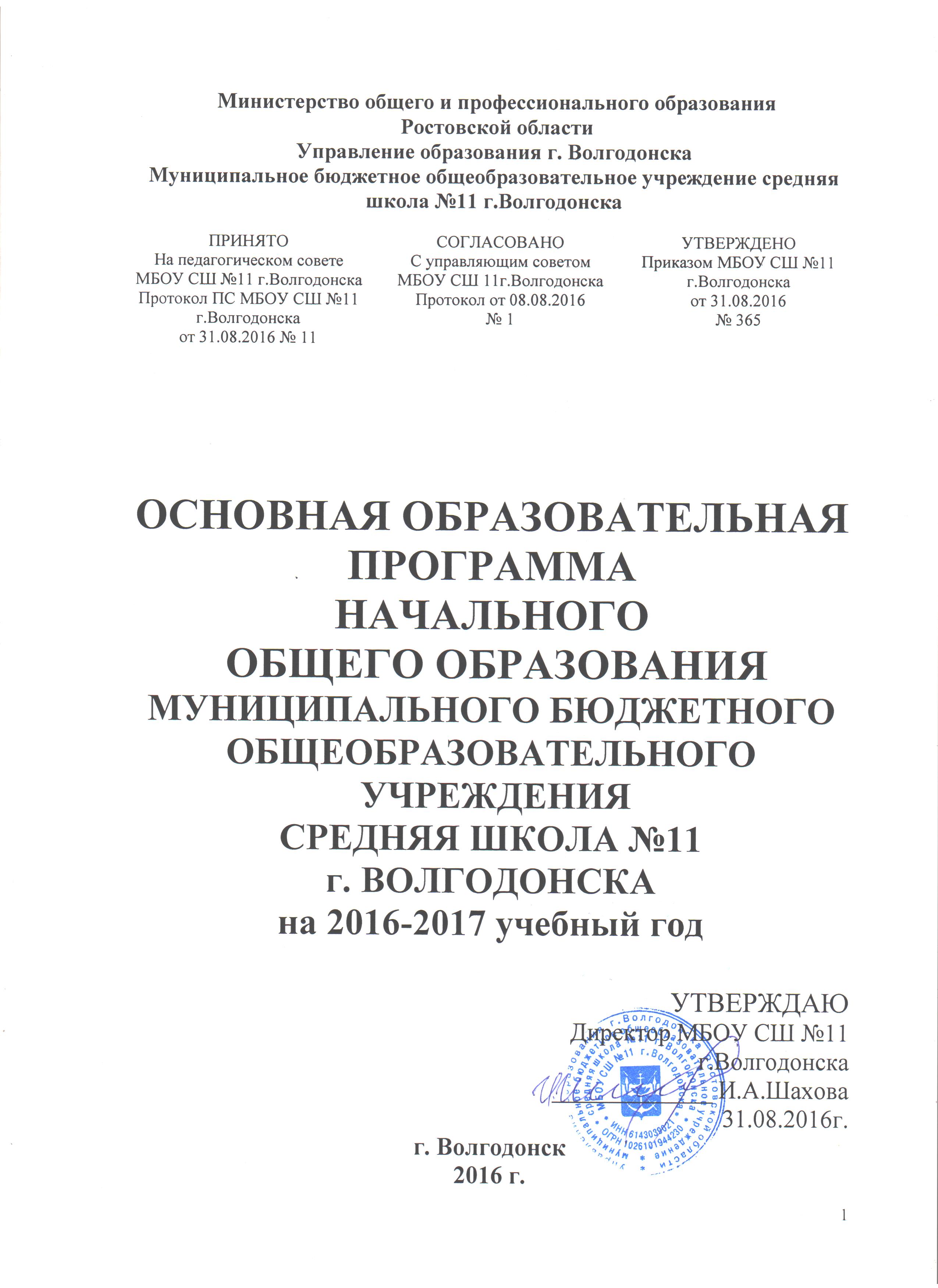 Содержание программыРАЗДЕЛ № 1. Пояснительная запискаМуниципальное бюджетное общеобразовательное учреждение средняя школа № 11 г. Волгодонска –  образовательное учреждение, главной целью которого является осуществление обучения и воспитания в интересах личности, общества, государства; формирование общей культуры личности; воспитание у обучающихся гражданственности, трудолюбия, уважения к правам и свободам человека, любви к окружающей природе, Родине, семье; обеспечение охраны здоровья, прав и свобод обучающихся; создание благоприятных условий для разностороннего развития личности; формирования компетенций, необходимых для жизни в обществе, осознанного выбора профессии.МИССИЯ ШКОЛЫ: воспитание гармоничной, нравственной, интеллектуальной, физически развитой личности, способной к творчеству и самоопределению, адаптированной к быстро изменяющимся условиям жизни, с активной гражданской позицией.МБОУ СШ №11 г.Волгодонска:Областная базовая площадка по теме: «Государственно-общественная оценка качества образования»;Методический ресурсный центр Ростовской области;Областная инновационная площадка по теме: «Развитие исследовательской деятельности учащихся посредством создания школьного виртуального музея»;Пилотная площадка по апробации электронных форм, входящих в федеральный перечень, в рамках «Комплексного проекта внедрения ЭФУ в образовательный процесс»;Участник государственной программы РФ «Доступная среда»;Областная пилотная площадка по здоровьесбережению в образовательных учреждениях Ростовской области.МБОУ СШ №11 г.Волгодонска – победитель конкурса общественных учреждений в рамках приоритетного национального проекта «Образование».На протяжении нескольких лет школа входит в тройку лучших школ в рейтинге образовательных учреждений г.Волгодонска; средний балл по ЕГЭ выше балла по городу.Педагоги школы – постоянные участники и победители конкурсов педагогических достижений.Учащиеся школы являются призёрами и дипломантами всероссийских, региональных конкурсов и олимпиад, городских проектов, научно-практических конференций, чему способствует активное сотрудничество коллектива с социальными партнерами, инновационная деятельность школы деятельность школьного научного общества.Основная образовательная программа начального общего образования муниципального бюджетного общеобразовательного учреждения средняя школа № 11 г. Волгодонска Ростовской области  разработана в соответствии с  Федеральным государственным образовательным стандартом  начального общего образования, утвержденным  приказом Минобрнауки РФ от 6 октября 2009 года № 373, приказом Минобрнауки России от 31 декабря 2015 г. № 1576 «О внесении изменений в ФГОС НОО от 6 октября 2009 года № 373», Концепцией духовно-нравственного развития и воспитания личности гражданина России,   Законом Российской Федерации «Об образовании в Российской Федерации», Типовым  положением об общеобразовательном учреждении, утвержденном Постановлением Правительства РФ от 19 мая 2001 года № 196,  СанПиНом 2.4.2.2821-10 "Санитарно-эпидемиологические требования к условиям и организации обучения в общеобразовательных учреждениях", Стратегией экономического развития России до 2025 года,  Президентской образовательной инициативой «Наша новая школа», определяет содержание и организацию образовательного процесса на ступени начального общего образования в ОУ и направлена на формирование общей культуры обучающихся, на их духовно-нравственное, социальное, личностное и интеллектуальное развитие, на создание основы для самостоятельной реализации учебной деятельности, обеспечивающей социальную успешность, развитие творческих способностей, саморазвитие и самосовершенствование, сохранение и укрепление здоровья обучающихся.Разработка основной образовательной программы начального общего образования ОУ осуществлена совместно с управляющим советом ОУ, обеспечивающим государственно-общественный характер управления ОУ.Основная образовательная программа начального общего образования ОУ сформирована с учётом особенностей первой ступени общего образования как фундамента всего последующего обучения. Начальная школа - особый этап в жизни ребёнка, связанный:• с изменением при поступлении в школу ведущей деятельности ребёнка - с переходом к учебной деятельности (при сохранении значимости игровой), имеющей общественный характер и являющейся социальной по содержанию;• с освоением новой социальной позиции, расширением сферы взаимодействия ребёнка с окружающим миром, развитием потребностей в общении, познании, социальном признании и самовыражении;• с принятием и освоением ребёнком новой социальной роли ученика, выражающейся в формировании внутренней позиции школьника, определяющей новый образ школьной жизни и перспективы личностного и познавательного развития;• с формированием у школьника основ умения учиться и способности к организации своей деятельности: принимать, сохранять цели и следовать им в учебной деятельности; планировать свою деятельность, осуществлять её контроль и оценку; взаимодействовать с учителем и сверстниками в учебном процессе;• с изменением при этом самооценки ребёнка, которая приобретает черты адекватности и рефлективности;• с моральным развитием, которое существенным образом связано с характером сотрудничества со взрослыми и сверстниками, общением и межличностными отношениями дружбы, становлением основ гражданской идентичности и мировоззрения. Учтены также характерные для младшего школьного возраста (от 6,5 до 11 лет):• центральные психологические новообразования, формируемые на данной ступени образования: словесно-логическое мышление, произвольная смысловая память, произвольное внимание, письменная речь, анализ, рефлексия содержания, оснований и способов действий, планирование и умение действовать во внутреннем плане, знаково-символическое мышление, осуществляемое как моделирование существенных связей и отношений объектов; • развитие целенаправленной и мотивированной активности обучающегося, направленной на овладение учебной деятельностью, основой которой выступает формирование устойчивой системы учебно-познавательных и социальных мотивов и личностного смысла учения.При определении стратегических характеристик основной образовательной программы начального общего образования ОУ учтены существующий разброс в темпах и направлениях развития детей, индивидуальные различия в их познавательной деятельности, восприятии, внимании, памяти, мышлении, речи, моторике и т.д., связанные с возрастными, психологическими и физиологическими индивидуальными особенностями детей младшего школьного возраста.Успешность и своевременность формирования указанных новообразований познавательной сферы, качеств и свойств личности связывается с активной позицией учителя, а также с адекватностью построения образовательного процесса и выбора условий и методик обучения на первой ступени начального общего образования.Целью реализации основной образовательной программы начального общего образования ОУ является обеспечение планируемых результатов по достижению выпускником начальной общеобразовательной школы целевых установок, знаний, умений, навыков и компетенций, определяемых личностными, семейными, общественными, государственными потребностями и возможностями ребёнка младшего школьного возраста,индивидуальными особенностями его развития и состояния здоровья.К числу планируемых результатов освоения основной образовательной программы ОУ отнесены:• личностные результаты - готовность и способность обучающихся к саморазвитию, сформированность мотивации к учению и познанию, ценностно-смысловые установки выпускников начальной школы, отражающие их индивидуально-личностные позиции, социальные компетентности, личностные качества; сформированность основ российской, гражданской идентичности;• метапредметные результаты - освоенные обучающимися универсальные учебные действия (познавательные, регулятивные и коммуникативные);• предметные результаты - освоенный обучающимися в ходе изучения учебных предметов опыт специфической для каждой предметной области деятельности по получению нового знания, его преобразованию и применению, а также система основополагающих элементов научного знания, лежащая в основе современной научной картины мира.В основе реализации основной образовательной программы начального общего образования ОУ лежит системно-деятельностный подход, который предполагает: • воспитание и развитие качеств личности, отвечающих требованиям информационного общества, инновационной экономики, задачам построения российского гражданского общества на основе принципов толерантности, диалога культур и уважения его многонационального, полилингвального, поликультурного и поликонфессионального состава;• переход к стратегии социального проектирования и конструирования на основе разработки содержания и технологий образования, определяющих пути и способы достижения социально желаемого уровня (результата) личностного и познавательного развития обучающихся в конкретном образовательном учреждении, реализующем основную образовательную программу;• ориентацию на достижение цели и основного результата образования - развитие личности обучающегося на основе освоения универсальных учебных действий, познания и освоения мира;• признание решающей роли содержания образования, способов организации образовательной деятельности и учебного сотрудничества в достижении целей личностного и социального развития обучающихся;• учёт индивидуальных возрастных, психологических и физиологических особенностей обучающихся, роли и значения видов деятельности и форм общения при определении образовательно-воспитательных целей и путей их достижения;• обеспечение преемственности дошкольного, начального общего, основного общего, среднего (полного) общего и профессионального образования;• разнообразие индивидуальных образовательных траекторий и индивидуального развития каждого обучающегося (включая одарённых детей и детей с ограниченными возможностями здоровья), обеспечивающих рост творческого потенциала, познавательных мотивов, обогащение форм учебного сотрудничества и расширение зоны ближайшего развития.Основная образовательная программа начального общего образования ОУ содержит следующие разделы:•пояснительную записку; •программу духовно-нравственного развития и воспитания обучающихся на ступени начального общего образования;•планируемые результаты освоения обучающимися основной образовательной программы начального общего образования ОУ;• учебный план ОУ; •программу формирования универсальных учебных действий у обучающихся на ступени начального общего образования; •программы отдельных учебных предметов, внеурочной деятельности;•программу формирования экологической культуры, здорового и безопасного образа жизни;план внеурочной деятельности;• систему оценки достижения планируемых результатов освоения основной образовательной программы начального общего образования;систему условий реализации основной образовательной программы начального общего образования.Содержание основной образовательной программы начального общего образования ОУ сформировано с учётом социокультурных особенностей и потребностей региона. Важнейшей частью основной образовательной программы начального общего образования ОУ является учебный план ОУ, который содержит две составляющие: обязательную часть и часть, формируемую участниками образовательного процесса, включающую в том числе внеурочную деятельность. Внеурочная деятельность организуется в различных формах: экскурсии, экспедиции, секции, круглые столы, конференции, диспуты, школьные научные общества, олимпиады, соревнования, поисковые и научные исследования, творческие лаборатории, общественно полезные практики и т.д.При этом формы, средства и методы обучения духовно-нравственного развития и воспитания обучающихся, а также система оценок, формы, порядок и периодичность их промежуточной аттестации определяются Уставом ОУ и соответствуют требованиям Закона Российской Федерации «Об образовании в Российской Федерации», Стандарта и положениям Концепции духовно-нравственного развития и воспитания личности гражданина России.При реализации образовательной программы учреждением используются различные образовательные технологии, в том числе дистанционные образовательные технологии (в случае перехода обучающегося на домашнее обучение,  в период зачисления с целью прохождения промежуточной аттестации обучающегося, получающего образование  в форме самообразования вне  образовательной организации, осуществляющей образовательную деятельность. Соотношение объема занятий, проводимых путем непосредственного взаимодействия педагогических работников с обучающимися, и учебных занятий, проводимых с применением дистанционных образовательных технологий, определяется индивидуально в каждом конкретном случае. При реализации частей образовательных программ с применением дистанционных образовательных технологий учреждение оказывает учебно-методическую помощь, в том числе в форме дистанционных индивидуальных консультаций с использованием информационных и телекоммуникационных технологий.Учебная нагрузка и режим занятий обучающихся определены в соответствии с действующими санитарными нормами и правилами.Разработанная образовательным учреждением основная образовательная программа начального общего образования ОУ предусматривает:• достижение планируемых результатов освоения основной образовательной программы начального общего образования ОУ всеми обучающимися, в том числе детьми с ограниченными возможностями здоровья; • выявление и развитие способностей обучающихся, в том числе одарённых детей, через систему клубов, секций, студий и кружков, организацию общественно полезной деятельности, в том числе социальной практики, с использованием возможностей образовательных учреждений дополнительного образования детей;• организацию интеллектуальных и творческих соревнований, научно-технического творчества и проектно-исследовательской деятельности;• участие обучающихся, их родителей (законных представителей), педагогических работников и общественности в проектировании и развитии внутришкольной социальной среды;• использование в образовательном процессе современных образовательных технологий деятельностного типа;• возможность эффективной самостоятельной работы обучающихся при поддержке тьюторов и других педагогических работников; • включение обучающихся в процессы познания и преобразования внешкольной социальной среды (города) для приобретения опыта реального управления и действия. Осуществлено ознакомление обучающихся и их родителей (законных представителей) как участников образовательного процесса: • с Уставом ОУ и другими документами, регламентирующими осуществление образовательного процесса в ОУ;• с их правами и обязанностями в части формирования и реализации основной образовательной программы начального общего образования ОУ, установленными законодательством Российской Федерации и Уставом ОУ. .РАЗДЕЛ № 2. Планируемые результаты освоения обучающимися основной образовательной программы начального общего образования ОУПланируемые результаты освоения основной образовательной программы начального общего образования являются одним из важнейших механизмов реализации требований Стандарта к результатам обучающихся, освоивших основную образовательную программу. Они представляют собой систему обобщённых личностно ориентированных целей образования, допускающих дальнейшее уточнение и конкретизацию, что обеспечивает определение и выявление всех составляющих планируемых результатов, подлежащих формированию и оценке. Планируемые результаты: - обеспечивают связь между требованиями Стандарта, образовательным процессом и системой оценки результатов освоения основной образовательной программы начального общего образования, уточняя и конкретизируя общее понимание личностных, метапредметных и предметных результатов для каждой учебной программы с учётом ведущих целевых установок их освоения, возрастной специфики обучающихся и требований, предъявляемых системой оценки;  - являются содержательной и критериальной основой для разработки программ учебных предметов, курсов, учебно-методической литературы, а также для системы оценки качества освоения обучающимися основной образовательной программы начального общего образования. В соответствии с системно-деятельностным подходом, составляющим методологическую основу требований Стандарта, содержание планируемых результатов описывает и характеризует обобщённые способы действий с учебным материалом, позволяющие обучающимся успешно решать учебные и учебно-практические задачи, в том числе как задачи, направленные на отработку теоретических моделей и понятий, так и задачи, по возможности, максимально приближенные к реальным жизненным ситуациям. Система планируемых результатов даёт представление о том, какими именно действиями - познавательными, личностными, регулятивными, коммуникативными, преломлёнными через специфику содержания того или иного предмета, - овладеют обучающиеся в ходе образовательного процесса. При этом в соответствии с требованиями Стандарта в системе планируемых результатов особо выделяется учебный материал, имеющий опорный характер, т. е. служащий основой для последующего обучения.        В соответствии с требованиями Стандарта структура планируемых результатов строится с учётом необходимости: - определения динамики картины развития обучающихся на основе выделения достигнутого уровня развития и ближайшей перспективы - зоны ближайшего развития ребёнка; - определения возможностей овладения учащимися учебными действиями на уровне, соответствующем зоне ближайшего развития, в отношении знаний, расширяющих и углубляющих систему опорных знаний, а также знаний и умений, являющихся подготовительными для данного предмета; - выделения основных направлений оценочной деятельности - оценки результатов деятельности систем образования различного уровня, педагогов, обучающихся.   На ступени начального общего образования устанавливаются планируемые результаты освоения двух междисциплинарных программ - «Формирование универсальных учебных действий» и «Чтение. Работа с текстом»; программ по всем учебным предметам - «Русский язык», «Литературное чтение», «Иностранный язык», «Математика», «Окружающий мир», «Основы духовно-нравственной культуры народов России», «Музыка», «Изобразительное искусство», «Технология», «Физическая культура». 2.1. Формирование универсальных учебных действийВ результате изучения всех предметов на ступени начального общего образования у выпускников будут сформированы личностные, регулятивные, познавательные и коммуникативные универсальные учебные действия как основа умения учиться. В сфере личностных универсальных учебных действий будут сформированы внутренняя позиция обучающегося, адекватная мотивация учебной деятельности, включая учебные и познавательные мотивы, ориентация на моральные нормы и их выполнение, способность к моральной децентрации. В сфере регулятивных универсальных учебных действий выпускники овладеют всеми типами учебных действий, направленных на организацию своей работы в образовательном учреждении и вне его, включая способность принимать и сохранять учебную цель и задачу, планировать её реализацию, контролировать и оценивать свои действия, вносить соответствующие коррективы в их выполнение. В сфере познавательных универсальных учебных действий выпускники научатся воспринимать и анализировать сообщения и важнейшие их компоненты - тексты, использовать знаково-символические средства, в том числе овладеют действием моделирования, а также широким спектром логических действий и операций, включая общие приёмы решения задач. В сфере коммуникативных универсальных учебных действий выпускники приобретут умения учитывать позицию собеседника, организовывать и осуществлять сотрудничество и кооперацию с учителем и сверстниками, адекватно воспринимать и передавать информацию, отображать предметное содержание и условия деятельности в сообщениях, важнейшими компонентами которых являются тексты. 2.1.1. Личностные универсальные учебные действияУ выпускника будут сформированы: внутренняя позиция школьника на уровне положительного отношения к школе, ориентации на содержательные моменты школьной действительности и принятия образца «хорошего ученика»; широкая мотивационная основа учебной деятельности, включающая социальные, учебно-познавательные и внешние мотивы; учебно-познавательный интерес к новому учебному материалу и способам решения новой задачи; ориентация на понимание причин успеха в учебной деятельности, в том числе на самоанализ и самоконтроль результата, на анализ соответствия результатов требованиям конкретной задачи, на понимание предложений и оценок учителей, товарищей, родителей и других людей; способность к самооценке на основе критериев успешности учебной деятельности; основы гражданской идентичности личности в форме осознания «Я» как гражданина России, чувства сопричастности и гордости за свою Родину, народ и историю, осознание ответственности человека за общее благополучие, осознание своей этнической принадлежности; ориентация в нравственном содержании и смысле как собственных поступков, так и поступков окружающих людей; знание основных моральных норм и ориентация на их выполнение, дифференциация моральных и конвенциональных норм, развитие морального сознания как переходного от доконвенционального к конвенциональному уровню; развитие этических чувств - стыда, вины, совести как регуляторов морального поведения; эмпатия как понимание чувств других людей и сопереживание им; установка на здоровый образ жизни; основы экологической культуры: принятие ценности природного мира, готовность следовать в своей деятельности нормам природоохранного, нерасточительного, здоровьесберегающего поведения; чувство прекрасного и эстетические чувства на основе знакомства с мировой и отечественной художественной куль турой. Выпускник получит возможность для формирования: внутренней позиции обучающегося на уровне положительного отношения к образовательному учреждению, понимания необходимости учения, выраженного в преобладании учебно-познавательных мотивов и предпочтении социального способа оценки знаний; выраженной устойчивой учебно-познавательной мотивации учения; устойчивого учебно-познавательного интереса к новым общим способам решения задач; адекватного понимания причин успешности/неспешности учебной деятельности; положительной адекватной дифференцированной самооценки на основе критерия успешности реализации социальной роли «хорошего ученика»; компетентности в реализации основ гражданской идентичности в поступках и деятельности; морального сознания на конвенциональном уровне, способности к решению моральных дилемм на основе учёта позиций партнёров в общении, ориентации на их мотивы и чувства, устойчивое следование в поведении моральным нормам и этическим требованиям; установки на здоровый образ жизни и реализации её в реальном поведении и поступках; осознанных устойчивых эстетических предпочтений и ориентации на искусство как значимую сферу человеческой жизни; эмпатии как осознанного понимания чувств других людей и сопереживания им, выражающихся в поступках, направленных на помощь и обеспечение благополучия. 2.1.2. Регулятивные универсальные учебные действияВыпускник научится: принимать и сохранять учебную задачу; учитывать выделенные учителем ориентиры действия в новом учебном материале в сотрудничестве с учителем; планировать свои действия в соответствии с поставленной задачей и условиями её реализации, в том числе во внутреннем плане; учитывать установленные правила в планировании и контроле способа решения; осуществлять итоговый и пошаговый контроль по результату; оценивать правильность выполнения действия на уровне адекватной ретроспективной оценки соответствия результатов требованиям данной задачи и задачной области; адекватно воспринимать предложения и оценку учителей, товарищей, родителей и других людей; различать способ и результат действия; вносить необходимые коррективы в действие после его завершения на основе его оценки и учёта характера сделанных ошибок, использовать предложения и оценки для создания нового, более совершенного результата, использовать запись в цифровой форме хода и результатов решения задачи, собственной звучащей речи на русском и иностранном языках; выполнять учебные действия в материализованной, гипермедийной, громкоречевой и умственной форме. Выпускник получит возможность научиться: в сотрудничестве с учителем ставить новые учебные задачи; преобразовывать практическую задачу в познавательную; проявлять познавательную инициативу в учебном сотрудничестве; самостоятельно учитывать выделенные учителем ориентиры действия в новом учебном материале; осуществлять констатирующий и предвосхищающий контроль по результату и по способу действия, актуальный контроль на уровне произвольного внимания; самостоятельно адекватно оценивать правильность выполнения действия и вносить необходимые коррективы в исполнение как по ходу его реализации, так и в конце действия. 2.1.3. Познавательные универсальные учебные действияВыпускник научится: осуществлять поиск необходимой информации для выполнения учебных заданий с использованием учебной литературы, энциклопедий, справочников (включая электронные, цифровые), в открытом информационном пространстве, в том числе контролируемом пространстве Интернета; осуществлять запись (фиксацию) выборочной информации об окружающем мире и о себе самом, в том числе с по мощью инструментов ИКТ; использовать знаково-символические средства, в том числе модели и схемы для решения задач; строить сообщения в устной и письменной форме; ориентироваться на разнообразие способов решения задач; основам смыслового восприятия художественных и познавательных текстов, выделять существенную информацию из сообщений разных видов (в первую очередь текстов); осуществлять анализ объектов с выделением существенных и несущественных признаков; осуществлять синтез как составление целого из частей; проводить сравнение, сериацию и классификацию по заданным критериям; устанавливать причинно-следственные связи в изучаемом круге явлений; строить рассуждения в форме связи простых суждений об объекте, его строении, свойствах и связях; осуществлять генерализацию и выведение общности для целого ряда или класса единичных объектов на основе выделения сущностной связи; осуществлять подведение под понятие на основе распознавания объектов, выделения существенных признаков и их синтеза; устанавливать аналогии; владеть рядом общих приёмов решения задач. Выпускник получит возможность научиться: осуществлять расширенный поиск информации с использованием ресурсов библиотек и сети Интернет; записывать, фиксировать информацию об окружающем мире с помощью инструментов ИКТ; создавать и преобразовывать модели и схемы для решения задач; осознанно и произвольно строить сообщения в устной и письменной форме; осуществлять выбор наиболее эффективных способов решения задач в зависимости от конкретных условий; осуществлять синтез как составление целого из частей, самостоятельно достраивая и восполняя недостающие компоненты; осуществлять сравнение и классификацию, самостоятельно выбирая основания и критерии для указанных логических операций; строить логическое рассуждение, включающее установление причинно-следственных связей; произвольно и осознанно владеть общими приёмами решения задач. 2.1.4. Коммуникативные универсальные учебные действияВыпускник научится: адекватно использовать коммуникативные, прежде всего речевые, средства для решения различных коммуникативных задач, строить монологическое высказывание (в том числе сопровождая его аудиовизуальной поддержкой), владеть диалогической формой коммуникации, используя в том числе средства и инструменты ИКТ и дистанционного общения; допускать возможность существования у людей различных точек зрения, в том числе не совпадающих с его собственной, и ориентироваться на позицию партнёра в общении и взаимодействии; учитывать разные мнения и стремиться к координации различных позиций в сотрудничестве; формулировать собственное мнение и позицию; договариваться и приходить к общему решению в совместной деятельности, в том числе в ситуации столкновения интересов; строить понятные для партнёра высказывания, учитывающие, что партнёр знает и видит, а что нет; задавать вопросы; контролировать действия партнёра; использовать речь для регуляции своего действия; адекватно использовать речевые средства для решения различных коммуникативных задач, строить монологическое высказывание, владеть диалогической формой речи. Выпускник получит возможность научиться: учитывать и координировать в сотрудничестве позиции других людей, отличные от собственной; учитывать разные мнения и интересы и обосновывать собственную позицию; понимать относительность мнений и подходов к решению проблемы; аргументировать свою позицию и координировать её с позициями партнёров в сотрудничестве при выработке общего решения в совместной деятельности; продуктивно содействовать разрешению конфликтов на основе учёта интересов и позиций всех участников; с учётом целей коммуникации достаточно точно, последовательно и полно передавать партнёру необходимую информацию как ориентир для построения действия; задавать вопросы, необходимые для организации собственной деятельности и сотрудничества с партнёром; осуществлять взаимный контроль и оказывать в сотрудничестве необходимую взаимопомощь; адекватно использовать речь для планирования и регуляции своей деятельности; адекватно использовать речевые средства для эффективного решения разнообразных коммуникативных задач. 2.2. Чтение. Работа с текстом            В результате изучения всех без исключения учебных предметов на ступени начального общего образования выпускники приобретут первичные навыки работы с содержащейся в текстах информацией в процессе чтения соответствующих возрасту литературных, учебных, научно-познавательных текстов, инструкций. Выпускники научатся осознанно читать тексты с целью удовлетворения познавательного интереса, освоения и использования информации. Выпускники овладеют элементарными навыками чтения информации, представленной в наглядно-символической форме, приобретут опыт работы с текстами, содержащими рисунки, таблицы, диаграммы, схемы. У выпускников будут развиты такие читательские действия, как поиск информации, выделение нужной для решения практической или учебной задачи информации, систематизация, сопоставление, анализ и обобщение имеющихся в тексте идей и информации, интерпретация и преобразование этих идей и информации. Обучающиеся смогут использовать полученную из разного вида текстов информацию для установления не сложных причинно-следственных связей и зависимостей, объяснения, обоснования утверждений, а также принятия решений в простых учебных и практических ситуациях.        Выпускники получат возможность научиться самостоятельно организовывать поиск информации. Они приобретут первичный опыт критического отношения к получаемой информации, сопоставления её с информацией из других источников и имеющимся жизненным опытом. 2.2.1. Работа с текстом: поиск информации и понимание прочитанногоВыпускник научится: находить в тексте конкретные сведения, факты, заданные в явном виде; определять тему и главную мысль текста; делить тексты на смысловые части, составлять план текста; вычленять содержащиеся в тексте основные события и устанавливать их последовательность; упорядочивать информацию по заданному основанию; сравнивать между собой объекты, описанные в тексте, выделяя два-три существенных признака; понимать информацию, представленную в неявном виде (например, выделять общий признак группы элементов, характеризовать явление по его описанию; находить в тексте несколько примеров, доказывающих приведённое утверждение); понимать информацию, представленную разными способами: словесно, в виде таблицы, схемы, диаграммы; понимать текст, не только опираясь на содержащуюся в нём информацию, но и обращая внимание на жанр, структуру, выразительные средства текста; использовать различные виды чтения: ознакомительное, изучающее, поисковое, выбирать нужный вид чтения в соответствии с целью чтения; ориентироваться в соответствующих возрасту словарях и справочниках. Выпускник получит возможность научиться: использовать формальные элементы текста (например, подзаголовки, сноски) для поиска нужной информации; работать с несколькими источниками информации; сопоставлять информацию, полученную из нескольких источников. 2.2.2. Работа с текстом: преобразование и интерпретация информацииВыпускник научится: пересказывать текст подробно и сжато, устно и письменно; соотносить факты с общей идеей текста, устанавливать простые связи, не высказанные в тексте напрямую; формулировать несложные выводы, основываясь на тексте; находить аргументы, подтверждающие вывод; сопоставлять и обобщать содержащуюся в разных частях текста информацию; составлять на основании текста небольшое монологическое высказывание, отвечая на поставленный вопрос. 2.2.3. Работа с текстом: оценка информацииВыпускник научится: высказывать оценочные суждения и свою точку зрения о прочитанном тексте; оценивать содержание, языковые особенности и структуру текста; определять место и роль иллюстративного ряда в тексте; на основе имеющихся знаний, жизненного опыта подвергать сомнению достоверность прочитанного, обнаруживать недостоверность получаемых сведений, пробелы в информации и находить пути восполнения этих пробелов; участвовать в учебном диалоге при обсуждении прочитанного или прослушанного текста. 2.3. Русский языкВ результате изучения курса русского языка на ступени начального общего образования обучающиеся получат первоначальные представления о единстве и многообразии языкового и культурного пространства России, о языке как основе национального самосознания; будет сформировано понимание обучающимися того, что язык представляет собой явление национальной культуры и основное средство человеческого общения, осознание значения русского языка как государственного языка Российской Федерации, языка межнационального общения; позитивное отношение к правильной устной и письменной речи как показателям общей культуры и гражданской позиции человека; обучающиеся овладеют первоначальными представлениями о нормах русского языка (орфоэпических, лексических, грамматических) и правилах речевого этикета; умением ориентироваться в целях, задачах, средствах и условиях общения, выбирать адекватные языковые средства для успешного решения коммуникативных задач; учебными действиями с языковыми единицами и умение использовать знания для решения познавательных, практических и коммуникативных задач.В процессе изучения русского языка, обучающиеся получат возможность реализовать в устном и письменном общении (в том числе с использованием средств ИКТ) потребность в творческом самовыражении, научатся использовать язык с целью поиска необходимой информации в различных источниках для выполнения учебных заданий. У них будут сформированы коммуникативные учебные действия, не обходимые для успешного участия в диалоге: ориентация на позицию партнёра, учёт различных мнений и координация различных позиций в сотрудничестве, стремление к более точному выражению собственного мнения и позиции, умение задавать вопросы. Выпускник на ступени начального общего образования: научится осознавать безошибочное письмо как одно из проявлений собственного уровня культуры; сможет применять орфографические правила и правила постановки знаков препинания (в объёме изученного) при записи собственных и предложенных текстов, овладеет умением проверять написанное, при работе с текстом на компьютере сможет использовать полуавтоматический орфографический контроль, овладеет основными правилами оформления текста на компьютере; получит первоначальные представления о системе и структуре русского языка познакомится с разделами изучения языка - фонетикой и графикой, лексикой, словообразованием (морфемикой), морфологией и синтаксисом; в объёме содержания курса научится находить, характеризовать, сравнивать, классифицировать такие языковые единицы, как звук, буква, часть слова, часть речи, член предложения, простое предложение, что послужит основой для дальнейшего формирования общеучебных, логических и познавательных (символикомоделирующих) универсальных учебных действий с языковыми единицами. В результате изучения курса русского языка у выпускников, освоивших основную образовательную программу начального общего образования, будет сформирован учебно-познавательный интерес к новому учебному материалу по русскому языку и способам решения новой языковой задачи, что заложит основы успешной учебной деятельности при продолжении изучения курса русского языка на следующей ступени образования. 2.3.1. Содержательная линия «Система языка»Раздел «Фонетика и графика» Выпускник научится: различать звуки и буквы; характеризовать звуки русского языка: гласные ударные/безударные; согласные твёрдые/мягкие, парные/непарные твёрдые и мягкие; согласные звонкие/глухие, парные/непарные звонкие и глухие; знать последовательность букв в русском алфавите, пользоваться алфавитом для упорядочивания слов и поиска нужной информации. Раздел «Состав слова (морфемика)» Выпускник научится: различать изменяемые и неизменяемые слова; различать родственные (однокоренные) слова и формы слова; находить в словах окончание, корень, приставку, суффикс. Раздел «Лексика» Выпускник научится: выявлять слова, значение которых требует уточнения; определять значение слова по тексту или уточнять с помощью толкового словаря. Раздел «Морфология» Выпускник научится: определять грамматические признаки имён существительных - род, число, падеж, склонение; определять грамматические признаки имён прилагательных - род, число, падеж; определять грамматические признаки глаголов - число, время, род (в прошедшем времени), лицо (в настоящем и будущем времени), спряжение. Раздел «Синтаксис» Выпускник научится: различать предложение, словосочетание, слово; устанавливать при помощи смысловых вопросов связь между словами в словосочетании и предложении; классифицировать предложения по цели высказывания, находить повествовательные/побудительные/вопросительные предложения; определять восклицательную/невосклицательную интонацию предложения; находить главные и второстепенные (без деления на виды) члены предложения; выделять предложения с однородными членами. 2.3.2. Содержательная линия «Орфография и пунктуация»Выпускник научится: применять правила правописания (в объёме содержания курса); определять (уточнять) написание слова по орфографическому словарю; безошибочно списывать текст объёмом 80-90 слов; писать под диктовку тексты объёмом 75-80 слов в соответствии с изученными правилами правописания; проверять собственный и предложенный текст, находить и исправлять орфографические и пунктуационные ошибки. 2.3.3. Содержательная линия «Развитие речи»Выпускник научится: оценивать правильность выбора языковых и неязыковых средств устного общения в школе, в быту, со знакомыми и незнакомыми, с людьми разного возраста; соблюдать в повседневной жизни нормы речевого этикета и правила устного общения (умение слышать, точно реагировать на реплики, поддерживать разговор); выражать собственное мнение, аргументировать его с учётом ситуации общения; самостоятельно озаглавливать текст; составлять план текста; сочинять письма, поздравительные открытки, записки и другие небольшие тексты для конкретных ситуаций общения. 2.4. Литературное чтениеВ результате изучения курса выпускник, освоивший основную образовательную программу начального общего образования: научится воспринимать литературу как явление национальной и мировой культуры, средства сохранения и передачи нравственных ценностей и традиций;осознает значимость чтения для личного развития; формирование представлений о мире, российской истории и культуре, первоначальных этических представлений, понятий о добре и зле, нравственности; успешности обучения по всем учебным предметам; формирование потребности в систематическом чтении; начнёт понимать роль чтения, использование разных видов чтения (ознакомительное, изучающее, выборочное, поисковое); получит умение осознанно воспринимать и оценивать содержание и специфику различных текстов, участвовать в их обсуждении, давать и обосновывать нравственную оценку поступков героев;достигнет необходимого для продолжения образования уровня читательской компетентности, общего речевого развития, то есть овладение техникой чтения вслух и про себя, элементарными приемами интерпретации, анализа и преобразования художественных, научно-популярных и учебных текстов с использованием элементарных литературоведческих понятий;освоит восприятие художественного произведения как особого вида искусства, научится соотносить его с другими видами искусства; полюбит чтение художественных произведений, которые помогут ему сформировать собственную позицию в жизни, расширят кругозор; приобретёт умение самостоятельно выбирать интересующую литературу; пользоваться справочными источниками для понимания и получения дополнительной информации.К завершению обучения на ступени начального общего образования будет обеспечена готовность детей к дальнейшему обучению, достигнут необходимый уровень читательской компетентности (чтение и понимание текста), речевого развития, сформированы универсальные действия, отражающие учебную самостоятельность и познавательные интересы. Выпускники овладеют техникой чтения, приёмами понимания прочитанного и прослушанного произведения, элементарными приёмами интерпретации, анализа и преобразования художественных, научно-популярных и учебных текстов. Научатся самостоятельно выбирать интересующую их литературу, пользоваться словарями и справочниками, включая компьютерные, осознают себя как грамотных читателей, способных к творческой деятельности. Обучающиеся научатся вести диалог в различных коммуникативных ситуациях, соблюдая правила речевого этикета, участвовать в диалоге при обсуждении прослушанного (прочитанного) произведения. Они будут составлять несложные монологические высказывания о произведении (героях, событиях), устно передавать содержание текста по плану, составлять небольшие тексты повествовательного характера с элементами рассуждения и описания. Выпускники научатся декламировать стихотворные произведения. Они получат возможность научиться выступать перед знакомой аудиторией (сверстников, родителей, педагогов) с небольшими сообщениями, используя иллюстративный ряд (плакаты, аудио и видеоиллюстрации, видеосюжеты и анимации и др.). Выпускники научатся приёмам поиска нужной информации, овладеют алгоритмами основных учебных действий по анализу и интерпретации художественных произведений (деление текста на части, составление плана, нахождение средств художественной выразительности и др.), научатся высказывать и пояснять свою точку зрения, познакомятся с правила ми и способами взаимодействия с окружающим миром, по лучат представления о правилах и нормах поведения, принятых в обществе. Выпускники овладеют основами коммуникативной деятельности (в том числе с использованием средств телекоммуникации), на практическом уровне осознают значимость работы в группе и освоят правила групповой работы. 2.4.1. Виды речевой и читательской деятельностиВыпускник научится: осознавать значимость чтения для дальнейшего обучения, понимать цель чтения (удовлетворение читательского интереса и приобретение опыта чтения, поиск фактов и суждений, аргументации, иной информации); осознанно воспринимать (при чтении вслух и про себя, при прослушивании) содержание различных видов текстов, выявлять их специфику (художественный, научно-популярный, учебный, справочный), определять главную мысль и героев произведения, отвечать на вопросы по содержанию про изведения, определять последовательность событий, задавать вопросы по услышанному или прочитанному учебному, научно-популярному и художественному тексту; оформлять свою мысль в монологическое речевое высказывание небольшого объёма (повествование, описание, рассуждение) с опорой на авторский текст, по предложенной теме или при ответе на вопрос; вести диалог в различных учебных и бытовых ситуациях общения, соблюдая правила речевого этикета; участвовать в диалоге при обсуждении прослушанного/прочитанного произведения; работать со словом (распознавать прямое и переносное значение слова, его многозначность, определять значение слова по контексту), целенаправленно пополнять свой активный словарный запас; читать (вслух и про себя) со скоростью, позволяющей осознавать (понимать) смысл прочитанного; читать осознанно и выразительно доступные по объёму произведения; ориентироваться в нравственном содержании прочитанного, осознавать сущность поведения героев, самостоятельно делать выводы, соотносить поступки героев с нравственными нормами; ориентироваться в построении научно-популярного и учебного текста и использовать полученную информацию в практической деятельности; использовать простейшие приёмы анализа различных видов текстов: устанавливать причинно-следственные связи и определять главную мысль произведения; делить текст на части, озаглавливать их; составлять простой план; находить раз личные средства выразительности (сравнение, олицетворение, метафора), определяющие отношение автора к герою, событию; использовать различные формы интерпретации содержания текстов: интегрировать содержащиеся в разных частях текста детали сообщения; устанавливать связи, не высказанные в тексте напрямую, объяснять (пояснять) их, соотнося с общей идеей и содержанием текста; формулировать, основываясь на тексте, простые выводы; понимать текст, опираясь не только на содержащуюся в нём информацию, но и на жанр, структуру, язык; передавать содержание прочитанного или прослушанного с учётом специфики научно-популярного, учебного и художественного текстов; передавать содержание текста в виде пересказа (полного или выборочного); коллективно обсуждать прочитанное, доказывать собственное мнение, опираясь на текст или собственный опыт; ориентироваться в книге по названию, оглавлению, отличать сборник произведений от авторской книги, самостоятельно и целенаправленно осуществлять выбор книги в библиотеке по заданной тематике, по собственному желанию; составлять краткую аннотацию (автор, название, тема книги, рекомендации к чтению) литературного произведения по заданному образцу; самостоятельно пользоваться алфавитным каталогом, соответствующими возрасту словарями и справочной литературой. 2.4.2. Творческая деятельностьВыпускник научится: читать по ролям литературное произведение; использовать различные способы работы с деформированным текстом (устанавливать причинно-следственные связи, последовательность событий, этапность в выполнении действий; давать последовательную характеристику героя; составлять текст на основе плана); создавать собственный текст на основе художественного произведения, репродукций картин художников, по серии ил люстраций к произведению или на основе личного опыта. Выпускник научится: сравнивать, сопоставлять, делать элементарный анализ различных текстов, выделяя два-три существенных признака; отличать прозаический текст от поэтического; распознавать особенности построения фольклорных форм (сказки, загадки, пословицы). 2.5. Иностранный языкВ результате изучения иностранного языка на ступени начального общего образования у обучающихся будут сформированы первоначальные навыки общения в устной и письменной форме с носителями иностранного языка на основе своих речевых возможностей и потребностей; освоены правила речевого и неречевого поведения. Обучающиеся освоят начальные лингвистические представления, необходимые для овладения на элементарном уровне устной и письменной речью на иностранном языке, расширение лингвистического кругозора. У обучающихся будет сформировано дружелюбное отношение и толерантность к носителям другого языка на основе знакомства с жизнью своих сверстников в других странах, с детским фольклором и доступными образцами детской художественной литературы».Знакомство с детским пластом культуры страны (стран) изучаемого языка не только заложит основы уважительного отношения к чужой (иной) культуре, но и будет способствовать более глубокому осознанию обучающимися особенностей культуры своего народа. Начальное общее иноязычное образование позволит сформировать у обучающихся способность в элементарной форме представлять на иностранном языке родную культуру в письменной и устной формах общения с зарубежными сверстниками, в том числе с использованием средств телекоммуникации.       Соизучение языков и культур, общепринятых человеческих и базовых национальных ценностей заложит основу для формирования гражданской идентичности, чувства патриотизма и гордости за свой народ, свой край, свою страну, поможет лучше осознать свою этническую и национальную принадлежность.       Процесс овладения иностранным языком на ступени начального общего образования внесёт свой вклад в формирование активной жизненной позиции обучающихся. Обсуждение на уроках иностранного языка актуальных событий, собственных поступков и поступков своих сверстников, выражение своего отношения к литературным героям, обоснование собственного мнения будут способствовать становлению обучающихся как членов гражданского общества. В результате изучения иностранного языка на ступени начального общего образования у обучающихся: формируется элементарная коммуникативная компетенция, т. е. способность и готовность общаться с носителями языка с учётом ограниченных речевых возможностей и потребностей в устной (говорение и аудирование) и письменной (чтение и письмо) формах общения; расширится лингвистический кругозор; будет получено общее представление о строе изучаемого языка и его основных отличиях от родного языка; будут заложены основы коммуникативной культуры, т. е. способность ставить и решать коммуникативные задачи, адекватно использовать имеющиеся речевые и неречевые средства общения, соблюдать речевой этикет, быть вежливы ми и доброжелательными речевыми партнёрами; сформируются положительная мотивация и устойчивый учебно-познавательный интерес к предмету «Иностранный язык», а также необходимые универсальные учебные действия и специальные учебные умения, что заложит основу успешной учебной деятельности по овладению иностранным языком на следующей ступени образования. 2.5.1. Коммуникативные уменияГоворение. Выпускник научится: участвовать в элементарных диалогах (этикетном, диалоге/расспросе, диалоге/побуждении), соблюдая нормы речевого этикета, принятые в англоязычных странах; составлять небольшое описание предмета, картинки, персонажа; рассказывать о себе, своей семье, друге. Аудирование. Выпускник научится: понимать на слух речь учителя и одноклассников при непосредственном общении и вербально/невербально реагировать на услышанное; воспринимать на слух в аудиозаписи основное содержание небольших сообщений, рассказов, сказок, построенных на знакомом языковом материале. Чтение. Выпускник научится: соотносить графический образ английского слова с его звуковым образом; читать вслух небольшой текст, построенный на изучен ном языковом материале, соблюдая правила произношения и соответствующую интонацию; читать про себя и понимать содержание небольшого текста, построенного на изученном языковом материале; читать про себя и находить необходимую информацию. Письмо.  Выпускник научится: выписывать из текста слова, словосочетания, простые предложения; писать поздравительную открытку с Новым годом, Рождеством, днём рождения (с опорой на образец); писать краткое письмо зарубежному другу (с опорой на образец). 2.5.2. Языковые средства и навыки оперирования имиГрафика, каллиграфия, орфография. Выпускник научится: воспроизводить графически и каллиграфически корректно все буквы английского алфавита (полупечатное написание букв, буквосочетаний, слов); пользоваться английским алфавитом, знать последовательность букв в нём; списывать текст; восстанавливать слово в соответствии с решаемой учебной задачей; применять основные правила чтения и орфографии, читать и писать изученные слова английского языка; отличать буквы от знаков транскрипции. Фонетическая сторона речи. Выпускник научится: различать на слух и адекватно произносить все звуки английского языка, соблюдая нормы произношения звуков; соблюдать правильное ударение в изолированном слове, фразе; различать коммуникативные типы предложений по интонации; корректно произносить предложения с точки зрения их ритмико-интонационных особенностей. Лексическая сторона речи. Выпускник научится: узнавать в письменном и устном тексте изученные лексические единицы, в том числе словосочетания, в пределах тематики на ступени начального общего образования; восстанавливать текст в соответствии с решаемой учебной задачей; оперировать в процессе общения активной лексикой в соответствии с коммуникативной задачей. Грамматическая сторона речи. Выпускник научится: распознавать и употреблять в речи основные коммуникативные типы предложений; распознавать в тексте и употреблять в речи изученные части речи: существительные с определённым/неопределённым/нулевым артиклем, существительные в единственном и множественном числе; глагол-связку to be; глаголы в Present, Past, Future Simple; модальные глаголы can, may, must; личные, притяжательные и указательные местоимения; прилагательные в положительной, сравнительной и превосходной степени; количественные (до 100) и порядковые (до 30) числительные; наиболее употребительные предлоги для выражения временных и пространственных отношений. 2.6. МатематикаВ результате изучения курса математики обучающиеся на ступени начального общего образования: научатся использовать начальные математические знания для описания окружающих предметов, процессов, явлений, оценки количественных и пространственных отношений; овладеют основами логического и алгоритмического мышления, пространственного воображения и математической речи, приобретут необходимые вычислительные навыки; научатся применять математические знания и представления для решения учебных задач, приобретут начальный опыт применения математических знаний в повседневных ситуациях; получат представление о числе как результате счёта и измерения, о десятичном принципе записи чисел; научатся выполнять устно и письменно арифметические действия с числами; находить неизвестный компонент арифметического действия; составлять числовое выражение и находить его значение; накопят опыт решения текстовых задач; познакомятся с простейшими геометрическими формами, научатся распознавать, называть и изображать геометрические фигуры, овладеют способами измерения длин и площадей; приобретут в ходе работы с таблицами и диаграммами важные для практикоориентированной математической деятельности умения, связанные с представлением, анализом и интерпретацией данных; смогут научиться извлекать необходимые данные из таблиц и диаграмм, заполнять готовые фор мы, объяснять, сравнивать и обобщать информацию, делать выводы и прогнозы. 2.6.1. Числа и величины. Выпускник научится: читать, записывать, сравнивать, упорядочивать числа от нуля до миллиона; устанавливать закономерность - правило, по которому составлена числовая последовательность, и составлять последовательность по заданному или самостоятельно выбранному правилу (увеличение/уменьшение числа на несколько единиц, увеличение/уменьшение числа в несколько раз); группировать числа по заданному или самостоятельно установленному признаку; читать и записывать величины (массу, время, длину, площадь, скорость), используя основные единицы измерения величин и соотношения между ними (килограмм - грамм; год - месяц - неделя - сутки - час - минута, минута - секунда; километр - метр, метр - дециметр, дециметр - сантиметр, метр - сантиметр, сантиметр - миллиметр), сравнивать названные величины, выполнять арифметические действия с этими величинами. 2.6.2. Арифметические действия. Выпускник научится: выполнять письменно действия с многозначными числами (сложение, вычитание, умножение и деление на однозначное, двузначное числа в пределах 10 000) с использованием таблиц сложения и умножения чисел, алгоритмов письменных арифметических действий (в том числе деления с остатком); выполнять устно сложение, вычитание, умножение и деление однозначных, двузначных и трёхзначных чисел в случаях, сводимых к действиям в пределах 100 (в том числе с нулём и числом 1); выделять неизвестный компонент арифметического действия и находить его значение; вычислять значение числового выражения (содержащего 2-3 арифметических действия, со скобками и без скобок). 2.6.3. Работа с текстовыми задачами. Выпускник научится: анализировать задачу, устанавливать зависимость между величинами, взаимосвязь между условием и вопросом задачи, определять количество и порядок действий для решения за дачи, выбирать и объяснять выбор действий; решать учебные задачи и задачи, связанные с повседневной жизнью, арифметическим способом (в 1-2 действия); оценивать правильность хода решения и реальность ответа на вопрос задачи. 2.6.4. Пространственные отношения. Геометрические фигуры. Выпускник научится: описывать взаимное расположение предметов в пространстве и на плоскости; распознавать, называть, изображать геометрические фигуры (точка, отрезок, ломаная, прямой угол, многоугольник, треугольник, прямоугольник, квадрат, окружность, круг); выполнять построение геометрических фигур с заданными измерениями (отрезок, квадрат, прямоугольник) с по мощью линейки, угольника; использовать свойства прямоугольника и квадрата для решения задач; распознавать и называть геометрические тела (куб, шар); соотносить реальные объекты с моделями геометрических фигур. 2.6.5. Геометрические величины. Выпускник научится: измерять длину отрезка; вычислять периметр треугольника, прямоугольника и квадрата, площадь прямоугольника и квадрата; оценивать размеры геометрических объектов, расстояния приближённо (на глаз). 2.6.6. Работа с информацией. Выпускник научится: читать несложные готовые таблицы; заполнять несложные готовые таблицы; читать несложные готовые столбчатые диаграммы. Выпускник получит возможность научиться: читать несложные готовые круговые диаграммы; достраивать несложную готовую столбчатую диаграмму; сравнивать и обобщать информацию, представленную в строках и столбцах несложных таблиц и диаграмм; распознавать одну и ту же информацию, представленную в разной форме (таблицы и диаграммы); планировать несложные исследования, собирать и представлять полученную информацию с помощью таблиц и диаграмм; интерпретировать информацию, полученную при про ведении несложных исследований (объяснять, сравнивать и обобщать данные, делать выводы и прогнозы). 2.7. Окружающий мирВ результате изучения курса «Окружающий мир» обучающиеся на ступени начального общего образования: получат возможность расширить, систематизировать и углубить исходные представления о природных и социальных объектах и явлениях как компонентах единого мира, овладеть основами практикоориентированных знаний о природе, человеке и обществе, приобрести целостный взгляд на мир в его органичном единстве и разнообразии природы, народов, культур и религий; обретут чувство гордости за свою Родину, российский народ и его историю, осознают свою этническую и национальную принадлежность в контексте ценностей многонационального российского общества, а также гуманистических и демократических ценностных ориентаций, способствующих формированию российской гражданской идентичности; приобретут опыт эмоционально окрашенного, личностного отношения к миру природы и культуры; ознакомятся с началами естественных и социально-гуманитарных наук в их единстве и взаимосвязях, что даст учащимся ключ (метод) к осмыслению личного опыта, позволит сделать восприятие явлений окружающего мира более понятными, знакомыми и предсказуемыми, определить своё место в ближайшем окружении; получат возможность осознать своё место в мире на основе единства рационально-научного познания и эмоциональноценностного осмысления личного опыта общения с людьми, обществом и природой, что станет основой уважительного отношения к иному мнению, истории и культуре других народов; познакомятся с некоторыми способами изучения природы и общества, начнут осваивать умения проводить наблюдения в природе, ставить опыты, научатся видеть и понимать некоторые причинно-следственные связи в окружающем мире и неизбежность его изменения под воздействием человека, в том числе на многообразном материале природы и культуры родного края, что поможет им овладеть начальными навыками адаптации в динамично изменяющемся и развивающемся мире; получат возможность приобрести базовые умения работы с ИКТ-средствами, поиска информации в электронных источниках и контролируемом Интернете, научатся создавать сообщения в виде текстов, аудио и видеофрагментов, готовить и проводить небольшие презентации в поддержку собственных сообщений; примут и освоят социальную роль обучающегося, для которой характерно развитие мотивов учебной деятельности и формирование личностного смысла учения, самостоятельности и личной ответственности за свои поступки, в том числе в информационной деятельности, на основе представлений о нравственных нормах, социальной справедливости и свободе.      В результате изучения курса выпускники заложат фундамент своей экологической и культурологической грамотности, получат возможность научиться соблюдать правила поведения в мире природы и людей, правила здорового образа жизни, освоят элементарные нормы адекватного природо- и культуросообразного поведения в окружающей природной и социальной среде. 2.7.1. Человек и природа. Выпускник научится: узнавать изученные объекты и явления живой и неживой природы; описывать на основе предложенного плана изученные объекты и явления живой и неживой природы, выделять их существенные признаки; сравнивать объекты живой и неживой природы на основе внешних признаков или известных характерных свойств и проводить простейшую классификацию изученных объектов природы; проводить несложные наблюдения в окружающей среде и ставить опыты, используя простейшее лабораторное оборудование и измерительные приборы; следовать инструкциям и правилам техники безопасности при проведении наблюдений и опытов; использовать естественнонаучные тексты (на бумажных и электронных носителях, в том числе в контролируемом Интернете) с целью поиска информации, ответов на вопросы, объяснений, создания собственных устных или письменных высказываний; использовать различные справочные издания (словарь по естествознанию, определитель растений и животных на основе иллюстраций, атлас карт, в том числе и компьютерные издания) для поиска необходимой информации; использовать готовые модели (глобус, карта, план) для объяснения явлений или описания свойств объектов; обнаруживать простейшие взаимосвязи между живой и неживой природой, взаимосвязи в живой природе; использовать их для объяснения необходимости бережного отношения к природе; определять характер взаимоотношений человека и природы, находить примеры влияния этих отношений на природные объекты, здоровье и безопасность человека; понимать необходимость здорового образа жизни, соблюдения правил безопасного поведения; использовать знания о строении и функционировании организма человека для сохранения и укрепления своего здоровья. Выпускник получит возможность научиться: использовать при проведении практических работ инструменты ИКТ (фото и видеокамеру, микрофон и др.) для записи и обработки информации, готовить не большие презентации по результатам наблюдений и опытов; моделировать объекты и отдельные процессы реального мира с использованием виртуальных лабораторий и механизмов, собранных из конструктора; осознавать ценность природы и необходимость нести ответственность за её сохранение, соблюдать правила экологичного поведения в школе и в быту (раздельный сбор мусора, экономия воды и электроэнергии) и природ ной среде; пользоваться простыми навыками самоконтроля самочувствия для сохранения здоровья, осознанно выполнять режим дня, правила рационального питания и личной гигиены; выполнять правила безопасного поведения в доме, на улице, природной среде, оказывать первую помощь при не сложных несчастных случаях; планировать, контролировать и оценивать учебные действия в процессе познания окружающего мира в соответствии с поставленной задачей и условиями её реализации. 2.7.2. Человек и общество. Выпускник научится: узнавать государственную символику Российской Федерации и своего региона; описывать достопримечательности столицы и родного края; находить на карте мира Российскую Федерацию, на карте России - Москву, свой регион и его главный город; различать прошлое, настоящее, будущее; соотносить изученные исторические события с датами, конкретную дату с веком; находить место изученных событий на «ленте времени»; используя дополнительные источники информации (на бумажных и электронных носителях, в том числе в контролируемом Интернете), находить факты, относящиеся к образу жизни, обычаям и верованиям своих предков; на основе имеющихся знаний отличать реальные исторические факты от вымыслов; оценивать характер взаимоотношений людей в различных социальных группах (семья, общество сверстников, этнос), в том числе с позиции развития этических чувств, доброжелательности и эмоционально-нравственной отзывчивости, понимания чувств других людей и сопереживания им; использовать различные справочные издания (словари, энциклопедии, включая компьютерные) и детскую литературу о человеке и обществе с целью поиска познавательной ин формации, ответов на вопросы, объяснений, для создания собственных устных или письменных высказываний. 2.8. МузыкаВ результате изучения музыки на ступени начального общего образования у обучающихся будут сформированы основы музыкальной культуры через эмоциональное активное восприятие, развитый художественный вкус, интерес к музыкальному искусству и музыкальной деятельности; воспитаны нравственные и эстетические чувства: любовь к Родине, гордость за достижения отечественного и мирового музыкального искусства, уважение к истории и духовным традициям России, музыкальной культуре её народов; начнут развиваться образное и ассоциативное мышление и воображение, музыкальная память и слух, певческий голос, учебно-творческие способности в различных видах музыкальной деятельности.       Обучающиеся научатся воспринимать музыку и размышлять о ней, открыто и эмоционально выражать своё отношение к искусству, проявлять эстетические и художественные предпочтения, позитивную самооценку, самоуважение, жизненный оптимизм. Они смогут воплощать музыкальные образы при создании театрализованных и музыкально0пластических композиций, разучивании и исполнении вокально-хоровых произведений, игре на элементарных детских музыкальных инструментах.  У них проявится способность вставать на позицию другого человека, вести диалог, участвовать в обсуждении значимых для человека явлений жизни и искусства, продуктивно сотрудничать со сверстниками и взрослыми; импровизировать в разнообразных видах музыкально-творческой деятельности. Они смогут реализовать собственный творческий потенциал, применяя музыкальные знания и представления о музыкальном искусстве для выполнения учебных и художественно практических задач, действовать самостоятельно при разрешении проблемно-творческих ситуаций в повседневной жизни. Обучающиеся научатся понимать роль музыки в жизни человека, применять полученные знания и приобретённый опыт творческой деятельности при организации содержательного культурного досуга во внеурочной и внешкольной деятельности; получат представление об эстетических идеалах человечества, духовных, культурных отечественных традициях, этнической самобытности музыкального искусства разных народов. 2.8.1. Музыка в жизни человека. Выпускник научится: воспринимать музыку различных жанров, размышлять о музыкальных произведениях как способе выражения чувств и мыслей человека, эмоционально, эстетически откликаться на искусство, выражая своё отношение к нему в различных видах музыкально-творческой деятельности; ориентироваться в музыкально-поэтическом творчестве, в многообразии музыкального фольклора России, в том числе родного края, сопоставлять различные образцы народной и профессиональной музыки, ценить отечественные народные музыкальные традиции; воплощать художественнообразное содержание и интонационно-мелодические особенности профессионального и народного творчества (в пении, слове, движении, играх, действах и др.). 2.8.2. Основные закономерности музыкального искусства. Выпускник научится: соотносить выразительные и изобразительные интонации, узнавать характерные черты музыкальной речи разных композиторов, воплощать особенности музыки в исполнительской деятельности на основе полученных знаний; наблюдать за процессом и результатом музыкального развития на основе сходства и различий интонаций, тем, образов и распознавать художественный смысл различных форм построения музыки; общаться и взаимодействовать в процессе ансамблевого, коллективного (хорового и инструментального) воплощения различных художественных образов. 2.8.3. Музыкальная картина мира. Выпускник научится: исполнять музыкальные произведения разных форм и жанров (пение, драматизация, музыкально-пластическое движение, инструментальное музицирование, импровизация и др.); определять виды музыки, сопоставлять музыкальные об разы в звучании различных музыкальных инструментов, в том числе и современных электронных; оценивать и соотносить содержание и музыкальный язык народного и профессионального музыкального творчества разных стран мира. 2.9. Изобразительное искусствоВ результате изучения изобразительного искусства на ступени начального общего образования у обучающихся: будут сформированы основы художественной культуры: представление о специфике изобразительного искусства, потребность в художественном творчестве и в общении с искусством, первоначальные понятия о выразительных возможностях языка искусства; начнут развиваться образное мышление, наблюдательность и воображение, учебно-творческие способности, эстетические чувства, формироваться основы анализа произведения искусства; будут проявляться эмоционально-ценностное отношение к миру, явлениям действительности и художественный вкус; сформируются основы духовно-нравственных ценностей личности - способности оценивать и выстраивать на основе традиционных моральных норм и нравственных идеалов, воплощённых в искусстве, отношение к себе, другим людям, обществу, государству, Отечеству, миру в целом; устойчивое представление о добре и зле, должном и недопустимом, которые станут базой самостоятельных поступков и действий на основе морального выбора, понимания и поддержания нравственных устоев, нашедших отражение и оценку в искусстве, - любви, взаимопомощи, уважении к родителям, заботе о младших и старших, ответственности за другого человека; появится готовность и способность к реализации своего творческого потенциала в духовной и художественно-продуктивной деятельности, разовьётся трудолюбие, оптимизм, способность к преодолению трудностей, открытость миру, диалогичность; установится осознанное уважение и принятие традиций, самобытных культурных ценностей, форм культурно-исторической, социальной и духовной жизни родного края, на полнятся конкретным содержанием понятия «Отечество», «родная земля», «моя семья и род», «мой дом», разовьётся принятие культуры и духовных традиций многонационально го народа Российской Федерации, зародится целостный, социально ориентированный взгляд на мир в его органическом единстве и разнообразии природы, народов, культур и религий; будут заложены основы российской гражданской идентичности, чувства сопричастности и гордости за свою Роди ну, российский народ и историю России, появится осознание своей этнической и национальной принадлежности, ответственности за общее благополучие. Обучающиеся: овладеют практическими умениями и навыками в восприятии произведений пластических искусств и в различных видах художественной деятельности: графике (рисунке), живописи, скульптуре, архитектуре, художественном конструировании, декоративно-прикладном искусстве; смогут понимать образную природу искусства; давать эстетическую оценку и выражать своё отношение к событиям и явлениям окружающего мира, к природе, человеку и обществу; воплощать художественные образы в различных формах художественно-творческой деятельности; научатся применять художественные умения, знания и представления о пластических искусствах для выполнения учебных и художественно-практических задач, познакомятся с возможностями использования в творчестве различных ИКТ-средств; получат навыки сотрудничества со взрослыми и сверстниками, научатся вести диалог, участвовать в обсуждении значимых для человека явлений жизни и искусства, будут способны вставать на позицию другого человека; смогут реализовать собственный творческий потенциал, применяя полученные знания и представления об изобразительном искусстве для выполнения учебных и художественно практических задач, действовать самостоятельно при разрешении проблемно-творческих ситуаций в повседневной жизни. 2.9.1.Восприятие искусства и виды художественной деятельности. Выпускник научится: различать основные виды художественной деятельности (рисунок, живопись, скульптура, художественное конструирование и дизайн, декоративно-прикладное искусство) и участвовать в художественно-творческой деятельности, используя различные художественные материалы и приёмы работы с ни ми для передачи собственного замысла; различать основные виды и жанры пластических искусств, понимать их специфику; эмоционально-ценностно относиться к природе, человеку, обществу; различать и передавать в художественно-творческой деятельности характер, эмоциональные состояния и своё отношение к ним средствами художественнообразного языка; узнавать, воспринимать, описывать и эмоционально оценивать шедевры своего национального, российского и мирового искусства, изображающие природу, человека, различные стороны (разнообразие, красоту, трагизм и т. д.) окружающего мира и жизненных явлений; приводить примеры ведущих художественных музеев России и художественных музеев своего региона, показывать на примерах их роль и назначение. 2.9.2. Азбука искусства. Как говорит искусство? Выпускник научится: создавать простые композиции на заданную тему на плоскости и в пространстве; использовать выразительные средства изобразительного искусства: композицию, форму, ритм, линию, цвет, объём, фактуру; различные художественные материалы для воплощения собственного художественно-творческого замысла; различать основные и составные, тёплые и холодные цвета; изменять их эмоциональную напряжённость с по мощью смешивания с белой и чёрной красками; использовать их для передачи художественного замысла в собственной учебно-творческой деятельности; создавать средствами живописи, графики, скульптуры, декоративно-прикладного искусства образ человека: передавать на плоскости и в объёме пропорции лица, фигуры; передавать характерные черты внешнего облика, одежды, украшений человека; наблюдать, сравнивать, сопоставлять и анализировать пространственную форму предмета; изображать предметы раз личной формы; использовать простые формы для создания выразительных образов в живописи, скульптуре, графике; использовать декоративные элементы, геометрические, растительные узоры для украшения своих изделий и предметов быта; использовать ритм и стилизацию форм для создания орнамента; передавать в собственной художественно творческой деятельности специфику стилистики произведений народных художественных промыслов в России (с учётом местных условий). 2.9.3. Значимые темы искусства. О чём говорит искусство? Выпускник научится: осознавать значимые темы искусства и отражать их в собственной художественно-творческой деятельности; выбирать художественные материалы, средства художественной выразительности для создания образов природы, человека, явлений и передачи своего отношения к ним; решать художественные задачи с опорой на правила перспективы, цветоведения, усвоенные способы действия; передавать характер и намерения объекта (природы, человека, сказочного героя, предмета, явления и т. д.) в живописи, графике и скульптуре, выражая своё отношение к качествам данного объекта. 2.10. Технология      В результате изучения курса технологии обучающиеся на ступени начального общего образования: получат начальные представления о материальной культуре как продукте творческой предметно-преобразующей деятельности человека, о предметном мире как основной среде обитания современного человека, о гармонической взаимосвязи предметного мира с миром природы, об отражении в предметах материальной среды нравственно-эстетического и социально-исторического опыта человечества; о ценности предшествующих культур и необходимости бережного отношения к ним в целях сохранения и развития культурных традиций; получат начальные знания и представления о наиболее важных правилах дизайна, которые необходимо учитывать при создании предметов материальной культуры; получат общее представление о мире профессий, их социальном значении, истории возникновения и развития; научатся использовать приобретённые знания и умения для творческой самореализации при оформлении своего дома и классной комнаты, при изготовлении подарков близким и друзьям, игрушечных моделей, художественно-декоративных и других изделий. Решение конструкторских, художественно-конструкторских и технологических задач заложит развитие основ творческой деятельности, конструкторско-технологического мышления, пространственного воображения, эстетических представлений, формирования внутреннего плана действий, мелкой моторики рук. Обучающиеся: в результате выполнения под руководством учителя коллективных и групповых творческих работ, а также элементарных доступных проектов получат первоначальный опыт использования сформированных в рамках учебного предмета коммуникативных универсальных учебных действий в целях осуществления совместной продуктивной деятельности: распределение ролей руководителя и подчинённых, распределение общего объёма работы, приобретение навыков сотрудничества и взаимопомощи, доброжелательного и уважительного общения со сверстниками и взрослыми; овладеют начальными формами познавательных универсальных учебных действий - исследовательскими и логическими: наблюдения, сравнения, анализа, классификации, обобщения; получат первоначальный опыт организации собственной творческой практической деятельности на основе сформированных регулятивных универсальных учебных действий: целеполагания и планирования предстоящего практического действия, прогнозирования, отбора оптимальных способов деятельности, осуществления контроля и коррекции результатов действий; научатся искать, отбирать, преобразовывать необходимую печатную и электронную информацию; познакомятся с персональным компьютером как техническим средством, с его основными устройствами, их назначением; приобретут первоначальный опыт работы с простыми информационными объектами: текстом, рисунком, аудио и видеофрагментами; овладеют приёмами поиска и использования информации, научатся работать с доступными электронными ресурсами; получат первоначальный опыт трудового самовоспитания: научатся самостоятельно обслуживать себя в школе, дома, элементарно ухаживать за одеждой и обувью, помогать младшим и старшим, оказывать доступную помощь по хозяйству.       В ходе преобразовательной творческой деятельности будут заложены основы таких социально ценных личностных и нравственных качеств, как трудолюбие, организованность, добросовестное и ответственное отношение к делу, инициативность, любознательность, потребность помогать другим, уважение к чужому труду и результатам труда, культурному наследию. 2.10.1. Общекультурные и общетрудовые компетенции. Основы культуры труда, самообслуживание. Выпускник научится: называть наиболее распространённые в своём регионе традиционные народные промыслы и ремёсла, современные профессии (в том числе профессии своих родителей) и описывать их особенности; понимать общие правила создания предметов рукотворного мира: соответствие изделия обстановке, удобство (функциональность), прочность, эстетическую выразительность - и руководствоваться ими в своей продуктивной деятельности; анализировать предлагаемую информацию, планировать предстоящую практическую работу, осуществлять корректировку хода практической работы, самоконтроль выполняемых практических действий; организовывать своё рабочее место в зависимости от вида работы, выполнять доступные действия по самообслуживанию и доступные виды домашнего труда. 2.10.2. Технология ручной обработки материалов. Элементы графической грамоты. Выпускник научится:  на основе полученных представлений о многообразии материалов, их видах, свойствах, происхождении, практическом применении в жизни осознанно подбирать доступные в обработке материалы для изделий по декоративно-художественным и конструктивным свойствам в соответствии с поставленной задачей; отбирать и выполнять в зависимости от свойств освоенных материалов оптимальные и доступные технологические приёмы их ручной обработки при разметке деталей, их выделении из заготовки, формообразовании, сборке и отделке изделия; экономно расходовать используемые материалы; применять приёмы рациональной безопасной работы ручными инструментами: чертёжными (линейка, угольник, циркуль), режущими (ножницы) и колющими (швейная игла); выполнять символические действия моделирования и преобразования модели и работать с простейшей технической документацией: распознавать простейшие чертежи и эскизы, читать их и выполнять разметку с опорой на них; изготавливать плоскостные и объёмные изделия по простейшим чертежам, эскизам, схемам, рисункам. 2.10.3. Конструирование и моделирование. Выпускник научится: анализировать устройство изделия: выделять детали, их форму, определять взаимное расположение, виды соединения деталей; решать простейшие задачи конструктивного характера по изменению вида и способа соединения деталей: на достраивание, придание новых свойств конструкции, а также другие доступные и сходные по сложности задачи; изготавливать несложные конструкции изделий по рисунку, простейшему чертежу или эскизу, образцу и доступным заданным условиям. 2.10.4. Практика работы на компьютере. Выпускник научится: соблюдать безопасные приёмы труда, пользоваться персональным компьютером для воспроизведения и поиска не обходимой информации в ресурсе компьютера, для решения доступных конструкторско-технологических задач; использовать простейшие приёмы работы с готовыми электронными ресурсами: активировать, читать информацию, выполнять задания; создавать небольшие тексты, использовать рисунки из ресурса компьютера, программы Word и Power Point. 2.11. Физическая культура      В результате обучения обучающиеся на ступени начального общего образования: начнут понимать значение занятий физической культу рой для укрепления здоровья, физического развития и физической подготовленности, для трудовой деятельности, военной практики; начнут осознанно использовать знания, полученные в курсе «Физическая культура», при планировании и соблюдении режима дня, выполнении физических упражнений и во время подвижных игр на досуге; узнают о положительном влиянии занятий физическими упражнениями на развитие систем дыхания и кровообращения, поймут необходимость и смысл проведения простейших закаливающих процедур.       Обучающиеся: освоят первичные навыки и умения по организации и проведению утренней зарядки, физкультурно-оздоровительных мероприятий в течение учебного дня, во время подвижных игр в помещении и на открытом воздухе; научатся составлять комплексы оздоровительных и общеразвивающих упражнений, использовать простейший спортивный инвентарь и оборудование; освоят правила поведения и безопасности во время занятий физическими упражнениями, правила подбора одежды и обуви в зависимости от условий проведения занятий; научатся наблюдать за изменением собственного роста, массы тела и показателей развития основных физических качеств; оценивать величину физической нагрузки по частоте пульса во время выполнения физических упражнений; научатся выполнять комплексы специальных упражнений, направленных на формирование правильной осанки, профилактику нарушения зрения, развитие систем дыхания и кровообращения; приобретут жизненно важные двигательные навыки и умения, необходимые для жизнедеятельности каждого человека: бегать и прыгать различными способами; метать и бросать мячи; лазать и перелезать через препятствия; выполнять акробатические и гимнастические упражнения, простейшие комбинации; плавать простейшими способами; будут демонстрировать постоянный прирост показателей развития основных физических качеств; освоят навыки организации и проведения подвижных игр, элементы и простейшие технические действия игр в фут бол, баскетбол и волейбол; в процессе игровой и соревновательной деятельности будут использовать навыки коллективного общения и взаимодействия. 2.11.1. Знания о физической культуре. Выпускник научится: ориентироваться в понятиях «физическая культура», «режим дня»; характеризовать роль и значение утренней зарядки, физкультминуток и физкультпауз, уроков физической культуры, закаливания, прогулок на свежем воздухе, подвижных игр, занятий спортом для укрепления здоровья, развития основных систем организма; раскрывать на примерах (из истории, в том числе родного края, или из личного опыта) положительное влияние занятий физической культурой на физическое, личностное и социальное развитие; ориентироваться в понятии «физическая подготовка», характеризовать основные физические качества (силу, быстроту, выносливость, координацию, гибкость) и различать их между собой; организовывать места занятий физическими упражнениями и подвижными играми (как в помещении, так и на от крытом воздухе), соблюдать правила поведения и предупреждения травматизма во время занятий физическими упражнениями. 2.11.2. Способы физкультурной деятельности. Выпускник научится: отбирать и выполнять комплексы упражнений для утренней зарядки и физкультминуток в соответствии с изученными правилами; организовывать и проводить подвижные игры и соревнования во время отдыха на открытом воздухе и в помещении (спортивном зале и местах рекреации), соблюдать правила взаимодействия с игроками; измерять показатели физического развития (рост, масса) и физической подготовленности (сила, быстрота, выносливость, гибкость), вести систематические наблюдения за их динамикой. 2.11.3. Физическое совершенствование. Выпускник научится: выполнять упражнения по коррекции и профилактике нарушения зрения и осанки, упражнения на развитие физических качеств (силы, быстроты, выносливости, координации, гибкости); оценивать величину нагрузки (большая, средняя, малая) по частоте пульса (с помощью специальной таблицы); выполнять тестовые упражнения на оценку динамики индивидуального развития основных физических качеств; выполнять организующие строевые команды и приёмы; выполнять акробатические упражнения (кувырки, стойки, перекаты); выполнять гимнастические упражнения на спортивных снарядах (перекладина, брусья, гимнастическое бревно); выполнять легкоатлетические упражнения (бег, прыжки, метания и броски мяча разного веса и объёма); выполнять игровые действия и упражнения из подвижных игр разной функциональной направленности. Обязательные предметные области и основные задачи реализации содержания предметных областей приведены в таблице:РАЗДЕЛ № 3.  Учебный план  школыУЧЕБНЫЙ ПЛАНдля начальных классовмуниципального бюджетного общеобразовательного учреждениясредняя школа № 11 г. Волгодонска Ростовской области,реализующих федеральный  государственный   образовательный  стандартначального общего образования в 2016/2017 учебном  годуПОЯСНИТЕЛЬНАЯ ЗАПИСКАОбщие положенияУчебный план для начальных классов муниципального бюджетного общеобразовательного учреждения средняя школа № 11 г. Волгодонска Ростовской области, реализующего федеральный государственный   образовательный стандарт начального   общего образования в 2016/2017 учебном году, разработан на основе следующих нормативных документов:Законы:- Федеральный Закон от 29.12. 2012 № 273-ФЗ «Об образовании в Российской Федерации» (ред. от 02.03.2016; с изм. и доп., вступ. в силу с 01.07.2016);- Федеральный закон от 01.12.2007 № 309  «О внесении изменений в отдельные законодательные акты Российской Федерации в части изменения и структуры Государственного образовательного стандарта» (ред. от 23.07.2013);- Областной закон от 14.11.2013 № 26-ЗС «Об образовании в Ростовской области» (в ред. от 24.04.2015 № 362-ЗС). Программы:- Примерная основная образовательная программа начального общего образования (одобрена федеральным учебно-методическим объединением по общему образованию, протокол заседания от 08.04.2015 № 1/15); Постановления:- постановление Главного государственного санитарного врача РФ от 29.12.2010 № 189 «Об утверждении СанПиН 2.4.2.2821-10 «Санитарно-эпидемиологические требования к условиям и организации обучения в общеобразовательных учреждениях» (в ред. изменений № 1, утв. Постановлением Главного государственного санитарного врача РФ от 29.06.2011 № 85, изменений № 2, утв. Постановлением Главного государственного санитарного врача РФ от 25.12.2013 № 72, изменений № 3, утв. Постановлением Главного государственного санитарного врача РФ от 24.11.2015 № 81).Приказы:- приказ Минобразования России от 05.03.2004 № 1089 «Об утверждении федерального компонента государственных образовательных стандартов начального общего, основного общего и среднего (полного) общего образования»(в ред. приказов Минобрнауки России от 03.06.2008 № 164,от 31.08.2009 № 320, от 19.10.2009 № 427, от 10.11.2011 № 2643, от 24.01.2012 № 39, от 31.01.2012 № 69, от 23.06.2015 № 609);- приказ Минобразования России от 09.03.2004 № 1312 «Об утверждении федерального базисного учебного плана и примерных учебных планов для образовательных учреждений Российской Федерации, реализующих программы общего образования» (в ред. приказов Минобрнауки России от 20.08.2008 № 241, 30.08.2010 № 889, 03.06.2011 № 1994, от 01.02.2012 № 74);-  приказ Минобрнауки России от 05.10.2009 № 373 «Об утверждении и введении в действие федерального государственного образовательного стандарта начального общего образования» (в ред. приказов Минобрнауки России от 26.11.2010 № 1241, от 22.09.2011 № 2357, от 18.12.2012 № 1060, от 29.12.2014 № 1643);-  приказ Минобрнауки России от 30.08.2013 № 1015 «Об утверждении Порядка организации и осуществления образовательной деятельности по основным общеобразовательным программам - образовательным программам начального общего, основного общего и среднего общего образования» (в ред. от 13.12. 2013, от 28.05.2014, от 17.07.2015);- приказ Минобрнауки России от 31.03.2014 № 253 «Об утверждении федерального перечня учебников, рекомендуемых к использованию при реализации имеющих государственную аккредитацию образовательных программ начального общего, основного общего, среднего общего образования» (в ред. приказов Минобрнауки России от 08.06.2015 № 576, от 28.12.2015 №1529, от 26.01.2016 № 38);- приказ Минобрнауки России от 30.08.2013 № 1015 «Об утверждении Порядка организации и осуществления образовательной деятельности по основным общеобразовательным программам - образовательным программам начального общего, основного общего и среднего общего образования»;-  приказ Минобрнауки России от 09.01.2014 г. № 2 «Об утверждении порядка применения организациями, осуществляющими образовательную деятельность, электронного обучения, дистанционных образовательных технологий при реализации образовательных программ»;-  приказ Минобрнауки России от 28.05.2014 № 594 «Об утверждении Порядка разработки примерных основных образовательных программ, проведения их экспертизы и ведения реестра примерных основных образовательных программ» (в ред. приказов Минобрнауки России от 07.10.2014 № 1307, от 09.04.2015                    № 387);- приказ от 29.12.2014 № 1643 Минобрнауки России «О внесении изменений в приказ Министерства образования и науки Российской Федерации от 6 октября 2009 г. № 373 «Об утверждении и введении в действие федерального государственного образовательного стандарта начального общего образования»;- приказ Минобрнауки России  от 29.04.2015 № 450 «О порядке отбора организаций, осуществляющих  выпуск учебных пособий, которые допускаются к использованию при реализации имеющих государственную аккредитацию образовательных программ начального общего, основного общего, среднего общего образования»;- приказ Минобрнауки России  от 14.08.2015 № 825 «О внесении изменений в Порядок формирования федерального перечня учебников, рекомендуемых к использованию при реализации имеющих государственную аккредитацию образовательных программ начального общего, основного общего, среднего общего образования, утвержденный приказом Минобразования и науки России от 5 сентября 2013 года № 1047»;- приказ от 31.12.2015 № 1576 «О внесении изменений в федеральный государственный образовательный стандарт начального общего образования, утвержденный приказом Министерства образования и науки Российской Федерации от 06.10.2009 № 373»;Письма: - письмо Минобразования России  от 31.10.2003 № 13-51-263/123 «Об оценивании  и аттестации учащихся, отнесенных по состоянию  здоровья к специальной медицинской группе для занятий физической культурой»;- письмо Департамента общего образования Минобрнауки России от 12.05.2011 № 03-296 «Об организации внеурочной деятельности при введении федерального государственного образовательного стандарта общего образования»;- письмо Минобрнауки России от 09.02.2012 № 102/03 «О введении курса ОРКСЭ с 1 сентября 2012 года»;- письмо  Минобрнауки России от 15.07.2014 № 08-888 «Об аттестации учащихся общеобразовательных организаций по учебному предмету «Физическая культура»;- письмо Минобрнауки России от 02.02.2015 № НТ-136/08 «О федеральном перечне учебников»;- письмо Минобрнауки России от 25.05.2015 № 08-761 «Об изучении предметных областей: «Основы религиозных культур и светской этики» и «Основы духовно-нравственной культуры народов России». - письмо от 15.11.2013 № НТ-1139/08 «Об организации получения образования в семейной форме»;-  письмо Минобрнауки России от 29.04.2014 № 08-548 «О федеральном перечне учебников»;- письмо от 20.07.2015 № 09-1774 «О направлении учебно-методических материалов»;-  письмо Минобрнауки России от 04.09.2015 № 08-1404 «Об отборе организаций, выпускающих учебные пособия»;- письмо Минобрнауки России от 18.03.2016 № НТ-393/08 «Об обеспечении учебными изданиями (учебниками и учебными пособиями). Учебный план для 1-4 классов ориентирован  на 4-х летний нормативный срок  освоения образовательных программ начального общего образования. Учебный план и логика его построения отражает основные задачи и цели, стоящие перед школой создают возможности для развития способностей каждого ребенка с учетом интересов и их психологических особенностей.Максимально допустимая недельная нагрузка при 5-дневной учебной неделе в 1 классе составляет 21 час в неделю,  во 2-4 классах – 23 часа в неделю, что  соответствует требованиям СанПиН 2.4.2.2821-10. Учебные занятия в начальной школе проводятся по 5-дневной учебной неделе. 1 и 4 классы в первую смену; 2 и 3 классы - во 2 смену.Продолжительность учебного года для обучающихся 1 класса составляет 33 учебные недели; для обучающихся  2-4 классов – 34 учебные недели. Для учащихся 1-х классов предусмотрены дополнительные каникулы в середине третьей четверти - с 6 февраля 2017года по 12 февраля 2017 года.Обучение в 1-м классе осуществляется с соблюдением следующих дополнительных требований:- учебные занятия проводятся по 5-дневной учебной неделе и только в первую смену;- использование "ступенчатого" режима обучения в первом полугодии (в сентябре, октябре - по 3 урока в день по 35 минут каждый, в ноябре-декабре - по 4 урока по 35 минут каждый;  январь - май - по 4 урока по 40 минут каждый);Обучение проводится без бального оценивания занятий обучающихся и домашних заданий.Продолжительность урока во 2-4 классах  - 40 минут.В 2016-2017 учебном году в соответствии с Положением об итоговой аттестации учащихся, уставом школы, на основании решения методического совета школы(  протокол №5 от 26.08.2016г.). определены следующие  формы проведения промежуточной аттестации:в 1 классах – контроль УУД в форме комплексной диагностической работы. Во 2 - 4 классах – тест по математике,  тест по русскому языку, проверка техники чтения.Содержание образования на этой ступени реализуется преимущественно за счет введения учебных предметов, обеспечивающих целостное восприятие мира. Организация учебного процесса осуществляется на основе системно-деятельностного подхода, результатом которого являются личностные, метапредметные и предметные достижения в рамках ФГОС. При 5-дневной учебной неделе обязательная часть учебного предмета «Русский язык» в 1-4 классах составляет 4 часа в неделю, «Литературное чтение» в  1-3 классах – 4 часа в неделю, в 4 классе – 3 часа в неделю, «Математика» в 1-4 классах по 4 часа в неделю.
         С целью обеспечения условий для развития языковых компетенций в 1-4 классах учебный предмет «Русский язык» при 5-дневной учебной неделе (обязательная часть - 4 часа в неделю) дополнен частью, формируемой участниками образовательных отношений (1 час).  Комплексный учебный курс «Основы религиозных культур и светской этики» реализуется как обязательный в объеме 1 часа в 4-х классах. В школе выбран курс «Основы православной культуры».Интегрированный учебный предмет «Окружающий мир» в 1-4 классах изучается  по 2 часа в неделю. В его содержание дополнительно введены развивающие модули и разделы социально-гуманитарной направленности, а также элементы основ безопасности жизнедеятельности.
          В  1- 4 классах курс «Основы безопасности жизнедеятельности» – изучается интегрировано с предметом «Окружающий мир». В его содержание дополнительно введены развивающие модули и разделы социально-гуманитарной направленности. На  изучение предмета на классных часах отводится (15-20 минут в неделю).Учебный предмет «Информатика и информационно-коммуникационные технологии (ИКТ)» может изучаться в 3-4 классах в качестве учебного модуля в рамках учебного предмета «Технология» с целью обеспечения всеобщей компьютерной грамотности.На предмет «Искусство (Музыка и ИЗО)» отводится по 1 часу в 1-4 классах.В 1-3 классах реализуется программа «Школа России».В 4АБ классе реализуется развивающая система обучения программа академика Л.В. Занкова.В 4В классе  реализуется программа «Перспективная начальная школа». Во 4 ГД классах реализуется программа «Планета знаний».УЧЕБНЫЙ ПЛАН1-х классовМБОУ СШ№.Волгодонска на 2016-2017 уч. год при 5-ти дневной неделеУЧЕБНЫЙ ПЛАН2 -х классовМБОУ СШ№ .Волгодонска на 2016-2017 уч. год при 5-ти дневной неделеУЧЕБНЫЙ ПЛАН3-х классовМБОУ СШ№.Волгодонска на 2016-2017 уч. год при 5-ти дневной неделеУЧЕБНЫЙ ПЛАН4 –х классовМБОУ СШ №.Волгодонска на 2016-2017 уч. год при 5-ти дневной неделеРАЗДЕЛ № 4. Программа формирования универсальных учебных действий у обучающихся на ступени начального общего образованияПрограмма формирования универсальных учебных действий у обучающихся на ступени начального общего образования направлена на обеспечение системно-деятельностного подхода, положенного в основу  федерального государственного образовательного стандарта начального общего образования,  и призвана способствовать развитию системы универсальных учебных действий, выступающей  как инвариантная основа образовательного процесса и обеспечивающей школьникам умение учиться, способность к саморазвитию и самосовершенствованию.Основная цель программы - формирование целостного образовательного процесса в ходе изучения системы учебных предметов, в метапредметной деятельности, организации форм учебного сотрудничества и решения важных задач жизнедеятельности обучающихся. Достижение поставленной цели осуществляется через решение следующих задач:разработка системы диагностического инструментария  определения сформированности универсальных учебных действий для первого, второго, третьего, четвёртого годов обучения; определение функций, содержания и структуры универсальных учебных действий для первого, второго, третьего, четвёртого годов обучения;определение основных результатов обучения и воспитания в зависимости от сформированности личностных качеств и универсальных учебных действий;  разработка системы задач и организация ориентировки учащихся в их решении, обеспечивающем формирование универсальных учебных действий.            В результате реализации программы формирования универсальных учебных действий у обучающихся на ступени начального общего образования будут сформированы личностные, регулятивные, познавательные и коммуникативные универсальные учебные действия как основа умения учиться.      В сфере личностных универсальных учебных действий будут сформированы внутренняя позиция школьника, адекватная мотивация учебной деятельности, включая учебные и познавательные мотивы, ориентация на моральные нормы и их выполнение, способность к моральной децентрации.       В сфере регулятивных универсальных учебных действий выпускники овладеют всеми типами учебных действий, включая способность принимать и сохранять учебную цель и задачу, планировать ее реализацию (в том числе во внутреннем плане), контролировать и оценивать свои действия, вносить соответствующие коррективы в их выполнение.       В сфере познавательных универсальных учебных действий выпускники научатся использовать знаково-символические средства, в том числе овладеют действием моделирования, а также широким спектром логических действий и операций, включая общие приемы решения задач.       В сфере коммуникативных универсальных учебных действий выпускники приобретут умения учитывать позицию собеседника  (партнера), организовывать и осуществлять сотрудничество и кооперацию с учителем и сверстниками, адекватно передавать информацию и отображать предметное содержание и условия деятельности в речи.Личностные универсальные учебные действияУ выпускника будут сформированы: внутренняя позиция школьника на уровне положительного отношения к школе, ориентации на содержательные моменты школьной действительности и принятия образца «хорошего ученика»;широкая мотивационная основа учебной деятельности, включающая социальные, учебно-познавательные и внешние мотивы;ориентация на понимание причин успеха в учебной деятельности;учебно-познавательный интерес к новому учебному материалу и способам решения новой частной задачи;способность к самооценке на основе критерия успешности учебной деятельности;основы гражданской идентичности личности в форме осознания «Я» как гражданина России, чувства сопричастности и гордости за свою Родину, народ и историю, осознание ответственности человека за общее благополучие, осознание своей этнической принадлежности;ориентация в нравственном содержании и смысле поступков как собственных, так и окружающих людей;развитие этических чувств - стыда, вины, совести как регуляторов морального поведения;знание основных моральных норм и ориентация на их выполнение, дифференциация моральных и конвенциональных норм, развитие морального сознания как переходного от доконвенционального к конвенциональному уровню;установка на здоровый образ жизни;чувство прекрасного и эстетические чувства на основе знакомства с мировой и отечественной художественной культурой;эмпатия как понимание чувств других людей и сопереживание им.Выпускник получит возможность для формирования:внутренней позиции школьника на уровне положительного отношения к школе, понимания необходимости учения, выраженного в преобладании учебно-познавательных мотивов и предпочтении социального способа оценки знаний;выраженной устойчивой учебно-познавательной мотивации учения;устойчивого учебно-познавательного интереса к новым общим способам решения задач;адекватного понимания причин успешности/ неуспешности учебной деятельности;положительной адекватной дифференцированной самооценки на основе критерия успешности реализации социальной роли «хорошего ученика»;компетентности в реализации основ гражданской идентичности в поступках и деятельности;морального сознания на конвенциональном уровне, способности к решению моральных дилемм на основе учета позиций партнеров в общении, ориентации на их мотивы и чувства, устойчивое следование в поведении моральным нормам и этическим требованиям;установки на здоровый образ жизни и реализации в реальном поведении и поступках;осознанных устойчивых эстетических предпочтений и ориентации на искусство как значимую сферу человеческой жизни;эмпатии как осознанного понимания чувств других людей и сопереживания им, выражающихся в поступках, направленных на помощь и обеспечение благополучия.Регулятивные универсальные учебные действияВыпускник научится: принимать и сохранять учебную задачу;учитывать выделенные учителем ориентиры действия в новом учебном материале в сотрудничестве с учителем;планировать свое действие в соответствии с поставленной задачей и условиями ее реализации, в том числе во внутреннем плане;учитывать правило в планировании и контроле способа решения;осуществлять итоговый и пошаговый контроль по результату;адекватно воспринимать оценку учителя;различать способ и результат действия;оценивать правильность выполнения действия на уровне адекватной ретроспективной оценки;вносить необходимые коррективы в действие после его завершения на основе его оценки и учета характера сделанных ошибок;выполнять учебные действия в материализованной, громко-речевой и умственной форме.Выпускник получит возможность научиться:в сотрудничестве с учителем ставить новые учебные задачи;преобразовывать практическую задачу в познавательную;проявлять познавательную инициативу в учебном сотрудничестве;самостоятельно учитывать выделенные учителем ориентиры действия в новом учебном материале;осуществлять констатирующий и предвосхищающий контроль по результату и по способу действия, актуальный контроль на уровне произвольного внимания;самостоятельно адекватно оценивать правильность выполнения действия и вносить необходимые коррективы в исполнение как по ходу его реализации, так и в конце действия.Познавательные универсальные учебные действияВыпускник научится:осуществлять поиск необходимой информации для выполнения учебных заданий с использованием учебной литературы;использовать знаково-символические средства, в том числе модели и схемы для решения задач;строить речевое высказывание в устной и письменной форме;ориентироваться на разнообразие способов решения задач;основам смыслового чтения художественных и познавательных текстов, выделять существенную информацию из текстов разных видов;осуществлять анализ объектов с выделением существенных и несущественных признаков;осуществлять синтез как составление целого из частей;проводить сравнение, сериацию и классификацию по заданным критериям;устанавливать причинно-следственные связи;строить рассуждения в форме связи простых суждений об объекте, его строении, свойствах и связях;обобщать, т. е. осуществлять генерализацию и выведение общности для целого ряда или класса единичных объектов на основе выделения сущностной связи;осуществлять подведение под понятие на основе распознавания объектов, выделения существенных признаков и их синтеза;устанавливать аналогии;владеть общим приемом решения задач.
Выпускник получит возможность научиться:осуществлять расширенный поиск информации с использованием ресурсов библиотек и Интернета;создавать и преобразовывать модели и схемы для решения задач;осознанно и произвольно строить речевое высказывание в устной и письменной форме;осуществлять выбор наиболее эффективных способов решения задач в зависимости от конкретных условий;осуществлять синтез как составление целого из частей, самостоятельно достраивая и восполняя недостающие компоненты;осуществлять сравнение, сериацию и классификацию, самостоятельно выбирая основания и критерии для указанных логических операций;строить логическое рассуждение, включающее установление причинно-следственных связей;произвольно и осознанно владеть общим приемом решения задач.Коммуникативные универсальные учебные действияВыпускник научится:допускать возможность существования у людей различных точек зрения, в том числе не совпадающих с его собственной, и ориентироваться на позицию партнера в общении взаимодействии;учитывать разные мнения и стремиться к координации различных позиций в сотрудничестве;формулировать собственное мнение и позицию;договариваться и приходить к общему решению в совместной деятельности, в том числе в ситуации столкновения интересов;строить понятные для партнера высказывания, учитывающие, что партнер знает и видит, а что нет;задавать вопросы;контролировать действия партнера;использовать речь для регуляции своего действия;адекватно использовать речевые средства для решения различных коммуникативных задач, строить монологическое высказывание, владеть диалогической формой речи.Выпускник получит возможность научиться:учитывать и координировать в сотрудничестве отличные от собственной позиции других людей;учитывать разные мнения и интересы и обосновывать собственную позицию;понимать относительность мнений и подходов к решению проблемы;аргументировать свою позицию и координировать ее с позициями партнеров в сотрудничестве при выработке общего решения в совместной деятельности;продуктивно разрешать конфликты на основе учета интересов и позиций всех его участников;с учетом целей коммуникации достаточно точно, последовательно и полно передавать партнеру необходимую информацию как ориентир для построения действия;задавать вопросы, необходимые для организации собственной деятельности и сотрудничества с партнером;осуществлять взаимный контроль и оказывать в сотрудничестве необходимую взаимопомощь;адекватно использовать речь для планирования и регуляции своей деятельности;адекватно использовать речевые средства для эффективного решения разнообразных коммуникативных задач.РАЗДЕЛ № 5. Программы отдельных учебных предметов, курсовДля реализации учебного плана начального общего образования имеется необходимое программно-методическое обеспечение в соответствии с Федеральным перечнем учебников, рекомендованных (допущенных) к использованию в образовательном процессе в образовательных учреждениях.Разработка рабочих программ по учебным предметам начальной школы основана на Требованиях к результатам освоения основной образовательной программы начального общего образования федерального государственного образовательного стандарта начального общего образования. 	Каждая рабочая программа по предмету включает следующие разделы:- Пояснительная записка.- Содержание учебного предмета.- Тематическое планирование.- Календарно - тематическое планирование.- Результаты освоения учебного процесса и система их оценки.Состав рабочих программ по учебным предметам федерального компонента учебного плана по УМК «Школа России», «Планета знаний», «Перспективная начальная школа»   и программе развивающего обучения Л.В.Занкова:Рабочая программа по русскому языку.Рабочая программа по обучению грамоте.Рабочая программа по математике.Рабочая программа литературному чтению.Рабочая программа по окружающему миру.Рабочая программа по английскому языку.Рабочая программа по музыке.Рабочая программа по ИЗО.Рабочая программа по технологии.Рабочая программа по физической культуре.Рабочая программа по «Основы безопасности жизнедеятельности».Рабочая программа по курсу «Основы православной культуры».Состав  программ по внеурочной деятельности:Аннотации рабочих программ учебных предметов, предусмотренных к изучению на ступени начального общего образования в МБОУ СШ№ 11 г.Волгодонска, приведены в Приложении к данной образовательной программе. Рабочие программы по учебным предметам, курсам, внеурочной деятельности рассматриваются на заседаниях предметных методических объединений, методическом совете, утверждаются педагогическим советом, приказом директора школы.Рабочие программы учебных предметов, курсов разработаны на основе требований к результатам освоения основной образовательной программы начального общего образования; программы формирования УУД.РАЗДЕЛ № 6. Программа духовно-нравственного развития и воспитания обучающихся на ступени начального общего образования6.1. Цель и задачи духовно-нравственного развития и воспитания обучающихся на ступени начального общего образования	Целью программы духовно-нравственного развития и воспитания обучающихся на ступени начального общего образования является воспитание, педагогическая поддержка становления и развития высоконравственного, ответственного, инициативного и компетентного гражданина России.	Стратегическими задачами являются:в области формирования личностной культуры:• формирование способности к духовному развитию, реализации творческого потенциала в учебно-игровой, предметно-продуктивной, социально ориентированной деятельности на основе нравственных установок и моральных норм, непрерывного образования, самовоспитания и универсальной духовно-нравственной компетенции - «становиться лучше»;• формирование основ морали - осознанной обучающимся необходимости определённого поведения, обусловленного принятыми в обществе представлениями о добре и зле, должном и недопустимом, укрепление у обучающегося позитивной нравственной самооценки, самоуважения и жизненного оптимизма;• принятие обучающимся базовых национальных ценностей, национальных и этнических духовных традиций;•   формирование эстетических потребностей, ценностей и чувств;• формирование способности к самостоятельным поступкам и действиям, совершаемым на основе морального выбора, к принятию ответственности за их результаты;• развитие трудолюбия, способности к преодолению трудностей, целеустремлённости и настойчивости в достижении результата;• осознание обучающимся ценности человеческой жизни, формирование умения противостоять в пределах своих возможностей действиям и влияниям, представляющим угрозу для жизни, физического и нравственного здоровья, духовной безопасности личности;в области формирования социальной культуры:• формирование основ российской гражданской идентичности;• воспитание ценностного отношения к своему национальному языку и культуре;• формирование интереса к истории и культуре, традициям   донского казачества;• развитие навыков организации и осуществления сотрудничества с педагогами, сверстниками, родителями, старшими детьми в решении общих проблем;• развитие доброжелательности и эмоциональной отзывчивости, понимания и сопереживания другим людям;• становление гуманистических и демократических ценностных ориентаций;• формирование терпимости  и основ культуры межэтнического общения, уважения к языку, культурным, религиозным традициям, истории и образу жизни представителей народов России;в области формирования семейной культуры:• формирование отношения к семье как основе российского общества;• формирование у обучающегося уважительного отношения к родителям, осознанного, заботливого отношения к старшим и младшим;• формирование представления о семейных ценностях, гендерных семейных ролях и уважения к ним;• знакомство обучающегося с культурно-историческими и этническими традициями российской семьи.6.2. Ценностные установки и принципы  духовно-нравственного развития и воспитания обучающихсяСодержанием духовно-нравственного развития и воспитания являются ценности, хранимые в культурных, этнических, семейных и других социокультурных традициях и передаваемые от поколения к поколению через традиционные источники:• патриотизм - любовь к Родине, своему краю, своему народу, служение Отечеству; • социальная солидарность - свобода личная и национальная; уважение и доверие к людям, институтам государства и гражданского общества; справедливость, равноправие, милосердие, честь, достоинство;• гражданственность - долг перед Отечеством, правовое государство, гражданское общество, закон и правопорядок,поликультурный мир, свобода совести и вероисповедания, забота о благосостоянии общества;• семья - любовь и верность, забота, помощь и поддержка, равноправие, здоровье, достаток, уважение к родителям, забота о старших и младших, забота о продолжении рода;• личность - саморазвитие и совершенствование, смысл жизни, внутренняя гармония, самоприятие и самоуважение,достоинство, любовь к жизни и человечеству, мудрость, способность к личностному и нравственному выбору;• труд и творчество - уважение к труду, творчество и созидание, целеустремлённость и настойчивость, трудолюбие;• наука - ценность знания, стремление к познанию и истине, научная картина мира;• традиционные религии - представления о вере, духовности, религиозной жизни человека, ценности религиозного мировоззрения, толерантности, формируемые на основе межконфессионального диалога;• искусство и литература - красота, гармония, духовный мир человека, нравственный выбор, смысл жизни, эстетическое развитие;• природа - эволюция, родная земля, заповедная природа, планета Земля, экологическое сознание;• человечество - мир во всём мире, многообразие и уважение культур и народов, прогресс человечества, международное сотрудничество.	В основе программы духовно-нравственного развития и воспитания обучающихся на ступени начального общего образования лежат следующие принципы:Принцип ориентации на идеал. Воспитание всегда ориентировано на определённый идеал, который являет собой высшую цель стремлений, деятельности воспитания и самовоспитания, духовно-нравственного развития личности. Воспитательный идеал поддерживает внутреннее (смысловое, содержательное, процессуальное) единство уклада школьной жизни, обеспечивает возможность согласования деятельности различных субъектов воспитания и социализации. Аксиологический принцип. Ценности определяют основное содержание духовно-нравственного развития и воспитания личности младшего школьника. Их отбор среди огромного количества ценностей (общечеловеческих, этнических, общественных, корпоративных) происходит на основе национального воспитательного идеала, который, в свою очередь, раскрывается в этой системе ценностей.Принцип следования нравственному примеру. Следование примеру - ведущий метод нравственного воспитания. Пример - это возможная модель выстраивания отношений ребёнка с другими людьми и с самим собой, образец ценностного выбора, совершённого значимым другим. Содержание учебного процесса, внеучебной и внешкольной деятельности должно быть наполнено примерами нравственного поведения. Пример как метод воспитания позволяет расширить нравственный опыт ребёнка, побудить его к внутреннему диалогу, пробудить в нём нравственную рефлексию, обеспечитьвозможность выбора при построении собственной системы ценностных отношений, продемонстрировать ребёнку реальную возможность следования идеалу в жизни. Особое значение для духовно-нравственного развития обучающегося имеет пример учителя.Принцип идентификации (персонификации). Идентификация - устойчивое отождествление себя со значимым другим, стремление быть похожим на него. В младшем школьном возрасте преобладает образно-эмоциональное восприятие действительности, развиты механизмы подражания, эмпатии, способность к идентификации. В этом возрасте выражена ориентация на персонифицированные идеалы - яркие, эмоционально-привлекательные образы людей (а также природных явлений, живых и неживых существ в образе человека), неразрывно связанные с той ситуацией, в которой они себя проявили. Персонифицированные идеалы являются действенными средствами нравственного воспитания ребёнка.Принцип диалогического общения. В формировании ценностных отношений большую роль играет диалогическое общение младшего школьника со сверстниками, родителями (законными представителями), учителем и другими значимыми взрослыми. Наличие значимого другого в воспитательном процессе делает возможным его организацию на диалогической основе. Диалог исходит из признания и безусловного уважения права воспитанника свободно выбирать и сознательно присваивать ту ценность, которую он полагает как истинную. Диалог не допускает сведения нравственного воспитания к морализаторству и монологической проповеди, но предусматривает его организацию средствами равноправного межсубъектного диалога. Выработка личностью собственной системы ценностей, поиск смысла жизни невозможны вне диалогического общения ребёнка со значимым другим. Содержанием этого педагогически организованного общения должно быть совместное освоение базовых национальных ценностей.Принцип полисубъектности воспитания. В современных условиях процесс развития и воспитания личности имеет полисубъектный, многомерно-деятельностный характер. Младший школьник включён в различные виды социальной, информационной, коммуникативной активности, в содержании которых присутствуют разные, нередко противоречивые ценности и мировоззренческие установки. Уклад школьной жизни предусматривает, что деятельность различных субъектов духовно-нравственного развития и воспитания при ведущей роли образовательного учреждения должна быть по возможности согласована. Принцип системно-деятельностной организации воспитания. Воспитание, направленное на духовно-нравственное развитие обучающихся и поддерживаемое укладом школьной жизни, включает в себя организацию учебной, внеучебной, внешкольной, в том числе общественно полезной, деятельности младших школьников. Интеграция содержания различных видов деятельности обучающихся в рамках программы их духовно-нравственного развития и воспитания осуществляется на основе базовых национальных ценностей. Каждая из базовых ценностей, педагогически определяемая как вопрос, превращается в воспитательную задачу. Что есть Отечество, семья,  милосердие, закон, честь и др.?  Понимание - это ответ на вопрос. Оно достигается через вопрошание общественного значения ценностей и открытие их личностного смысла. Для решения воспитательных задач обучающиеся вместе с педагогами, родителями, иными субъектами культурной, гражданской жизни обращаются к содержанию:• общеобразовательных дисциплин;• произведений искусства;• периодической литературы, публикаций, радио и телепередач, отражающих современную жизнь;• духовной культуры и фольклора народов России;• истории, традиций и современной жизни своей Родины, своего края, своей семьи;• жизненного опыта своих родителей (законных представителей) и прародителей;• общественно полезной и личностно значимой деятельности в рамках педагогически организованных социальных и культурных практик;• других источников информации и научного знания.6.3. Основные направления и ценностные основы духовно-нравственного развития и воспитания обучающихся на ступени начального общего образованияРеализация основных направлений и ценностных основ духовно-нравственного развития и воспитания на ступени начального общего образования основной образовательной программы начального общего образования  осуществляется по следующим направлениям:  • воспитание гражданственности, патриотизма, уважения к правам, свободам и обязанностям человека.Ценности: любовь к России, своему народу, своему краю, служение Отечеству, правовое государство, гражданское общество, закон и правопорядок, поликультурный мир, свобода личная и национальная, доверие к людям, институтам государства и гражданского общества.• воспитание нравственных чувств и этического сознания.Ценности: нравственный выбор; жизнь и смысл жизни; справедливость; милосердие; честь; достоинство; уважение родителей; уважение достоинства человека, равноправие, ответственность и чувство долга; забота и помощь, мораль, честность, щедрость, забота о старших и младших; терпимость, представление о вере, духовной культуре и светской этике;• воспитание трудолюбия, творческого отношения к учению, труду, жизни.Ценности: уважение к труду; творчество и созидание; стремление к познанию и истине; целеустремлённость и настойчивость, бережливость, трудолюбие;• формирование ценностного отношения к здоровью и здоровому образу жизни.Ценности: здоровье физическое и стремление к здоровому образу жизни, здоровье нравственное, психологическое, нервно-психическое и социально-психологическое;• воспитание ценностного отношения к природе, окружающей среде (экологическое воспитание).Ценности: родная земля; заповедная природа; планета Земля; экологическое сознании;• воспитание ценностного отношения к прекрасному, формирование представлений об эстетических идеалах и ценностях (эстетическое воспитание).Ценности: красота;  гармония; духовный мир человека; эстетическое развитие, самовыражение в творчестве и искусстве.6.4. Содержание духовно-нравственного развития и воспитания обучающихся на ступени начального общего образования6.4.1. Задачи духовно-нравственного развития и воспитания обучающихся	Понимание современных условий и особенностей развития и социализации обучающихся на ступени начального общего образования позволяет конкретизировать содержание общих задач по каждому из основных направлений их духовно-нравственного развития и воспитания.Воспитание гражданственности, патриотизма, уважения к правам, свободам и обязанностям человека:• элементарные представления о политическом устройстве Российского государства, его институтах, их роли в жизни общества, о его важнейших законах;• представления о символах государства - Флаге, Гербе России, о флаге и гербе субъекта Российской Федерации, в котором находится образовательное учреждение;• элементарные представления об институтах гражданского общества, о возможностях участия граждан в общественном управлении;• элементарные представления о правах и обязанностях гражданина России;• интерес к общественным явлениям, понимание активной роли человека в обществе;• уважительное отношение к русскому языку как государственному, языку межнационального общения;• ценностное отношение к истории, культуре и традициям  донского казачества;• начальные представления о народах России, об их общей исторической судьбе, о единстве народов нашей страны;• элементарные представления о национальных героях и важнейших событиях истории России и её народов;• интерес к государственным праздникам и важнейшим событиям в жизни России,  Дона,  города Волгодонска; • стремление активно участвовать в делах класса, школы, семьи, Дона,  города Волгодонска, Ростовской области;  • любовь к  школе, к Дону,  городу Волгодонску, народу, России;• уважение к защитникам Родины; • умение отвечать за свои поступки;• негативное отношение к нарушениям порядка в классе, дома, на улице, к невыполнению человеком своих обязанностей.Воспитание нравственных чувств и этического сознания:• первоначальные представления о базовых национальных российских ценностях;• различение хороших и плохих поступков;• представления о правилах поведения в школе, дома, на улице, в общественных местах, на природе;• элементарные представления о религиозной картине мира, роли традиционных религий в развитии Российского государства, в истории и культуре нашей страны;• уважительное отношение к родителям, старшим, доброжелательное отношение к сверстникам и младшим;• установление дружеских взаимоотношений в коллективе, основанных на взаимопомощи и взаимной поддержке;• бережное, гуманное отношение ко всему живому;• знание правил вежливого поведения, культуры речи, умение пользоваться «волшебными» словами, быть опрятным, чистым, аккуратным;• стремление избегать плохих поступков, не капризничать, не быть упрямым; умение признаться в плохом поступке и анализировать его;• представления о возможном негативном влиянии на морально-психологическое состояние человека компьютерных игр, кино, телевизионных передач, рекламы;• отрицательное отношение к аморальным поступкам, грубости, оскорбительным словам и действиям, в том числе в содержании художественных фильмов и телевизионных передач.Воспитание трудолюбия, творческого отношения к учению, труду, жизни:• первоначальные представления о нравственных основах учёбы, ведущей роли образования, труда и значении творчества в жизни человека и общества;• уважение к труду и творчеству старших и сверстников;• элементарные представления об основных профессиях;• ценностное отношение к учёбе как виду творческой деятельности;• элементарные представления о роли знаний, науки, современного производства в жизни человека и общества;• первоначальные навыки коллективной работы, в том числе при разработке и реализации учебных и учебно-трудовых проектов;• умение проявлять дисциплинированность, последовательность и настойчивость в выполнении учебных и учебно-трудовых заданий;• умение соблюдать порядок на рабочем месте;• бережное отношение к результатам своего труда, труда других людей, к школьному имуществу, учебникам, личным вещам;• отрицательное отношение к лени и небрежности в труде и учёбе, небережливому отношению к результатам труда людей.Формирование ценностного отношения к здоровью и здоровому образу жизни:• ценностное отношение к своему здоровью, здоровью родителей (законных представителей), членов своей семьи, педагогов, сверстников;• элементарные представления о единстве и взаимовлиянии различных видов здоровья человека: физического, нравственного (душевного), социально-психологического (здоровья семьи и школьного коллектива);• элементарные представления о влиянии нравственности человека на состояние его здоровья и здоровья окружающих его людей;• понимание важности физической культуры и спорта для здоровья человека, его образования, труда и творчества;• знание и выполнение санитарно-гигиенических правил, соблюдение здоровьесберегающего режима дня;• интерес к прогулкам на природе, подвижным играм, участию в спортивных соревнованиях;• первоначальные представления об оздоровительном влиянии природы на человека;• первоначальные представления о возможном негативном влиянии компьютерных игр, телевидения, рекламы на здоровье человека;• отрицательное отношение к невыполнению правил личной гигиены и санитарии, уклонению от занятий физкультурой.Воспитание ценностного отношения к природе, окружающей среде (экологическое воспитание):• развитие интереса к природе, природным явлениям и формам жизни, понимание активной роли человека в природе;• ценностное отношение к природе и всем формам жизни;• элементарный опыт природоохранительной деятельности;• бережное отношение к растениям и животным.Воспитание ценностного отношения к прекрасному, формирование представлений об эстетических идеалах и ценностях (эстетическое воспитание):• представления о душевной и физической красоте человека;• формирование эстетических идеалов, чувства прекрасного; умение видеть красоту природы, труда и творчества;• интерес к чтению, произведениям искусства, детским спектаклям, концертам, выставкам, музыке;• интерес к занятиям художественным творчеством;• стремление к опрятному внешнему виду;• отрицательное отношение к некрасивым поступкам и неряшливости.6.4.2. Примерные виды деятельности и формы занятий с обучающимися на ступени начального общего образования6.5. Совместная  деятельность ОУ, семьи и общественности по духовно-нравственному развитию и воспитанию обучающимся	Духовно-нравственное воспитание и развитие обучающихся на ступени начального общего образования осуществляется ОУ, семьёй, внешкольными учреждениями по месту жительства: МОК ДОД «Центр детского творчества», МОУ ДОД «Станция юных техников», МОУ ДОД «Пилигрим», МОУ ДОД ПК 1 к «Миф», ФЦ Библиотеки № 5, Художественная школа, Музыкальная школа, ЦДОД ВК «Радуга», Музей «Красная звезда», МАУК ДК им. Курчатова, Кинокомплекс «Комсомолец», МОУ ДОД ДЮСШ № 4.Основная цель совместной деятельности – эффективность взаимодействия по формированию духовно-нравственных качеств младших школьников. Основными формами взаимодействия являются:участие представителей внешкольных учреждений в творческих мероприятиях по духовно-нравственному развитию и воспитанию обучающихся;реализация совместных программ деятельности;помощь и участие родительской общественности в организации мероприятий по духовно-нравственному развитию и воспитанию учащихся.6.6. Планируемые результаты духовно-нравственного развития и воспитания обучающихся на ступени начального общего образования	Результатом реализации программы духовно-нравственного развития и воспитания, обучающихся должно стать:приобретение обучающимися социальных знаний;получение обучающимися опыта переживания и позитивного отношения к базовым ценностям общества;получение обучающимися опыта самостоятельного общественного действия;воспитание гражданственности, патриотизма, уважения к правам, свободам и обязанностям человека;воспитание нравственных чувств и этического сознания;воспитания трудолюбия, творческого отношения к труду, учению, жизни;формирование ценного отношения к природе и окружающей среде;формирование ценностного отношения к здоровью и здоровому образу жизни;воспитание ценностного отношения к прекрасному, формирование представлений об эстетических идеалах и ценностям.РАЗДЕЛ № 7.  Программа формирования экологической культуры, здорового и безопасного образа жизниЦель программы:-реализация всех возможностей школы для формирования психически здорового, социально-адаптированного, физически развитого человека, обладающего ценностным отношением к окружающей его природной среде, к своему здоровью, имеющего привычку к активному образу жизни и регулярным занятиям физической культурой.Задачи:- сформировать представление об основах экологической культуры на примере экологически сообразного поведения в быту и природе, безопасного для человека и окружающей среды;- пробудить в детях желание заботиться о своем здоровье путем соблюдения правил здорового образа жизни и организации здоровьесберегающего характера учебной деятельности и общения;- формировать познавательный интерес и бережное отношение к природе;- формировать установки на использование здорового питания;- развивать потребность в занятиях физической культурой и спортом;- формировать потребность в соблюдении здоровьесберегающих режимов дня;- формировать негативное отношение к факторам риска здоровью (сниженная двигательная активность, курение, алкоголь, наркотики и другие психоактивные вещества, инфекционные заболевания);- формировать умение противостоять вовлечению в табакокурение, употребление алкоголя, наркотических и сильнодействующих веществ;- формировать потребность ребенка безбоязненно обращаться к врачу по любым вопросам, связанным с особенностями роста и развития состояния здоровья;- формировать основы здоровьесберегающей учебной культуры: умений организовывать успешную учебную работу, создавая здоровьесберегающие условия, выбирая адекватные средства и приемы выполнения заданий с учетом индивидуальных особенностей;- формировать умения безопасного поведения в окружающей среде и простейших умений поведения в экстремальных (чрезвычайных) ситуациях.Направления реализации программы           В школьном здании созданы необходимые условия для сбережения здоровья учащихся. Все школьные помещения соответствуют санитарным и гигиеническим нормам, нормам пожарной безопасности, требованиям охраны здоровья и охраны труда обучающихся. Материально-техническая база школы позволяет осуществлять, наряду с образовательной деятельностью, оздоровительную (медицинский кабинет), тренажерный зал, кабинет психолога, спортивный зал, спортивные площадки, мини-поликлиника.В школе строго соблюдаются все требования к использованию технических средств обучения, в том числе компьютеров и аудиовизуальных средств: в школе оборудован два компьютерных кабинета, практически во всех учебных кабинетах имеется компьютер, интерактивные доски. Режим работы детей на компьютере соответствует нормам СанПиН. Школа организует работу:-  по профилактике утомляемости обучающихся, заболеваний опорно-двигательного аппарата и других заболеваний;-  по пропаганде и формированию здорового образа жизни обучающихся и их родителей (законных представителей);-  по сбалансированности расписания с точки зрения здоровьесбережения обучающихся, воспитанников, чередованию режима труда и отдыха, с обязательными элементами оздоровления;-  по организации в каникулярное время оздоровительных  лагерей дневного пребывания;- по оптимизации двигательного режима обучающихся, проведению утренней зарядки, динамических пауз, подвижных игр на переменах, физкультурных минуток и пауз, прогулок и подвижных игр на свежем воздухе, «Дней здоровья»;- по включению в программу дополнительного образования кружков, секций, факультативов, направленных на вовлечение обучающихся, воспитанников в здоровьесберегающую деятельность, формирование здорового образа жизни;- по осуществлению медико-психолого-социальной помощи в адаптации и социальной реабилитации длительно болеющих детей, работа группы «Здоровье»;-  по проведению психологической диагностики детей;Все направления работы отражены в годовом плане работы школы, планах работы  по направлениям: медико-психолого-педагогического консилиума, психологической службы школы, Совета по профилактике правонарушений, планах воспитательной работы классных коллективов.Программа формирования ценности экологической культуры, здоровья и здорового образа жизни обучающихся в соответствии с определением Стандарта - это комплексная программа формирования их знаний, установок, личностных ориентиров и норм поведения, обеспечивающих сохранение и укрепление физического и психологического здоровья как одного из ценностных составляющих, способствующих познавательному и эмоциональному развитию ребёнка, достижению планируемых результатов освоения основной образовательной программы начального общего образования.  	Программа формирования ценности здоровья и здорового образа жизни на ступени начального общего образования cформирована с учётом факторов, оказывающих существенное влияние на состояние здоровья детей: неблагоприятные социальные, экономические и экологические условия; факторы риска, имеющие место в образовательных учреждениях, которые приводят к дальнейшему ухудшению здоровья детей и подростков от первого к последнему году обучения; чувствительность к воздействиям при одновременной к ним инертности по своей природе, обусловливающей временной разрыв между воздействием и результатом, который может быть значительным, достигая нескольких лет, и тем самым между начальным и существенным проявлением неблагополучных популяционных сдвигов в здоровье детей и подростков, и всего населения страны в целом; активно формируемые в младшем школьном возрасте комплексы знаний, установок, правил поведения, привычек; особенности отношения обучающихся младшего школьного возраста к своему здоровью, существенно отличающиеся от таковых у взрослых, что связано с отсутствием у детей опыта «нездоровья» (за исключением детей с серьёзными хроническими заболеваниями) и восприятием ребёнком состояния болезни главным образом как ограничения свободы (необходимость лежать в постели, болезненные уколы), неспособностью прогнозировать последствия своего отношения к здоровью, что обусловливает, в свою очередь, невосприятие ребёнком деятельности, связанной с укреплением здоровья и профилактикой его нарушений, как актуальной и значимой (ребёнок всегда стремится к удовлетворению своих актуальных потребностей, он не знает, что такое будущее, и поэтому ни за что не пожертвует настоящим ради будущего и будет сопротивляться невозможности осуществления своих желаний). Наиболее эффективным путём формирования ценности здоровья и здорового образа жизни является направляемая и организуемая взрослыми (учителем, воспитателем, психологом, взрослыми в семье) самостоятельная работа, способствующая активной и успешной социализации ребёнка в образовательном учреждении, развивающая способность понимать своё состояние, знать способы и варианты рациональной организации режима дня и двигательной активности, питания, правил личной гигиены.  При выборе стратегии воспитания культуры здоровья в младшем школьном возрасте необходимо, учитывая психологические и психофизиологические характеристики возраста, опираться на зону актуального развития, исходя из того, что формирование ценности здоровья и здорового образа жизни — необходимый и обязательный компонент здоровьесберегающей работы образовательного учреждения, требующий соответствующей здоровьесберегающей организации всей жизни образовательного учреждения, включая её инфраструктуру, создание благоприятного психологического климата, обеспечение рациональной организации учебного процесса, эффективной физкультурно-оздоровительной работы, рационального питания. Одним из компонентов формирования ценности здоровья и здорового образа жизни является просветительская работа с родителями (законными представителями) обучающихся, привлечение родителей (законных представителей) к совместной работе с детьми, к разработке программы формирования ценности здоровья и здорового образа жизни.   Разработка программы формирования ценности здоровья и здорового образа жизни, а также организация всей работы по её реализации построена  на основе научной обоснованности, последовательности, возрастной и социокультурной адекватности, информационной безопасности и практической целесообразности. Основное содержание программы:Реализация программы обеспечивается:1.Координацией работ организационного комитета, утверждённого приказом директора ОУ с его ежегодной корректировкой.2.Средствами внутришкольного контроля за ходом реализации программы  формирования экологической культуры здорового и безопасного образа жизни (педагогический совет, управляющий совет, МО).3.Размещением материалов на сайте ОУ, в школьной газете, местной прессе.Управление программой осуществляют: организационный комитет, управляющий совет, директор, заместитель директора, МО и методическая служба, учителя физической культуры, социально-педагогическая служба, психолого-педагогическая служба, родительские комитеты, Совет отцов.Система учебников «Школа России», «Л.В.Занкова»», «Планета знаний», «Перспективная начальная школа» формирует установку школьников на экологическую культуру, безопасный, здоровый образ жизни. С этой целью предусмотрены соответствующие разделы и темы. Их содержание направлено на обсуждение с детьми проблем, связанных с экологией, безопасностью жизни, укреплением собственного физического, нравственного и духовного здоровья, активным отдыхом.В курсе «Окружающий мир» — это разделы: «Как устроен мир», «Здоровье и безопасность», «Мы и наше здоровье», «Наша безопасность», «Путешествия» (и учебный проект «Путешествуем без опасности»), «Чему учит экономика» и др. и темы: «Что вокруг нас может быть опасным?»,  «Зачем мы спим ночью?», «Почему нужно есть много овощей и фруктов?», «Почему нужно чистить зубы и мыть руки?», «Почему в автомобиле и поезде нужно соблюдать правила безопасности?», «Почему на корабле и в самолете нужно соблюдать правила безопасности?». При выполнении упражнений на уроках русского языка учащиеся обсуждают вопросы внешнего облика ученика, соблюдения правил перехода улицы, активного отдыха летом и зимой.Формированию бережного отношения к материальным и духовным ценностям России и мира способствуют разделы, темы учебников, художественные тексты, упражнения, задачи, иллюстративный и фотоматериал с вопросами для последующего обсуждения.  В курсе «Технология» при первом знакомстве с каждым инструментом или приспособлением в учебниках обязательно вводятся правила безопасной работы с ним. В учебнике 1 класса в разделе «Человек и информация» показаны важные для безопасного передвижения по улицам и дорогам знаки дорожного движения, а также таблица с важнейшими номерами телефонов, которые могут потребоваться ребенку в критической ситуации. В курсе «Английский язык» содержится достаточное количество информации, направленной на воспитание ценностного отношения к своему здоровью, здоровью близких и окружающих людей, на развитие интереса к прогулкам на природе (Have you ever been on a picnic?, подвижным играм (We like playing games), участию в спортивных соревнованиях (Расспросите друг друга о том, какие виды спорта или игры удаются вам лучше других.Учащиеся приобретают первоначальные представления об экологии, о роли физической культуры, знакомятся с понятием «Олимпийские игры», с символами и талисманами летних и зимних Олимпийских игр (My favourite mascot). Кого бы вы хотели видеть в роли талисмана Олимпийских игр, которые будут проходить в России, в городе Сочи?. Олимпийские игры бывают летними и зимними. Какие из представленных ниже видов спорта летние, а какие зимние? В курсе «Основы религиозных культур и светской этики»  тема труда, образования, природы проходит через содержание всех учебников, но наиболее убедительно раскрывается на специальных уроках: «Ценность и польза образования», «Ислам и наука» (№ 26-27 «Основы исламской культуры»), «Отношение к природе» (№ 13 «Основы буддийской культуры»), «Христианин в труде», «Отношение христиан к природе» (№ 26, 29 «Основы православной культуры») и др.В курсе «Физическая культура» весь материал учебника (1-4 кл.) способствует выработке установки на безопасный, здоровый образ жизни. На это ориентированы все разделы книги, но особенно, те, в которых сообщаются сведения по освоению и соблюдению режима дня, личной гигиены, закаливания, приема пищи и питательных веществ, воды и питьевого режима, необходимости оказания первой помощи при травмах. Развитию мотивации к творческому труду, работе на результат служат материалы рубрики «Наши проекты», представленной в учебниках 1-4 классов по математике, русскому языку, литературному чтению, окружающему миру, а также материал для организации проектной деятельности в учебниках технологии, иностранных языков, информатики. Содержание материала рубрики «Наши проекты» выстроено так, что способствует организации проектной деятельности,  как на уроке, так и во внеурочной работе.   Задача формирования бережного, уважительного, сознательного отношения к природе, материальным и духовным ценностям  решается средствами всей системы учебников УМК «Л.В.Занкова»,  «Планета знаний», «Перспективная начальная школа», «Школа России»  в течение всего учебно-воспитательного процесса.Планируемые результаты программы: Участники программы должны приобрести устойчивые навыки здорового образа жизни, выработать в себе негативное отношение к пагубным привычкам, разовьют в себе ответственное отношение к своему здоровью и здоровью окружающих.  РАЗДЕЛ № 8. Программа коррекционной работы 	Программа коррекционной работы разработана в соответствии с требованиями Закона «Об образовании в Российской Федерации», Федерального государственного образовательного стандарта начального общего образования, Концепции УМК «Л.В.Занкова», «Планета знаний» «Перспективная начальная школа», «Школа России», а также с учетом опыта работы школы по данной проблематике. Программа коррекционной работы направлена на:-   преодоление затруднений учащихся в учебной деятельности;-   овладение навыками адаптации учащихся к социуму; -  психолого-медико-педагогическое сопровождение школьников, имеющих проблемы в обучении;-  развитие творческого потенциала учащихся (одаренных детей);- развитие потенциала учащихся с ограниченными возможностями. Содержание программы коррекционной работы определяют следующие принципы:1. Соблюдение интересов ребёнка. Принцип определяет позицию специалиста, который призван решать проблему ребёнка с максимальной пользой и в интересах ребёнка.2. Системность. Принцип обеспечивает единство диагностики, коррекции и развития, т. е. системный подход к анализу особенностей развития и коррекции нарушений детей с ограниченными возможностями здоровья, а также всесторонний многоуровневый подход специалистов различного профиля, взаимодействие и согласованность их действий в решении проблем ребёнка; участие в данном процессе всех участников образовательного процесса.3. Непрерывность. Принцип гарантирует ребёнку и его родителям (законным представителям) непрерывность помощи до полного решения проблемы или определения подхода к её решению.4. Вариативность. Принцип предполагает создание вариативных условий для получения образования детьми, имеющими различные недостатки в физическом и (или) психическом развитии.5. Рекомендательный характер оказания помощи. Принцип обеспечивает соблюдение гарантированных законодательством прав родителей (законных представителей) защищать законные права и интересы детей.Направления работы: программа коррекционной работы на ступени начального общего образования включает в себя взаимосвязанные направления. Данные направления отражают её основное содержание:1. Диагностическая работа обеспечивает своевременное выявление детей с затруднениями в учебной деятельности, проведение их комплексного обследования и подготовку рекомендаций по оказанию им психолого-медико-педагогической помощи в условиях образовательного учреждения;2. Коррекционно-развивающая работа обеспечивает своевременную специализированную помощь в освоении содержания образования и коррекцию недостатков в физическом и (или) психическом развитии детей в условиях общеобразовательного учреждения; способствует формированию универсальных учебных действий у обучающихся (личностных, регулятивных, познавательных, коммуникативных);3. Консультативная работа обеспечивает непрерывность специального сопровождения детей и их семей по вопросам реализации дифференцированных психолого-педагогических условий обучения, воспитания, коррекции, развития и социализации обучающихся;4. Информационно-просветительская работа направлена на разъяснительную деятельность по вопросам, связанным с особенностями образовательного процесса для данной категории детей, со всеми участниками образовательного процесса — обучающимися (как имеющими, так и не имеющими недостатки в развитии), их родителями (законными представителями), педагогическими работниками.Характеристика содержания: диагностическая работа включает:— своевременное выявление детей, нуждающихся в специализированной помощи;— раннюю (с первых дней пребывания ребёнка в образовательном учреждении) диагностику отклонений в развитии и анализ причин трудностей адаптации;— комплексный сбор сведений о ребёнке на основании диагностической информации от специалистов разного профиля;— определение уровня актуального и зоны ближайшего развития обучающегося с ограниченными возможностями здоровья, выявление его резервных возможностей;— изучение развития эмоционально-волевой сферы и личностных особенностей обучающихся;— изучение социальной ситуации развития и условий семейного воспитания ребёнка;— изучение адаптивных возможностей и уровня социализации ребёнка с ограниченными возможностями здоровья;— системный разносторонний контроль специалистов за уровнем и динамикой развития ребёнка;— анализ успешности коррекционно-развивающей работы.Коррекционно-развивающая работа включает:— выбор оптимальных для развития ребёнка  коррекционных программ/методик, методов и приёмов обучения в соответствии с его особыми образовательными потребностями;— организацию и проведение специалистами индивидуальных и групповых коррекционно-развивающих занятий, необходимых для преодоления нарушений развития и трудностей обучения;— системное воздействие на учебно-познавательную деятельность ребёнка в динамике образовательного процесса, направленное на формирование универсальных учебных действий и коррекцию отклонений в развитии;— коррекцию и развитие высших психических функций;— развитие эмоционально-волевой и личностной сфер ребёнка и психокоррекцию его поведения;— социальную защиту ребёнка в случаях неблагоприятных условий жизни при психотравмирующих обстоятельствах.Консультативная работа включает:— выработку совместных обоснованных рекомендаций по основным направлениям работы с обучающимся, единых для всех участников образовательного процесса;— консультирование специалистами педагогов по выбору индивидуально-ориентированных методов и приёмов работы;— консультативную помощь семье в вопросах выбора стратегии воспитания и приёмов коррекционного обучения ребёнка с  трудностями в учебной деятельности.Информационно-просветительская работа предусматривает:— различные формы просветительской деятельности (беседы, информационные стенды, печатные материалы), направленные на разъяснение участникам образовательного процесса – обучающимся (как имеющим, так и не имеющим недостатки в развитии), их родителям (законным представителям), педагогическим работникам, — вопросов, связанных с особенностями образовательного процесса;          Этапы реализации программы.Коррекционная работа реализуется поэтапно. Последовательность этапов и их адресность создают необходимые предпосылки для устранения дезорганизующих факторов.Этап сбора и анализа информации (информационно-аналитическая деятельность). Результатом данного этапа является оценка контингента обучающихся для учёта особенностей развития детей, определения специфики и их особых образовательных потребностей; оценка образовательной среды с целью соответствия требованиям программно-методического обеспечения, материально-технической и кадровой базы учреждения.Этап планирования, организации, координации (организационно-исполнительская деятельность). Результатом работы является особым образом организованный образовательный процесс, имеющий коррекционно-развивающую направленность.Этап диагностики коррекционно-развивающей образовательной среды (контрольно-диагностическая деятельность). Результатом является констатация соответствия созданных условий и выбранных коррекционно-развивающих и образовательных программ особым образовательным потребностям ребёнка.Этап регуляции и корректировки (регулятивно-корректировочная деятельность). Результатом является внесение необходимых изменений в образовательный процесс и процесс сопровождения детей с ограниченными возможностями здоровья, корректировка условий и форм обучения, методов и приёмов работы.            Механизм реализации программы. Одним из основных механизмов реализации коррекционной работы является оптимально выстроенное взаимодействие специалистов образовательного учреждения, обеспечивающее системное сопровождение детей с ограниченными возможностями здоровья специалистами различного профиля в образовательном процессе. Такое взаимодействие включает:— комплексность в определении и решении проблем ребёнка, предоставлении ему квалифицированной помощи специалистов разного профиля;— многоаспектный анализ личностного и познавательного развития ребёнка;— составление комплексных индивидуальных программ общего развития и коррекции отдельных сторон учебно-познавательной, речевой, эмоциональной-волевой и личностной сфер ребёнка.Консолидация усилий разных специалистов в области психологии, педагогики, медицины, социальной работы позволит обеспечить систему комплексного психолого-медико-педагогического сопровождения и эффективно решать проблемы ребёнка. Наиболее распространённые и действенные формы организованного взаимодействия специалистов на современном этапе — это консилиумы и службы сопровождения образовательного учреждения, которые предоставляют многопрофильную помощь ребёнку и его родителям (законным представителям), а также образовательному учреждению в решении вопросов, связанных с адаптацией, обучением, воспитанием, развитием, социализацией детей с ограниченными возможностями здоровья.В качестве ещё одного механизма реализации коррекционной работы следует обозначить социальное партнёрство, которое предполагает профессиональное взаимодействие образовательного учреждения с внешними ресурсами.Социальное партнёрство включает:— сотрудничество с учреждениями образования по вопросам преемственности обучения, развития и адаптации, социализации, здоровьесбережения детей;— сотрудничество с родительской общественностью.Психолого-педагогическое обеспечение:— обеспечение дифференцированных условий (оптимальный режим учебных нагрузок, вариативные формы получения образования и специализированной помощи) в соответствии с рекомендациями психолого-медико-педагогической комиссии;— обеспечение психолого-педагогических условий (коррекционная направленность учебно-воспитательного процесса; учёт индивидуальных особенностей ребёнка; соблюдение комфортного психоэмоционального режима; использование современных педагогических технологий, в том числе информационных, компьютерных для оптимизации образовательного процесса, повышения его эффективности, доступности);— обеспечение здоровьесберегающих условий (оздоровительный и охранительный режим, укрепление физического и психического здоровья, профилактика физических, умственных и психологических перегрузок обучающихся, соблюдение санитарно-гигиенических правил и норм);— развитие системы обучения и воспитания детей, имеющих  нарушения психического и (или) физического развития.Программно-методическое обеспечение. В процессе реализации программы коррекционной работы могут быть использованы коррекционно-развивающие программы, диагностический и коррекционно-развивающий инструментарий, необходимый для осуществления профессиональной деятельности учителя, педагога-психолога, социального педагога, воспитателя и др.Кадровое обеспечение. Важным моментом реализации программы коррекционной работы является кадровое обеспечение. Коррекционная работа должна осуществляться специалистами соответствующей квалификации, имеющими специализированное образование, и педагогами, прошедшими обязательную курсовую или другие виды профессиональной подготовки в рамках обозначенной темы.Материально-техническое обеспечение. Материально-техническое обеспечение заключается в создании надлежащей материально-технической базы, позволяющей обеспечить адаптивную и коррекционно-развивающую среды образовательного учреждения.Оказание помощи учащимся в преодолении их затруднений в учебной деятельности проводится педагогами на уроках, чему способствует использование в учебном процессе УМК «Л.В.Занкова»», «Планета знаний», «Перспективная начальная школа», «Школа России». Методический аппарат системы учебников данных УМК представлен заданиями, которые требуют: выбора наиболее эффективных способов выполнения и проверки;  осознания  причины успеха /неуспеха учебной деятельности и способности конструктивно действовать даже в ситуации неуспеха.Преодолению  неуспешности  отдельных учеников помогают задания для групповой и коллективной работы, когда общий успех работы поглощает чью-то неудачу и способствуя пониманию результата. В учебниках представлена система таких работ, позволяющих каждому  ребенку действовать конструктивно в пределах своих возможностей и способностей.В учебниках курса «Математика» в конце каждого урока представлены задания для самопроверки. Каждая тема во всех учебниках заканчивается разделами; «Что узнали. Чему научились» и «Проверим себя и оценим свои достижения», которые согласуются с целями, сформулированными на данном этапе. Этот материал позволяет учащимся сделать вывод о достижении целей, поставленных в начале изучения темы. В учебниках 1 — 4 классов в конце каждого года обучения приводятся «Тексты для контрольных работ», представленные на двух уровнях: базовом и на уровне повышенной сложности.  В учебниках 1—4 классов представлен материал, направленный на формирование умений планировать учебные действия: учащиеся составляют план учебных действий при решении текстовых задач, при применении алгоритмов вычислений, при составлении плана успешного ведения математической игры, при работе над учебными проектами. Всё это создаёт условия для формирования умений проводить пошаговый, тематический и итоговый контроль полученных знаний и освоенных способов действий.В курсе «Изобразительное искусство», начиная с первого класса, формируется умение учащихся обсуждать и оценивать, как собственные работы, так и работы своих одноклассников.  Такой подход способствует осознанию причин успеха или неуспеха учебной деятельности. Обсуждение работ, учащихся с этих позиций обеспечивает их способность конструктивно реагировать на критику учителя или товарищей по классу. В каждом учебнике курса «Изобразительное искусство» представлены детские работы, которые тематически связаны с предлагаемыми практическими заданиями. Рассмотрение работ ребят-одноклассников помогает понять, насколько удачно выполнил творческую работу сам ученик.В курсе «Технология» составление плана является основой обучения предмету. Исходя из возрастных особенностей младших школьников, в учебниках (1—4 кл.) планы изготовления изделий представлены в двух видах: тестовом и иллюстративном (в виде слайдов). Каждому пункту текстового плана соответствуют один или несколько слайдов, которые позволяют продемонстрировать использование специальных приемов, способов и техник изготовления изделий.  В учебниках курса «Литературное чтение» в методическом аппарате каждой темы выстроена система вопросов и заданий для планирования и осуществления контрольно-оценочной деятельности. В конце каждого раздела помещен материал «Наши достижения. Проверь себя». Задания этого раздела включают вопросы как базового уровня (планируемые результаты ФГОС на базовом уровне освоения), так и повышенного уровня, которые позволяют учащимся сделать вывод о достижении поставленных в начале изучения раздела целей и задач.В курсе «Информатика» действие планирования в наиболее развернутом виде формируется в проектной деятельности.  На уроках педагоги имеют возможность формировать начальные навыки адаптации к социуму в динамично изменяющемся и развивающемся мире. Учебники содержат задания, тексты, проекты,  практические работы, направленные на осмысление норм и правил поведения в жизни (на это работает, практически, весь курс «Окружающий мир»). Курс «Математика» формирует у ребенка первые пространственные и временные ориентиры, знакомит с миром величин,  скоростей, с разными  способами отображения и чтения информации и пр.Курсы «Литературное чтение», «Русский язык», «Иностранные языки»  формируют нормы и правила произношения,  использования слов в речи, вводит ребенка в мир русского и иностранных языков, литературы.Курсы «Изобразительное искусство, «Музыка»  знакомят школьника с миром прекрасного. Курс «Основы религиозных культур и светской этики» формирует у младших школьников понимание  значения нравственных норм и ценностей для достойной жизни личности, семьи, общества. Важным объединяющим компонентом предметных линий системы учебников является  творческий характер заданий, материал для организации учебной деятельности, в том числе проектной, на уроках и во внеурочной работе. Формирование умения решать поставленные задачи в «условиях неизвестности», то есть, когда нет и не может быть единственного правильного ответа, когда задан алгоритм действия, но нет образца, способствует развитию навыков адаптации к изменяющемуся миру, умению действовать самостоятельно. Психолого-медико-педагогическое сопровождение школьников, имеющих проблемы в обучении в МБОУ СШ № 11 г.Волгодонска создан психолого-педагогический консилиум, в задачи которого входит:- Осуществлять психолого-педагогическое диагностирование будущих первоклассников, с целью определения их готовности к школьному обучению.- Осуществлять психолого-педагогическое диагностирование учащихся 1классов в период адаптации в условиях учебной деятельности.-  Выявлять детей «группы риска», детей с девиантным поведением, слабоуспевающих учащихся. Своевременно оказывать им психолого-педагогическую поддержку и коррекцию социально-эмоциональных проблем.-   Выявлять характер и причины отклонений в физическом, психическом, нравственном и интеллектуальном развитии, причин затруднений в обучении и поведении.-  Координировать усилия учителей, школьных работников и родителей в осуществлении коррекционно-развивающего и реабилитационного воздействия на учащихся. В состав психолого-педагогического консилиума входят педагог- психолог, социальный педагог, учителя. Заседания консилиума проводятся один раз в четверть. Согласно плану работы психолого-педагогического консилиума на учебный год ведется работа по нескольким направлениям:-  мониторинг адаптивности учащихся 1 классов. Выявление детей «группы риска»;-  взаимодействие с классными руководителями по выявлению учащихся  «группы риска»;-  осуществление психологической диагностики детей с девиантным поведением и школьной неуспеваемостью;- разработка коррекционно-развивающая плана сопровождения данных детей. РАЗДЕЛ № 9. Система оценки достижения планируемых результатов освоения основной образовательной программы начального общего образованияОптимальным способом организации системы оценки достижений планируемых результатов освоения основной образовательной программы начального общего образования является портфолио  достижений обучающегося, понимаемый как сборник работ и результатов обучающегося, который демонстрирует его усилия, прогресс и достижения в различных областях. Система оценки достижения планируемых результатов включает в себя две согласованные между собой системы оценок: внешнюю оценку (или оценку, осуществляемую внешними по отношению к ОУ службами) и внутреннюю оценку (или оценку, осуществляемую самим ОУ - обучающимися, педагогами, администрацией). Внешняя оценка задаёт общее понимание того, что подлежит оценке: как, в каких форматах, с помощью каких заданий наиболее целесообразно вести оценку, какие ответы следует (или допустимо) считать верными и т.д. В качестве внешней оценки достижений учащихся выступают результаты их участия в конкурсах «Русский медвежонок», «Кенгуру», «Кенгуру - выпускникам», «Человек и природа», предметных олимпиадах школьного и  муниципального  уровней; результаты контрольно-диагностических  и итоговых контрольных работ по предметам и др.Внутренняя оценка строится на той же содержательной и критериальной основе, что и внешняя, - на основе планируемых результатов освоения основной образовательной программы начального общего образования. Портфолио  достижений отнесён к разряду аутентичных, индивидуальных оценок, ориентированных на демонстрацию динамики образовательных достижений в широком образовательном контексте (в том числе в сфере освоения таких средств самоорганизации собственной учебной деятельности, как самоконтроль, самооценка, рефлексия и т. д.). Портфолио  достижений - это не только современная эффективная форма оценивания, но и действенное средство для решения ряда важных педагогических задач, позволяющее: поддерживать высокую учебную мотивацию обучающихся; поощрять их активность и самостоятельность, расширять возможности обучения и самообучения; развивать навыки рефлексивной и оценочной (в том числе самооценочной) деятельности обучающихся; формировать умение учиться - ставить цели, планировать и организовывать собственную учебную деятельность. В состав портфолио  достижений  включаются результаты, достигнутые учеником не только в ходе учебной деятельности, но и в иных формах активности: творческой, социальной, коммуникативной, физкультурно-оздоровительной, трудовой деятельности, протекающей как в рамках повседневной школьной практики, так и за её пределами (внешняя и внутренняя оценки).В портфолио  достижений учащихся, осваивающих  основную образовательную программу начального общего образования, который используется для оценки достижения планируемых результатов начального общего образования,  включаются  следующие материалы: по русскому языку и литературному чтению, иностранному языку - диктанты и изложения, сочинения на заданную тему, сочинения на произвольную тему, аудиозаписи монологических и диалогических высказываний, «дневники читателя», иллюстрированные «авторские» работы детей, материалы их самоанализа и рефлексии и т. п.; по математике - математические диктанты, оформленные результаты мини-исследований, записи решения учебно-познавательных и учебно-практических задач, математические модели, аудиозаписи устных ответов (демонстрирующих навыки устного счёта, рассуждений, доказательств, выступлений, сообщений на математические темы), материалы самоанализа и рефлексии и т. п.; по окружающему миру - дневники наблюдений, оформленные результаты мини-исследований и мини-проектов, интервью, аудиозаписи устных ответов, творческие работы, материалы самоанализа и рефлексии и т. п.; по предметам эстетического цикла - аудиозаписи, фото- и видеоизображения примеров исполнительской деятельности, иллюстрации к музыкальным произведениям, иллюстрации на заданную тему, продукты собственного творчества, аудиозаписи монологических высказываний-описаний, материалы самоанализа и рефлексии и т. п.; по технологии - фото- и видеоизображения продуктов исполнительской деятельности, аудиозаписи монологических высказываний-описаний, продукты собственного творчества, материалы самоанализа и рефлексии и т. п.; по физкультуре - видеоизображения примеров исполнительской деятельности, дневники наблюдений и самоконтроля, самостоятельно составленные расписания и режим дня, комплексы физических упражнений, материалы самоанализа и рефлексии и т. п.Кроме выше перечисленных материалов:  систематизированные материалы наблюдений (оценочные листы, материалы и листы наблюдений и т. п.) за процессом овладения универсальными учебными действиями, которые ведут учителя начальных классов (выступающие и в роли учителя-предметника, и в роли классного руководителя), другие  учителя-предметники, специалисты психолого-социальной службы ОУ, педагоги дополнительного образования и другие непосредственные участники образовательного процесса; материалы, характеризующие достижения обучающихся во внеучебной (школьной и внешкольной) и досуговой деятельности.  Анализ, интерпретация и оценка отдельных составляющих и портфолио достижений в целом ведётся с позиций достижения планируемых результатов с учётом основных результатов начального общего образования, устанавливаемых требованиями Стандарта. Оценка, как отдельных составляющих, так и портфолио достижений в целом ведётся на критериальной основе, поэтому портфолио достижений сопровождается специальными документами, в которых описаны состав портфолио достижений, критерии, на основе которых оцениваются отдельные работы и вклад каждой работы в накопленную оценку выпускника.Структура портфолио  включает в себя следующие обязательные разделы:мой портрет (мой характер, мои дела, любимые занятия); мои цели (мои цели на учебный год и каждую четверть, табличка продвижения к цели, «лестница успеха»);мои достижения (мои лучшие работы, мои награды);копилка (рабочие материалы различной направленности, важная и/или интересная информация и др.)В первой части портфолио достижений  учащиеся составляют свой собственный портрет, выделяют отличительные черты своего характера,  перечисляют свои основные дела, самые любимые занятия.Во втором разделе учащимся предстоит записать, чего они хотят добиться  в своих делах, какие результаты они хотели бы получить.	Третий  раздел «Мои достижения» обновляется учащимися не менее одного раза в месяц, он непосредственно дополняется новыми дипломами, грамотами, благодарностями и сертификатами.	В четвёртом разделе могут быть помещены различные материалы рекомендательного характера, памятки, материалы специалистов Психолого-социальной службы и др.Критерии оценки отдельных составляющих портфолио достижений могут полностью соответствовать рекомендуемым или могут быть адаптированы учителем применительно к особенностям  контингента детей в классе. Оценка индивидуальных образовательных достижений ведётся «методом сложения», при котором фиксируется достижение опорного уровня и его превышение, что позволяет поощрять продвижения обучающихся, выстраивать индивидуальные траектории движения с учётом «зоны ближайшего развития». Поэтому в текущей оценочной деятельности и при оценке отдельных составляющих портфолио достижений целесообразно соотносить результаты, продемонстрированные обучающимся, с оценками типа: - «зачёт/незачёт» («удовлетворительно/неудовлетворительно»), т. е. оценкой, свидетельствующей об освоении опорной системы знаний и правильном выполнении учебных действий в рамках диапазона (круга) заданных задач, построенных на опорном учебном материале; - системы знаний и правильном выполнении учебных действий в рамках диапазона (круга) заданных задач, построенных на опорном учебном материале; «хорошо», «отлично» - оценками, свидетельствующими об усвоении опорной системы знаний на уровне осознанного произвольного овладения учебными действиями, а также о кругозоре, широте (или избирательности) интересов. Это не исключает возможность использования традиционной системы отметок по 4-балльной шкале, однако требует уточнения и переосмысления их наполнения. В частности, достижение опорного уровня в этой системе оценки интерпретируется как безусловный учебный успех ребёнка, как исполнение им требований Стандарта и соотносится с оценкой «удовлетворительно» («зачёт»). По результатам накопленной оценки, которая формируется на основе материалов портфолио  достижений, делаются выводы о: сформированности у обучающегося универсальных и предметных способов действий, а также опорной системы знаний, обеспечивающих ему возможность продолжения образования на ступени основного общего образования; сформированности основ умения учиться, понимаемой как способности к самоорганизации с целью постановки и решения учебно-познавательных и учебно-практических задач; индивидуальном прогрессе в основных сферах развития личности - мотивационно-смысловой, познавательной, эмоциональной, волевой и саморегуляции. В качестве инструментария оценки достижения планируемых результатов освоения основной образовательной программы начального общего образования используются:листы наблюдений, отражающие динамику (начиная с 1 класса) следующих показателей: оценка выполнения работы, отражающая малочисленные, но существенно более объективные данные об особенностях выполнения отдельных видов учебной деятельности учащимися;результаты тестирования, отражающие, как правило, учебные достижения учащихся в освоении материала отдельных тем курса;результаты оценок открытых и закрытых ответов учащихся, отражающих этапы формирования системы предметных знаний, важнейших технических навыков (чтения, письма, вычислений и т.д.);результаты самоанализа учащихся, отражающие меру осознанности каждым ребенком особенностей развития его собственного процесса обучения.РАЗДЕЛ № 10. План внеурочной деятельности. 	Внеурочная деятельность – это все виды деятельности школьника (кроме учебной), в которых возможно и целесообразно решение задач их воспитания и социализации; это форма творческого целенаправленного взаимодействия ученика, учителя и других субъектов воспитательно-образовательного процесса по созданию условий для освоения обучающимися социально-культурных ценностей общества.Внеурочная деятельность тесно связана с основным образованием и является неотъемлемой частью системы обучения в начальной школе. Цели внеурочной деятельности на ступени начального общего образования:- создание условий для проявления и развития ребенком своих интересов на основе свободного выбора, постижения духовно-нравственных ценностей и культурных традиций; -    воспитание и социализация духовно-нравственной личности. Задачи внеурочной деятельности учащихся на ступени начального общего образования согласуются с задачами духовно-нравственного развития и воспитания обучающихся: -  воспитание гражданственности, патриотизма, уважения к правам, свободам и обязанностям человека;-  воспитание нравственных чувств и этического сознания;-  воспитание трудолюбия, творческого отношения к учению, труду, жизни;-   воспитание ценностного отношения к природе, окружающей среде (экологическое воспитание);-   воспитание ценностного отношения к прекрасному, формирование представлений об эстетических идеалах и ценностях (эстетическое воспитание).Цель и задачи внеурочной деятельности сориентированы на становление личностных характеристик выпускника начальной школы («портрет выпускника начальной школы»), сформулированных в Стандарте. Это ученик:-  любящий свой народ, свой край и свою Родину; -  уважающий и принимающий ценности семьи и общества;-  любознательный, активно и заинтересованно познающий мир;-   владеющий основами умения учиться, способный к организации собственной деятельности; - готовый самостоятельно действовать и отвечать за свои поступки перед семьей и обществом; -  доброжелательный, умеющий слушать и слышать собеседника, обосновывать свою позицию, высказывать свое мнение; -  выполняющий правила здорового и безопасного для себя и окружающих образа жизни.  	Цели и задачи внеурочной деятельности определяют её основные функции в начальной школе: 1) образовательная — обучение ребенка по дополнительным образовательным программам, получение им новых знаний; 2) воспитательная — обогащение и расширение культурно-нравственного уровня учащихся;  3) креативная — создание гибкой системы для реализации индивидуальных творческих интересов личности; 4) компенсационная — освоение ребенком новых направлений деятельности, углубляющих и дополняющих основное (базовое) образование и создающих эмоционально значимый для ребенка фон освоения содержания общего образования, предоставление ребенку определенных гарантий достижения успеха в избранных им сферах творческой деятельности; 5) рекреационная — организация содержательного досуга как сферы восстановления психофизиологических сил ребёнка; 6) профориентационная — формирование устойчивого интереса к социально значимым видам деятельности, содействие определению жизненных планов ребенка, включая предпрофессиональную ориентацию; 7) интеграционная — создание единого образовательного пространства школы; 8) функция социализации — освоение ребенком социального опыта, приобретение им навыков воспроизводства социальных связей и личностных качеств, необходимых для жизни; 9) функция самореализации — самоопределение ребенка в социально и культурно значимых формах жизнедеятельности, проживание им ситуаций успеха, личностное саморазвитие.Принципами организации внеурочной деятельности в нашей школе являются:-  соответствие возрастным особенностям обучающихся;-  преемственность с технологиями учебной деятельности;- опора на традиции и положительный опыт организации внеурочной деятельности;- опора на ценности воспитательной системы школы;- свободный выбор на основе личных интересов и склонностей ребенка.Данные принципы определяют способы организации внеурочной деятельности в школе:-  реализация образовательных программ, разработанных педагогами школы;- включение ребенка в систему коллективных творческих дел, которые являются частью воспитательной системы школы по пяти направлениям;-  использование ресурсов учреждений дополнительного образования. Ориентирами в организации внеурочной деятельности в нашей школе являются следующие:- запросы родителей, законных представителей обучающихся;-  приоритетные направления деятельности школы;-  интересы и склонности педагогов;-   рекомендации психолога как представителя интересов и потребностей ребёнка.             План внеурочной деятельности определяет содержательное наполнение направлений внеурочной деятельности для учащихся (перечень программ), время, отводимое на внеурочную деятельность по классам, в зависимости от особенностей образовательных программ, с помощью которых реализуется ФГОС начального общего образования в МБОУ СШ № 11г.Волгодонска: системы развивающего обучения Л.В. Занкова, образовательных программ «Перспективная начальная школа», «Планета знаний». 	Нормативным основанием для формирования плана внеурочной деятельности первоклассников являются следующие нормативно-правовые документы: -   Федеральный государственный стандарт начального общего образования (Приказ МОиН № 363 от 06 октября 2009, зарегистрирован в Минюсте России 22 .12. 2009, регистрационный № 17785); -   Приказ Министерства образования и науки Российской Федерации от 26.11.2010 г. № 1241 «О внесении изменений в федеральный государственный образовательный стандарт начального общего образования, утверждённый приказом Министерства образования и науки Российской Федерации от 6 октября 2009 г. N 373» (зарегистрирован в Минюсте России 4 февраля 2011 г.).-  Методические рекомендации по развитию дополнительного образования детей в общеобразовательных учреждениях (Приложение к письму Минобразования России от 11.06.2002 г. № 30-51-433/16);-   О повышении воспитательного потенциала общеобразовательного процесса в общеобразовательном учреждении (письмо Министерства образования РФ от 2.04.2002 № 13-51-28/13);-  Гигиенические требования к условиям обучения школьников в различных видах современных ОУ. Санитарно-эпидемиологические правила СанПиН 2.4.2. 2821 – 10 (постановление Правительства РФ № 189 от 29.12.10) .Согласно требованиям Стандарта и сопутствующих документов, к организации внеурочной деятельности первоклассников предъявляются следующие требования, которые взяты за основу её организации в школе:- Внеурочная деятельность является обязательной для образовательного учреждения, но не включается в учебный план. -  Внеурочная деятельность, как и деятельность обучающихся в рамках уроков направлена на достижение результатов освоения основной образовательной программы. Но в первую очередь – на достижение личностных и метапредметных результатов, что определяет и специфику внеурочной деятельности, в ходе которой обучающийся не только и даже не столько должен узнать, сколько научиться действовать, чувствовать, принимать решения и др. -  Внеурочная деятельность организуется по 5 направлениям развития личности:- спортивно-оздоровительное,- духовно-нравственное,-  общекультурное,-  общеинтеллектуальное,  -  социальное.           Пять направлений внеурочной деятельности реализуются в её 9 видах: 1) игровая деятельность;2) познавательная деятельность;3) проблемно-ценностное общение;4) досугово-развлекательная деятельность (досуговое общение);5) художественное творчество;6) социальное творчество (социально преобразующая  добровольческая деятельность);7) трудовая (производственная) деятельность;8) спортивно-оздоровительная деятельность;9) туристско-краеведческая деятельность. 	Виды и направления внеурочной деятельности школьников тесно связаны между собой.   Время, отводимое на внеурочную деятельность, составляет не более 10 часов на класс. Время, отведённое на внеурочную деятельность, не учитывается при определении максимально допустимой недельной нагрузки обучающихся, но учитывается при определении объёмов финансирования, направляемых на реализацию основной образовательной программы. В связи с этим внеурочные занятия, которые ведут педагоги школы, тарифицируются.Набор внеурочных занятий, их содержание формируется с учётом пожеланий обучающихся и их родителей (законных представителей).  	Внеурочная деятельность не может быть обязательной нагрузкой: ученик, в конечном счёте, должен иметь возможность выбирать из предлагаемых школой курсов те, которые соответствуют его образовательным потребностям. 	Программы внеурочной деятельности разрабатываются в 1 классе на 33 учебные недели, во 2-4-х классах на 34 учебные недели в соответствии с требованиями к рабочим программам внеурочных занятий.В соответствии с требованиями стандарта внеурочная деятельность осуществляется на принципах деятельностного подхода, в том числе через такие формы, как экскурсии, кружки, секции, круглые столы, конференции, диспуты, школьные научные общества, олимпиады, соревнования, поисковые и научные исследования, общественно полезные практики. Все виды внеурочной деятельности должны быть строго ориентированы на воспитательные результаты.  План внеурочной деятельностив МБОУ СШ №11 г.Волгодонска в рамках введения  ФГОС НООна 2016-2017 учебный годОбразование в начальной школе является базой, фундаментом всего последующего обучения. Содержание образования на первой ступени реализуется преимущественно за счет введения интегрированных курсов, обеспечивающих целостное восприятие мира, деятельностного подхода и индивидуализации обучения (окружающий мир, технология).  В 1 - 4-х классах  введены федеральные государственные образовательные стандарты  общего образования  (ФГОС).Внеурочная деятельность как составная часть основной образовательной программы школы № 11 является специально организованной деятельностью обучающихся в формах, отличных от урочной системы обучения.План внеурочной деятельности,  с учетом имеющихся условий и ресурсов, школа разрабатывает и утверждает самостоятельно. Он определяет состав и структуру направлений, формы организации и объем внеурочной деятельности обучающихся (до  в неделю).Режим внеурочной деятельности соответствует нормам СанПиНа 2.4.2.2821-10 «Санитарно-эпидемиологические требования к условиям и организации обучения в общеобразовательных учреждениях», постановления №81 от 24.11.2015 «О внесении изменений №3 в САПИН 2.4.2821-10». Продолжительность одного занятия внеурочной деятельности составляет 30-40 минут с обязательным 10-минутным перерывом между занятиями. При реализации внеурочной деятельности в объеме до 10 часов в неделю планируются занятия в количестве 2-х часов в день.На основании письма Министерства образования и науки РФ от 12 мая . N 03-296 "Об организации внеурочной деятельности при введении федерального государственного образовательного стандарта общего образования», в МБОУ СШ №11 г.Волгодонска внеурочная деятельность организована следующим образом:-для учащихся 1-4  классов  на основе оптимизационной модели.  Модель внеурочной деятельности на основе оптимизации всех внутренних ресурсов школы предполагает, что в ее реализации принимают участие педагогические работники данного учреждения. В этом случае координирующую роль выполняет, как правило, классный руководитель.В план внеурочной деятельности на 2016-2017 учебный год обучение учащихся 1 классов включено обучение  шахматам не менее 1 часа в неделю.Расписание внеурочных занятий в 1-х классах2016-2017 учебный год  Расписание  внеурочных занятий во 2-х классах2016-2017 учебный год  Расписание  внеурочных занятий в 3-х классах2016-2017 учебный год  Расписание  внеурочных занятий в 4-х классах2016-2017 учебный год  	Режим работы группы продленного дня 1-х классовРежим работы группы продленного дня 2 - 4-х классовРезультаты и эффект внеурочной деятельности. Для успеха в организации внеурочной деятельности школьников принципиальное значение имеет различение результатов и эффектов этой деятельности.Результат – это то, что стало непосредственным итогом участия школьника в деятельности. Эффект – это последствие результата; то, к чему привело достижение результата. Результаты внеурочной деятельности школьников могут быть трех уровней.Первый уровень результатов – приобретение школьником социальных знаний (об общественных нормах, об устройстве общества, о социально одобряемых и неодобряемых формах поведения в обществе и т.п.), понимания социальной реальности и повседневной жизни. Для достижения данного уровня результатов особое значение имеет взаимодействие ученика со своими учителями (в основном и дополнительном образовании) как значимыми для него носителями социального знания и повседневного опыта.Второй уровень результатов – формирование позитивных отношений школьника к базовым ценностям общества (человек, семья, Отечество, природа, мир, знания, труд, культура), ценностного отношения к социальной реальности в целом. Для достижения данного уровня результатов особое значение имеет равноправное взаимодействие школьника с другими школьниками на уровне класса, школы. Именно в такой близкой социальной среде ребенок получает (или не получает) первое практическое подтверждение приобретенных социальных знаний, начинает их ценить (или отвергает). Третий уровень результатов – получение школьником опыта самостоятельного социального действия. Для достижения данного уровня результатов особое значение имеет взаимодействие школьника с социальными субъектами за пределами школы, в открытой общественной среде. Достижение всех трех уровней результатов внеурочной деятельности увеличивает вероятность появления образовательных эффектов этой деятельности, в частности: - формирования коммуникативной, этической, социальной, гражданской компетентности школьников;- формирования у детей социокультурной идентичности: страновой (российской), этнической, культурной, гендерной и др.Для отслеживания результатов деятельности учащихся в объединениях дополнительного образования проводятся мониторинги, анкетирование, тестирование, собеседование и т.д. Хорошим показателем работы является участие детского объединения в мероприятиях, конкурсах, соревнованиях, олимпиадах, конференциях, выставках, фестивалях и т.д.РАЗДЕЛ № 11. Система условий реализации основной образовательной программы начального общего образования.Требования к условиям реализации основной образовательной программы начального общего образования представляют собой систему нормативов и регламентов (кадровых, материально-технических, учебно-методических и информационных, финансовых),необходимых для обеспечения реализации основных образовательных программ и достижения планируемых результатов общего образования.Требования дифференцированы по видам ресурсов, каждый из которых решает задачу обеспечения учебной деятельности младших школьников, образовательной (профессиональной) деятельности учителей начальной школы и управленческой деятельности администраторов начального общего образования.Интегративным результатом реализации указанных требований является созданиекомфортной развивающей образовательной среды:- обеспечивающей высокое качество образования, его доступность, открытость и привлекательность для обучающихся, их родителей (законных представителей) и всего общества, духовно-нравственное развитие и воспитание обучающихся;- гарантирующей охрану и укрепление физического, психологического и социального здоровья обучающихся;-  комфортной по отношению к обучающимся и педагогическим работникам.В целях обеспечения реализации основной образовательной программы начальногообщего образования в образовательном учреждении для участников образовательного процесса должны создаваться условия, обеспечивающие возможность:- достижения планируемых результатов освоения основной образовательной программы начального общего образования всеми обучающимися, в том числе детьми с ограниченными возможностями здоровья;-  выявления и развития способностей обучающихся через систему клубов, секций, студий и кружков, организацию общественно-полезной деятельности, в том числе социальной практики, используя возможности образовательных учреждений дополнительного образования детей;-  работы с одаренными детьми, организации интеллектуальных и творческих соревнований, научно-технического творчества и проектно-исследовательской деятельности;-  участия обучающихся, их родителей (законных представителей), педагогических работников и общественности в разработке основной образовательной программы начального общего образования, проектировании и развитии внутришкольной социальной среды, а также в формировании и реализации индивидуальных образовательных маршрутов обучающихся;-  эффективного использования времени, отведенного на реализацию части основной образовательной программы, формируемой участниками учебного процесса, в соответствии с запросами обучающихся и их родителей (законных представителей), спецификой образовательного учреждения, и с учетом особенностей субъекта Российской Федерации;-  использования в образовательном процессе современных образовательных технологий деятельностного типа;-  эффективной самостоятельной работы обучающихся при поддержке педагогических работников;-  включения обучающихся в процессы понимания и преобразования внешкольной социальной среды  города для приобретения опыта реального управления и действия;- обновления содержания основной образовательной программы начального общего образования, а также методик и технологий ее реализации в соответствии с динамикой развития системы образования, запросов детей и их родителей (законныхпредставителей), а также с учетом особенностей субъекта Российской Федерации;- эффективного управления образовательным учреждением с использованием информационно-коммуникационных технологий, а также современных механизмов финансирования.Кадровые условияТребования к кадровым условиям реализации основной образовательной программыначального общего образования включают:- укомплектованность образовательного учреждения педагогическими, руководящими и иными работниками;-  уровень квалификации педагогических и иных работников образовательного учреждения;- непрерывность профессионального развития педагогических работников образовательного учреждения.МБОУ СШ № 11 г.Волгодонска в 2016-2017 учебном году полностью укомплектовано педагогическими кадрами.В начальной школе   работают 38 педагогических работников, из них имеют следующий образовательный уровень:Аттестация педагогических работников начальной школы:Создано нормативно-правовое, информационно-методическое, организационно-содержательное обеспечение системы развития и повышения профессиональной компетентности педагогов. В школе сложилась система сопровождения педагога в процессе его профессионального развития, опирающаяся на принципы дифференциации и индивидуализации, включающей самообразование, аттестационные процессы, курсовую подготовку, обмен педагогическим опытом, активные формы творческого взаимодействия субъектов образовательного процесса.           На 01.09.2016 г. учителями, работающими по ФГОС, пройдена курсовая подготовка:На совершенствование теоретической базы обучения,  воспитания и развития учащихся, достижение положительных результатов практической деятельности на основе современных концептуальных подходов к управлению образования, обновлению содержания, внедрения эффективных технологий  направлена инновационная деятельность МБОУ СШ № 11 г.Волгодонска.Школа является областной базовой площадкой по теме: «Модель общественно-государственной оценки качества образовательных услуг», областной инновационной площадкой по теме: «Развитие исследовательской деятельности учащихся посредством создания школьного виртуального музея» (2014-2017), областной пилотной площадкой по апробации электронных учебников по физике, областной пилотной площадкой по здоровьесбережению в образовательных учреждениях Ростовской области, в 2014 году стала методическим ресурсным центром Ростовской области.На базе школы, как методического ресурсного центра Ростовской области, проводятся курсы повышения квалификации семинары для руководителей образовательных учреждений, заместителей директоров по УВР, методистов. В школе проводится информирование всех участников образовательного процесса о реализации инновационных проектов на ежегодной родительской конференции, представлены результаты работы ОбИП на педагогическом совете школы, совещаниях при директоре.В течение года учителя школы принимают активное участие в работе вебинаров издательств «Просвещение», «Титул», «Вентана-граф», всероссийских педагогических видеоконференциях, получают свидетельства о публикациях на сайтах InfoUrok.RU и Metod-kopilka.ru. Два педагога являются тьюторами. Таким образом, работа на базовой площадке и в качестве методического ресурсного центра мотивирует каждого члена коллектива систематически повышать свой профессиональный уровень. Работа учреждения в инновационном режиме позволяет создать в учительском и ученическом коллективе творческую, развивающую обстановку. Планомерная, целенаправленная работа позволяет повышать творческую активность педагогов, поднимать результативность, отслеживать успешность учителя. В школе в течение 5 лет работает творческая группы по внедрению ФГОС, целью которой является оказание помощи учителям в освоении и повышении квалификации в данной деятельности. Финансовые условияФинансовое обеспечение – важнейший компонент Требований к условиям реализации основных общеобразовательных программ. Его назначение состоит в обеспечении финансовыми ресурсами реализации требований к информационно-методическим, кадровым, учебно-материальным и иным ресурсам.Финансовое обеспечение задания учредителя по реализации основной образовательной программы начального общего образования осуществляется на основе нормативного подушевого финансирования. Введение нормативного подушевого финансирования определяет механизм формирования расходов и доведения средств на реализацию государственных гарантий прав граждан на получение общедоступного и бесплатного общего образования в соответствии с требованиями Стандарта.	Образовательное учреждение самостоятельно определяет:- соотношение базовой и стимулирующей части фонда оплаты труда;-  соотношение фонда оплаты труда педагогического, административно-управленческого и учебно-вспомогательного персонала;- соотношение общей и специальной частей внутри базовой части фонда оплаты труда;-  порядок распределения стимулирующей части фонда оплаты труда в соответствии с региональными и муниципальными нормативными актами.Субвенции направляются для финансирования следующих расходов:- на заработную плату и начисления на заработную плату труда работников;- на выплату ежемесячной денежной компенсации на приобретение книгоиздательской продукции и периодических изданий педагогическим работникам;- на приобретение учебно-наглядных и печатных пособий, технических средств обучения, мебели, расходных материалов и материалов для хозяйственных нужд, необходимых для реализации общеобразовательных программ;- на приобретение учебников в соответствии с утвержденными федеральными перечнями учебников, рекомендованных или допущенных к использованию в образовательном процессе;- на ремонт и обслуживание технических средств обучения;-на приобретение оборудования (учебно-лабораторного, учебно-практического, спортивного и компьютерного), программного обеспечения и электронных образовательных ресурсов (медиапособий), необходимых для реализации общеобразовательных программ;Финансовое обеспечение гарантирует возможность:– кадрового обеспечения образовательного учреждения специалистами, обладающиминеобходимым уровнем методологической культуры и сформированной готовностью кнепрерывному процессу образования в течение всей жизни;– повышения квалификации педагогических кадров, обеспечения их готовности к введению ФГОС, в том числе формированию у учащихся универсальных учебных действий, достижению планируемых результатов на основе системно-деятельностного подхода;– обеспечения образовательного процесса необходимым и достаточным набором средств обучения и воспитания (наглядные пособия, оборудование, печатные материалы, мультимедийные средства и др.), позволяющих в полном объеме реализовать Требования к результатам освоения основных образовательных программ;– формирования необходимого и достаточного набора образовательных, информационно-методических ресурсов, обеспечивающих реализацию основной образовательной программы;– создания санитарно-гигиенических условий организации образовательного процесса, своевременного и качественного выполнения ремонтных работ;– установления стимулирующих выплат педагогическим работникам за достижение высоких планируемых результатов.Образовательное учреждение привлекает в порядке, установленном законодательством Российской Федерации в области образования, дополнительные финансовые средства за счет добровольных пожертвований и целевых взносов физических и (или) юридических лиц.Материально-технические условияТребования к материально-техническим условиям обеспечивают:1) возможность достижения обучающимися установленных Стандартом требований к результатам освоения основной образовательной программы начального общего образования;2) соблюдение:- санитарно-гигиенических норм образовательного процесса (требования кводоснабжению, канализации, освещению, воздушно-тепловому режиму и т. д.);- санитарно-бытовых условий (наличие оборудованных гардеробов, санузлов, мест личной гигиены и т. д.);- социально-бытовых условий (наличие оборудованного рабочего места, учительской, комнаты психологической разгрузки и т.д.);- пожарной и электробезопасности;- требований охраны труда;- своевременных сроков и необходимых объемов текущего и капитального ремонта.Материально-техническая база реализации основной образовательной программыначального общего образования МБОУ СШ № 11 г.Волгодонска соответствует действующим санитарным и противопожарным нормам, нормам охраны труда работников образовательного учреждения.Обеспечение безопасностиЗдание школы построено и введено в эксплуатацию в 1976 году. В 2009 году проведен капитальный ремонт. Здание типовое, трехэтажное. Состояние помещений, фасада, кровли удовлетворительное. Водоснабжение (холодное и горячее), канализация, отопление централизованные. Порядок размещения помещений соответствует типовому проекту. Территория ограждена, имеется наружное электрическое освещение. Здание ежегодно подвергается осмотру, что подтверждается наличием соответствующих актов. Замечаний и нарушений по эксплуатации здания не установлено. Планово осуществляется экспертиза санитарно-гигиенических условий пребывания обучающихся и работающих в общеобразовательном учреждении, проведение замеров освещенности, шума, ионизации, вибрации, циркуляции воздуха, проверка температурного режима, проведение анализа воды. Показатели соответствуют требованиям СанПиН.В 2011 году в школе проведена аттестация рабочих мест. Условия осуществления образовательного процесса соответствуют требованиям СанПиН, охраны труда и противопожарной безопасности. Образовательное учреждение оснащено техническими средствами охраны: система пожарной сигнализации и оповещения людей о пожаре, кнопка тревожной сигнализации с выводом на УВД г. Волгодонска. Учебно-материальная база, благоустройство и оснащенностьНачальные классы занимаются в 13 учебных кабинетах, которые включают оборудованные рабочие места для обучающихся, рабочее место для учителя, дополнительное пространство для размещения учебных, наглядных пособий, ТСО. В кабинетах имеются демонстрационные, дидактические и контрольно-измерительные материалы, цифровые пособия. Площадь на одного обучающегося составляет 3,2 кв.м. В городском конкурсе «Лучший кабинет начальных классов» в 2011 году кабинет № 206 занял 1 место. Для удовлетворения познавательных, досуговых, творческих потребностей учащихся в школе  имеется актовый зал на 120 мест. Школа  располагает помещениями для занятий физической культурой и спортом: большой спортивный зал, тренажерный зал. На территории ОУ имеется стадион, включающий беговую дорожку, баскетбольную площадку, гимнастический городок, полосу препятствий. В школе имеется необходимый спортивный инвентарь. Организация питания и медицинского обслуживания             Школьная столовая имеет необходимый набор помещений: обеденный зал на 160 посадочных мест,  моечные для столовой и кухонной посуды, кладовая для хранения сухих продуктов и овощей, холодильная камера для полуфабрикатов, раздаточная. Пищеблок оснащен кухонным и столовым инвентарем в достаточном количестве.Для начальных классов организовано 2-х разовое питание (завтрак, обед). В комплексном питании используются продукты, обогащенные микронутриентами (хлеб, напитки, соль), витаминизированные напитки, фрукты. Контроль за качеством приготовления пищи осуществляет бракеражная комиссия, в состав которой входят представители администрации и школьный фельдшер. К контролю за организацией питания привлекаются родители.В соответствии с программой производственного контроля все сотрудники проходят обязательные периодические и профилактические медицинские осмотры, вакцинацию.Медицинский кабинет оснащен необходимым оборудованием и инструментарием, иеется мини-поликлиника. 	Предлагаемые условия по организации медицинского обслуживания и питания соответствуют государственным и региональным  требованиям.Информационно – образовательная среда             Информационно-образовательная среда включает в себя совокупность технологических средств (компьютеры, базы данных, коммуникационные каналы, программные продукты и др.), культурные и организационные формы информационного взаимодействия, компетентность участников образовательного процесса в решении учебно- познавательных и профессиональных задач с применением информационно- коммуникационных технологий (ИКТ), а также наличие служб поддержки применения ИКТ.             Образовательное учреждение имеет развитую IT- инфраструктуру. В результате реализации программы развития по направлению «Информатизация образования» создано единое информационно-образовательное пространство на основе современных ИКТ; модернизирована материально-техническая база; обеспечен свободный доступ субъектов образования к различным информационным ресурсам; значительно расширена коллекция мультимедиаматериалов по всем предметам.	 Единое информационное образовательное пространство включает в себя технические, программные, телекоммуникационные средства; многофункциональную локальную сеть школы как информационную платформу, позволяющую применять в образовательном процессе информационные технологии; мобильный компьютерный класс с точкамиудаленного доступа (Wi-Fi);  сайт образовательного учреждения.            Сайт школы и электронная почта Е-mail позволяют всем участникам образовательного процесса оперативно осуществлять поиск и обмен информацией, представлять общественности свои результаты, использовать новые методы и организационные формы работы. Все компьютеры школы объединены локальной сетью и имеют выход в Интернет,объединяет два стационарных кабинета, оснащенных компьютерами нового поколения; читальный зал с рабочими местами исследователя; административный блок с автоматизированными рабочими местами директора, заместителей директора, библиотекаря, секретаря, главного бухгалтера. В образовательном процессе активно используются программные продукты:- информационный интегрированный продукт «КМ-Школа» компании «Кирилл и Мефодий», являющийся основой информационной среды образовательного учреждения; оказывающий информационную поддержку преподавания всех школьных предметов, организации внеурочной деятельности, способствующий развитию проективной культуры субъектов образовательного процесса; хорошая коллекция мультимедиаматериалов для различных предметов.             В 2012 г. школой получен комплект учебно – лабораторного оборудования для начальной школы, включающий в себя: документ-камеру, ноутбук педагога (1 шт.), нетбук обучающегося (13 шт.), интерактивную доску, проектор, систему контроля мониторинга качества знаний PROClass (на 13 пультов и 25 съемных индивидуальных чипов обучающихся), модульную систему экспериментов Prolog (измерение температуры, освещенности, звука, относительной влажности, атмосферного давления), инструктивно- учебные материалы для обучающихся начальной ступени обучения по проведению лабораторных работ с использованием модульной системы экспериментов (каб.111).Психолого-педагогические условияПсихолого-педагогические условия реализации основной образовательной программы начального общего образования обеспечивают:- преемственность содержания и форм организации образовательного процесса;- учет специфики возрастного психофизического развития обучающихся;- формирование и развитие психолого-педагогической компетентности педагогических работников, родителей обучающихся;- вариативность направлений психолого-педагогического сопровождения участников образовательного учреждения;- обеспечение  уровней психолого-педагогического сопровождения участников образовательного процесса;- вариативность форм психолого-педагогического сопровождения участников образовательного процесса.Целью психологического-педагогического сопровождения является создание условий для развития личности учащихся и их успешного обучения.В ходе сопровождения решаются следующие задачи:- систематически отслеживать психолого-педагогический статус ребенка и динамику его психологического развития в процессе школьного обучения;- формировать у обучающихся способности к самопознанию, саморазвитию и самоопределению;- создать специальные социально-психологические условия для оказания помощи детям, имеющим проблемы в психологическом развитии, обучении.Основные направления деятельности:1. Диагностико-коррекционная (развивающая) работа - выявление особенностей развития ребенка, сформированности определенных новообразований, соответствия уровня развития умений, знаний, навыков, личностных и межличностных образований возрастным ориентирам и требованиям общества:2. Профилактическая работа - обеспечение решения проблем, связанных с обучением,воспитанием, здоровьем детей:- разработка и осуществление развивающих программ для учащихся с учетом задач каждого возрастного этапа;- предупреждение возможных осложнений в связи с переходом учащихся на следующую возрастную ступень.3. Консультирование – помощь в решении тех проблем, с которыми обращаютсяучителя, учащиеся, родители.4. Развитие психолого-педагогической компетентности – приобщение педагогическогоколлектива, учащихся и родителей к психологической культуре.Данное содержание обеспечивает преемственность образовательного процесса (дошкольное образование, начальная школа, средняя школа и послешкольное образование.)Программа обеспечивает сформированность универсальных учебных действий на каждом возрастном этапе. Основой разработки критериев и методов оценки сформированности универсальных учебных действий является диагностическая система психолого-педагогического сопровождения. Первые диагностические измерения сформированности универсальных учебных действий проводятся при поступлении ребенка в школу. Самоопределение, смыслообразование и нравственно-этическая ориентация определяют личностную готовность к обучению ребенка в школе.            Психолого-педагогическое сопровождение участников образовательного процесса позволит повысить его эффективность. Психолого-педагогические рекомендации могут стать основой проведения мониторингов с целью оценки успешности личностного и познавательного развития детей, позволят сохранить единство преемственности ступеней образовательной системы.Учебно-методическое и информационное обеспечениеДанные требования направлены на обеспечение широкого, постоянного и устойчивого доступа всех участников образовательного процесса к любой информации, связанной с реализацией основной образовательной программы, планируемыми результатами, организацией образовательного процесса и условиями его осуществления.Требования к учебно-методическому обеспечению образовательного процессавключают:- параметры комплектности оснащения образовательного процесса с учетом достижения целей и планируемых результатов освоения основной образовательной программы начального общего образования;- параметры качества обеспечения образовательного процесса с учетом достижения целей и планируемых результатов освоения основной образовательной программы начального общего образования.Особые требования в ходе реализации ООП НОО предъявляются к использованию современных образовательных технологий.  При выборе форм, способов и методов обучения и воспитания (образовательных технологий) в начальной школе педагоги   руководствуются ФГОС НОО и возрастными особенностями, возможностями младших школьников. Педагоги  МБОУ СШ №11 г.Волгодонска обеспечивают образовательный процесс с учетом следующих факторов:-  расширение  деятельностных  форм обучения, предполагающих приоритетное развитие творческой и поисковой активности в учебной и во всех остальных сферах школьной жизни;- организацию образовательного процесса с использованием технологий учебного сотрудничества, обеспечивающих расширение видов групповой работы обучающихся, их коммуникативного опыта в совместной деятельности как в одновозрастных, так и в разновозрастных группах, постепенный переход от устных видов коммуникации к письменным, в том числе с использованием возможностей информационных и коммуникативных технологий;-   использование игровых технологий, способствующих решению основных учебных задач на уроке;- использование во всех классах (годах обучения) начальной школы оценочной системы, ориентированной на обучение детей само- и взаимооцениванию. (Следует различать понятия отметочной фиксации результатов обучения и систему оценки  в целом).При выборе применяемых  образовательных технологий  учитывается, что все технологии, используемые в школьном образовании, должны решать задачи образования данной возрастной группы учащихся и обеспечивать преемственность и плавность перехода учащихся от одной ступени образования к другой.Реализация системно - деятельностного подхода  обеспечивает широкое использование учащимися и педагогами современных образовательных и информационно-коммуникационных технологий в образовательном процессе с учетом особенностей начальной ступени образования.Информатизация начального образования  в образовательном учреждении ориентировано на ознакомление младших школьников с конкретными информационными технологиями и на формирование у них информационной культуры, т.е. обобщенных навыков работы с информацией.Информационная компетентность формируется при естественном, осмысленном и полифункциональном включении компьютерных технологий в образовательный процесс в урочное время и во внеучебных формах школьной жизни. Сценарии включения средств ИКТ в процесс обучения предусматривают индивидуальную и групповые формы работы учащихся.В соответствии с требованиями Стандарта информационно-методические условия реализации основной образовательной программы общего образования обеспечиваются современной информационно-образовательной средой.Основными элементами ИОС являются:— информационно-образовательные ресурсы в виде печатной продукции;— информационно-образовательные ресурсы Интернета;— вычислительная и информационно-телекоммуникационная инфра-структура;— прикладные программы, в том числе поддерживающие администрирование и финансово-хозяйственную деятельность образовательного учреждения (бухгалтерский учёт, делопроизводство, кадры и т. д.).Необходимое для использования ИКТ оборудование отвечает современным требованиям и обеспечивает использование ИКТ:— в учебной деятельности;— во внеурочной деятельности;— в исследовательской и проектной деятельности;— при измерении, контроле и оценке результатов образования;— в административной деятельности, включая дистанционное взаимодействие всех участников образовательного процесса, в том числе в рамках дистанционного образования, а также дистанционное взаимодействие образовательного учреждения с другими организациями социальной сферы и органами управления.Учебно-методическое и информационное оснащение образовательного процесса обеспечивает возможность:— реализации индивидуальных образовательных планов обучающихся, осуществления их самостоятельной образовательной деятельности;— ввода русского и иноязычного текста, распознавания сканированного текста; использования средств орфографического и синтаксического контроля русского текста и текста на иностранном языке; редактирования и структурирования текста средствами текстового редактора;— записи и обработки изображения хода образовательного процесса;— организации сообщения в виде линейного или включающего ссылки сопровождения выступления, сообщения для самостоятельного просмотра, в том числе видеомонтажа и озвучивания видеосообщений;— выступления с аудио-, видео- и графическим экранным сопровождением;— вывода информации на бумагу и т. п. и в трёхмерную материальную среду (печать);— информационного подключения к локальной сети и глобальной сети Интернет, входа в информационную среду учреждения, в том числе через Интернет, размещения гипермедиа сообщений в информационной среде образовательного учреждения;— поиска и получения информации;— использования источников информации на бумажных и цифровых носителях (в том числе в справочниках, словарях, поисковых системах);— общения в Интернете, взаимодействия в социальных группах и сетях, участия в форумах;— создания и заполнения баз данных, в том числе определителей; наглядного представления и анализа данных;— включения обучающихся в проектную и учебно-исследовательскую деятельность, проведения наблюдений и экспериментов, в том числе с использованием: учебного лабораторного оборудования, цифрового (электронного) и традиционного измерения, виртуальных лабораторий, вещественных и виртуально-наглядных моделей и коллекций основных математических и естественно-научных объектов и явлений;— исполнения, сочинения и аранжировки музыкальных произведений с применением традиционных народных и современных инструментов и цифровых технологий, использования звуковых и музыкальных редакторов, клавишных и кинестетических синтезаторов;— занятий по изучению правил дорожного движения, шахмат с использованием игр, оборудования, а также компьютерных тренажёров;— размещения продуктов познавательной, учебно-исследовательской и проектной деятельности обучающихся в информационно-образовательной среде образовательного учреждения;— проектирования и организации индивидуальной и групповой деятельности, организации своего времени с использованием ИКТ; планирования учебного процесса, фиксирования его реализации в целом и отдельных этапов (выступлений, дискуссий, экспериментов);— проведения массовых мероприятий, собраний, представлений; досуга и общения обучающихся с возможностью для массового просмотра кино- и видеоматериалов, организации сценической работы.— выпуска школьных печатных изданий.Образовательный процесс школы в полном объеме оснащен примерными программами по всем дисциплинам учебного плана, методической, научно- популярной, справочно-библиографической, художественной литературой, а также периодическими изданиями. В читальном зале оборудовано  1 место для индивидуальной работы с электронными носителями информации, выходом в Интернет. Имеется сканер,  черно-белый принтер, телевизор.В школе имеется доступ к печатным и электронным образовательным ресурсам (ЭОР), в том числе к электронным образовательным ресурсам, размещенным в федеральных и региональных базах данных ЭОР.Руководство реализацией программы осуществляется административно - управленческим аппаратом. Качество созданных условий определяется внутренней оценкой образовательного учреждения, которая представляет собой осуществление анализа педагогическим коллективом школы образовательной среды, созданной для обучающихся.Приложения:Аннотации рабочих учебных программ учителей начальных классов по предметам.Аннотации рабочих учебных программ курсов внеурочной деятельности.УМК, используемые в 2016-2017 учебном году в 1-4 классах.№ разделаСодержание программыСтр.1Пояснительная записка.3-62Планируемые результаты освоения обучающимися основной образовательной программы начального общего образования ОУ.6-293Учебный план начального общего образования ОУ.29-354Программа формирования универсальных учебных действий у обучающихся на ступени начального общего образования35-395Программы отдельных учебных предметов, курсов и внеурочной деятельности.39-406Программа духовно-нравственного развития и воспитания обучающихся на ступени начального общего образования.40-527Программа формирования экологической культуры, здорового и безопасного образа жизни.52-578Программа коррекционной работы.57-629Система оценки достижения планируемых результатов освоения основной образовательной программы начального общего образования.63-6610План внеурочной деятельности образовательного учреждения. 66-7611Система условий реализации основной образовательной программы начального общего образования.76-87 №  п/пПредметные областиОсновные задачи реализации содержания1Русский язык и литературное чтениеФормирование первоначальных представлений о русском языке как государственном языке Российской Федерации, как средстве общения людей разных национальностей в России и за рубежом. Развитие диалогической и монологической устной и письменной речи, коммуникативных умений, нравственных и эстетических чувств, способностей к творческой деятельности2Родной язык и литературное чтение на родном языкеФормирование первоначальных представлений о единстве и многообразии языкового и культурного пространства России, о языке как основе национального самосознания. Развитие диалогической и монологической устной и письменной речи на родном языке, коммуникативных умений, нравственных и эстетических чувств, способностей к творческой деятельности на родном языке3Иностранный языкФормирование дружелюбного отношения и толерантности к носителям другого языка на основе знакомства с жизнью своих сверстников в других странах, с детским фольклором и доступными образцами детской художественной литературы, формирование начальных навыков общения в устной и письменной форме с носителями иностранного языка, коммуникативных умений, нравственных и эстетических чувств, способностей к творческой деятельности на иностранном языке4Математика и информатикаРазвитие математической речи, логического и алгоритмического мышления, воображения, обеспечение первоначальных представлений о компьютерной грамотности5Обществознание и естествознание (Окружающий мир)Формирование уважительного отношения к семье, населенному пункту, региону, России, истории, культуре, природе нашей страны, ее современной жизни. Осознание ценности, целостности и многообразия окружающего мира, своего места в нем. Формирование модели безопасного поведения в условиях повседневной жизни и в различных опасных и чрезвычайных ситуациях. Формирование психологической культуры и компетенции для обеспечения эффективного и безопасного взаимодействия в социуме6Основы религиозных культур и светской этикиВоспитание способности к духовному развитию, нравственному самосовершенствованию. Формирование первоначальных представлений о светской этике, об отечественных традиционных религиях, их роли в культуре, истории и современности России7ИскусствоРазвитие способностей к художественно-образному, эмоционально-ценностному восприятию произведений изобразительного и музыкального искусства, выражению в творческих работах своего отношения к окружающему миру8ТехнологияФормирование опыта как основы обучения и познания, осуществление поисково-аналитической деятельности для практического решения прикладных задач с использованием знаний, полученных при изучении других учебных предметов, формирование первоначального опыта практической преобразовательной деятельности9Физическая культураУкрепление здоровья, содействие гармоничному физическому, нравственному и социальному развитию, успешному обучению, формирование первоначальных умений саморегуляции средствами физической культуры. Формирование установки на сохранение и укрепление здоровья, навыков здорового и безопасного образа жизни1АБВГДЕ1АБВГДЕ1АБВГДЕПредметные областиУчебные предметыИнвариантная частьКомпонентучрежденияВсегоФилологияРусский язык415ФилологияЛитературное чтение44ФилологияИностранный язык--Математика и информатикаМатематика44Обществознание и естествознаниеОкружающий мир22ИскусствоМузыка11ИскусствоИзобразительное искусство11ТехнологияТехнология11Физическая культураФизическая культура33ОБЖ (интегрировано)ИТОГОИТОГО201212АБВГД2АБВГД2АБВГДПредметные областиУчебные предметыИнвариантная частьКомпонентучрежденияВсегоФилологияРусский язык415ФилологияЛитературное чтение44ФилологияИностранный язык22Математика и информатикаМатематика44Обществознание и естествознаниеОкружающий мир22ИскусствоМузыка11ИскусствоИзобразительное искусство11ТехнологияТехнология11Физическая культураФизическая культура33ОБЖ (интегрировано)--ИТОГОИТОГО221233АБВГД3АБВГД3АБВГДПредметные областиУчебные предметыИнвариантная частьКомпонентучрежденияВсегоФилологияРусский язык415ФилологияЛитературное чтение44ФилологияИностранный язык22Математика и информатикаМатематика44Обществознание и естествознаниеОкружающий мир22ИскусствоМузыка11ИскусствоИзобразительное искусство11ТехнологияТехнология и ИКТ11Физическая культураФизическая культура33ОБЖ(интегрировано)ИТОГОИТОГО221234АБВГД4АБВГД4АБВГДПредметные областиУчебные предметыИнвариантная частьКомпонент учрежденияВсегоФилологияРусский язык415ФилологияЛитературное чтение33ФилологияИностранный язык22Математика и информатикаМатематика44Обществознание и естествознаниеОкружающий мир22Основы религиозных культур и светской этикиОсновы православной культуры11ИскусствоМузыка11ИскусствоИзобразительное искусство11ТехнологияТехнология и ИКТ11Физическая культураФизическая культура33ОБЖ(интегрировано)ИТОГОИТОГО22123КЛАССРАБОЧАЯ ПРОГРАММАНАПРАВЛЕНИЕ1АБВГД «В мире информатики»«Шахматная грамотность»Общеинтеллектуальное1АБВГД «В мире информатики»«Шахматная грамотность»Общеинтеллектуальное1АБВГД «Семейные традиции»Духовно-нравственное1АБВГД «Мой мир»Социальное1АБВГД «Юные олимпийцы»«Русские народные игры»Спортивно-оздоровительное1АБВГД «Умелые ручки»Общекультурное2АБВ«Шахматная грамотность»«Живая планета»Общеинтеллектуальное2АБВ«Русские народные игры»Спортивно-оздоровительное2АБВ«Мастера и мастерицы»Общекультурное2АБВ«Семейные традиции»Духовно-нравственное2АБВ«Мир вокруг нас»Социальное2ГД«Умелые ручки»«Разговор о здоровье»Общекультурное2ГД«Ритмика»Спортивно-оздоровительное2ГД«Семейные традиции»Духовно-нравственное2ГД«Мир вокруг нас»Социальное2ГД«В мире информатики»«Шахматная грамотность»Общеинтеллектуальное2ГД«В мире информатики»«Шахматная грамотность»Общеинтеллектуальное3АБ«Шахматная грамотность»«Живая планета»Общеинтеллектуальное3АБ«Русские народные игры»Спортивно-оздоровительное3АБ«Мастера и мастерицы»Общекультурное3АБ«Семейные традиции»Духовно-нравственное3АБ«Мир вокруг нас»Социальное3ВГД«Умелые ручки»«Разговор о здоровье»Общекультурное3ВГД«Ритмика»Спортивно-оздоровительное3ВГД«Семейные традиции»Духовно-нравственное3ВГД«Мир вокруг нас»Социальное3ВГД«В мире информатики»«Шахматная грамотность»Общеинтеллектуальное4АБВГД «Ритмика»Спортивно-оздоровительное4АБВГД «Инфознайка»Общеинтеллектуальное4АБВГД «Культура общения»Общекультурное4АБВГД «Мой мир»Социальное4АБВГД «Культура и мы»Духовно-нравственное№ п/пНаправлениядеятельностиВиды деятельностиФормы работы1.Воспитание гражданственности, патриотизма, уважения к правам, свободам и обязанностям человекаПолучение первоначальных представлений о Конституции Российской Федерации, ознакомление с государственной символикой - гербом, флагом, гимном  Российской Федерации, Ростовской области, г. Волгодонска, Кодексом жителя города ВолгодонскаБеседа, геральдический марафон, чтение книг, урок-играОзнакомление с героическими страницами истории России, жизнью замечательных людей, явивших примеры гражданского служения, исполнения патриотического долга, с обязанностями гражданина Беседа, экскурсия, просмотр кинофильмов, путешествия по историческим и памятным местам, сюжетно-ролевая играОзнакомление с историей и культурой родного края, народным творчеством, этнокультурными традициями, фольклором, особенностями быта народов России Беседа, сюжетно-ролевая игра,  просмотр кинофильмов, творческие конкуры, фестиваль, праздник, экскурсия, путешествие, туристско-краеведческая экспедицияЗнакомство с важнейшими событиями в истории нашейстраны, содержанием и значением государственных праздников Беседа, час общения, просмотр учебных фильмов, праздникЗнакомство с деятельностью общественных организацийпатриотической и гражданской направленности, детско-юношеских движений, организаций, сообществ, с правами гражданина Встреча с лидерами современных детских и молодёжных общественных движений, социальный проектИзучение  героических станиц истории Российской Армии, подвига российского солдата в рамках мероприятий, посвященных 70-летию Победы советского народа в Великой Отечественной войне. Просмотр учебных фильмов, беседа, урок мужества, сюжетно-ролевая игра, чтение художественных произведений, конкурс стихов, конкурс инсценированной песни, заочная экскурсия, посещение   историко-краеведческого музеяПолучение первоначального опыта межкультурной коммуникации с детьми и взрослыми - представителями разных народов России, знакомство с особенностями их культур и образа жизни Беседа, праздник, народные игрыУчастие во встречах и беседах с выпускниками  школы, ознакомление с биографиями выпускников, явивших собой достойные примеры гражданственности и патриотизмаПосещение   музея  школы, Уголка Боевой славы2.Воспитание нравственных чувств и этического сознанияПолучение первоначального представления о базовыхценностях отечественной культуры, традиционных моральных нормах российских народовБеседа, экскурсия, заочное путешествие, театральная постановка, литературно-музыкальная композиция, выставкаОзнакомление по желанию обучающихся и с согласияродителей (законных представителей) с деятельностью традиционных религиозных организацийЭкскурсия, праздникФормирование представлений о нормах морально-нравственного поведения, Этические беседы, театральная постановка, праздникОзнакомление с основными правилами поведения вшколе, общественных местах, обучение распознаванию хороших и плохих  поступковБеседа, час общения, просмотр учебных фильмов, решение проблемных ситуацийУсвоение первоначального опыта нравственных взаимоотношений в коллективе класса и школы - овладение навыками вежливого, приветливого, внимательного отношения к сверстникам, старшим и младшим детям, взрослым, обучение дружной игре, взаимной поддержке, участию в коллективных играх, приобретение опыта совместной деятельностиСовместные игры, соревнования, конкурсыПосильное участие в делах благотворительности, милосердия, в оказании помощи нуждающимся, заботе о животных, других живых существах, природеАкция, операция, рейд, социальный проектПолучение первоначальных представлений о нравственных взаимоотношениях в семье Беседа, социальный проектРасширение опыта позитивного взаимодействия в семьеСемейный праздник, создание совместных презентаций, ролевая игра3.Воспитание трудолюбия, творческого отношения к учению, труду, жизниПолучение первоначальных представлений о профессиях и людях трудаЭкскурсия, встреча с представителями различных профессий, сюжетно-ролевая экономическая игра, праздник труда, ярмарка, организация детских фирм, творческие конкурсыЗнакомство с профессиями своих родителей Творческий проект, откровенный разговор, создание совместных презентацийПолучение  первоначальных навыков сотрудничества, ролевого взаимодействия со сверстниками, старшими детьми, взрослыми в учебно-трудовой деятельности Сюжетно-ролевая игра, праздник труда, ярмарка, конкурсыПриобретение  начального  опыта участия в различных видах общественно полезной деятельности на базе  школыРабота на учебно-опытном участке, акция, творческая мастерская, сбор лекарственных травПриобретение умений и навыков самообслуживания вшколе и домаУчастие  во встречах и беседах с выпускниками  школы, знакомство с биографиями выпускников, показавшихдостойные примеры высокого профессионализма, творческого отношения к труду и жизниПраздник, встреча, презентация, посещение музея школы4Формирование ценностного отношения к здоровью и здоровому образу жизниПриобретение познаний о здоровье, здоровом образежизни, возможностях человеческого организма, об основных условиях и способах укрепления здоровьяПропаганда  занятий физическими упражнениями, активного образа жизни, спорта, прогулок на природе для укрепления своего здоровьяБеседа, просмотр учебных фильмов, встреча с ветеранами спорта, действующими спортсменами, экскурсия на стадион, спортивную школуБеседа, просмотр учебных фильмов, экскурсия, поход выходного дня, робинзонадаПрактическое освоение методов и форм физической культуры, здоровьесбережния,  простейших элементов спортивной подготовки Подвижные игры, спортивные секции, туристический поход, спортивные соревнованияСоставление здоровьесберегающего режима дня и контроль его выполнения, поддержание чистоты и порядка в помещениях, соблюдение санитарно-гигиенических норм труда и отдыхаБеседа, презентация, операция, исследовательский проектПолучение навыков следить за чистотой и опрятностьюсвоей одежды, за чистотой своего тела, рационально пользоваться оздоровляющим влиянием природных факторов (солнца, чистого воздуха, чистой воды), экологически грамотного питания Беседа, просмотр учебных фильмов, игровые тренинговые программы, операцияПолучение элементарных представлений о взаимосвязи,взаимозависимости здоровья физического, нравственного (душевного), психологического, психического и социально-психологического (здоровья семьи и коллектива школы) Беседа, презентация, встречаПолучение знаний о возможном негативном влияниикомпьютерных игр, телевидения, рекламы на здоровье человека Беседа, презентация, встреча5Воспитание ценностного отношения к природе, окружающей среде (экологическое воспитание)Усвоение элементарных представлений об экокультурных ценностях, традициях этического отношения к природе в культуре народов России, других стран, нормах экологической этики, об экологически грамотном взаимодействии человека с природой Эко-путешествия (заочные), беседа, просмотр учебных фильмовПолучение первоначального опыта эмоционально-чувственного непосредственного взаимодействия с природой, экологически грамотного поведения в природе Экскурсия, прогулка, туристический поход, путешествиеПолучение первоначального опыта участия в природоохранительной деятельности Экологическая акция, десант, высадка растений, создание цветочных клумб, подкормка птиц, очистка доступных территорий от мусораУсвоение в семье позитивных образцов взаимодействияс природой (при поддержке родителей (законных представителей), расширение опыта общения с природой, заботы о животных и растениях, участие вместе с родителями (законными представителями) в экологической деятельности по месту жительства).Экологическая акция, экскурсия, поход, создание совместных презентаций6Воспитание ценностного отношения к прекрасному, формирование представлений об эстетических идеалах иценностях (эстетическое воспитание)Получение элементарных представлений об эстетических идеалах и художественных ценностях культуры России, культур народов России Посещение музеев, организация встреч с творческими коллективами, музыкальная гостиная, заочная экскурсияОзнакомление с эстетическими идеалами, традициямихудожественной культуры Дона, с фольклором и народными художественными промыслами Посещение творческих конкурсов, фестивалей исполнителей, народных ярмарок, мастерских умельцевОбучение видеть прекрасное в окружающем мире, природе Просмотр учебных фильмов, экскурсия, литературная гостиная, заочная экскурсия в художественный музей, встреча в творческой мастерской художникаОбучение видеть прекрасное в поведении и труде людей, знакомство с местными мастерами прикладного искусства, наблюдение за их работой Беседа о прочитанных книгах, художественных произведениях, встреча в творческой мастерской Получение первоначального опыта самореализации в различных видах творческой деятельности, умения выражать себя в доступных видах и формах художественного творчества Урок, содружество по интересамУчастие вместе с родителями (законными представителями) в проведении выставок семейного художественного творчества, музыкальных вечеров, в экскурсионно-краеведческой деятельности, реализации культурно-досуговых программ, включая посещение объектов художественной культуры с последующим представлением в школе своих впечатлений и созданных по мотивам экскурсий творческих работКонкурсы творческих работ, музыкальный вечер, экскурсия, выставкаПолучение элементарных представлений о стиле одежды как способе выражения внутреннего душевного состояния человекаВыставка, экскурсия в ателье,  встреча с модельерамиУчастие в художественном оформлении помещений№ п/пНаправлениядеятельностиОсновные мероприятия1. Экологическая культура, профилактика здорового образа жизниОрганизация и деятельность специальной медицинской группы «Здоровье» для больных и физически ослабленных детей1. Экологическая культура, профилактика здорового образа жизниПроведение акций «Чистый город», «Посади свое дерево», «Озеленение классных комнат» и др.1. Экологическая культура, профилактика здорового образа жизниОрганизация  и деятельность спортивных секций: волейбол, баскетбол, футбол, пионербол, ОФП1. Экологическая культура, профилактика здорового образа жизниОрганизация  деятельности тренажёрного зала1. Экологическая культура, профилактика здорового образа жизниОрганизация профилактических мероприятий с участием специалистов детской поликлиники 1. Экологическая культура, профилактика здорового образа жизниОрганизация встреч с ветеранами спорта города и действующими спортсменами1. Экологическая культура, профилактика здорового образа жизниКалейдоскоп часов общения «В здоровом теле – здоровый дух»1. Экологическая культура, профилактика здорового образа жизниПроведение общешкольных акций «За здоровый образ жизни»1. Экологическая культура, профилактика здорового образа жизниРегулярное проведение утренней зарядки, динамических пауз для первоклассников, физминуток1. Экологическая культура, профилактика здорового образа жизниПроведение мониторинговых мероприятий по различным показателям здоровья учащихся1. Экологическая культура, профилактика здорового образа жизниЕжегодная диспансеризация учащихся1. Экологическая культура, профилактика здорового образа жизниОрганизация работы стоматологического кабинета в мини-поликлинике школы1. Экологическая культура, профилактика здорового образа жизниСоблюдение норм СанпиНа при работе с ИКТ1. Экологическая культура, профилактика здорового образа жизниОрганизация правильного, здорового, рационального питания учащихся1. Экологическая культура, профилактика здорового образа жизниРазработка индивидуальных карт здоровья ребёнка1. Экологическая культура, профилактика здорового образа жизниРекомендуем, советуем, предупреждаем… Организация индивидуальных консультаций для родителей по вопросам воспитания детей 1. Экологическая культура, профилактика здорового образа жизниПроведение цикла спортивных мероприятий «Папа, мама, я – здоровая семья»1. Экологическая культура, профилактика здорового образа жизниПроведение Дней здоровья2.Информационная работаКопилка здоровья… Выпуск  памяток, буклетов, брошюр и др.2.Информационная работаВыпуск тематической газеты «Я и моё здоровье»2.Информационная работаСоздание банка методических наработок по формированию здорового образа жизни учащихся2.Информационная работаВыпуск санитарного бюллетеня2.Информационная работаВыпуск методического бюллетеня «Новинки литературы по формированию здорового образа жизни учащихся»3.Просветительская работаПроведение родительских собраний на тему  «От здоровья родителей – к здоровью детей», «Что такое экология природы и здоровья?».3.Просветительская работаИндивидуальные консультации школьного фельдшера4.Деятельность психологической службы по формированию здорового образа жизниПроведение диагностико-мониторинговых мероприятийсформированности и индивидуального прогресса в развитии таких навыков учения, как:- приобретение знаний,- понимание,- применение,- анализ,- синтез,- оценка,- диалектичность мышления,- метазнаниенаблюдения ведутся учителем  начальных классов в течение всего учебного процесса в ситуациях повседневных, связанных с формированием ориентировочных и исполнительских действий; инициативной творческой работысформированности и индивидуального прогресса в развитии социальных навыков:- способность принимать ответственность;- способность уважать других;- умение сотрудничать;- умение участвовать в выработке общего решения;- способность разрешать конфликты;-способность приспосабливаться к выполнению различных ролей при работе в группенаблюдения ведутся учителем начальных классов  в течение всего учебного процесса в ситуациях совместной (групповой и парной) работы учащихсясформированности и индивидуального прогресса в развитии ряда коммуникативных навыков:- слушание (слышать инструкции, слышать других, воспринимать информацию);- говорения (ясно выражаться, высказывать мнение, давать устный отчет в малой и большой группе);- чтения (способность читать для удовольствия, общения и получения информации);- письма (фиксировать наблюдения, делать выписки, излагать краткое содержание, готовить отчеты, вести дневник)наблюдения ведутся учителем начальных классов в течение всего учебного процесса в ситуациях: совместного обсуждения; групповой и индивидуальной презентации;«авторского собеседования»;«ученик как инструктор»;неформального общения в связи и по поводу прочитанного;они дополняются само- взаимооценками учащихся навыков работы в группесформированности и индивидуального прогресса в развитии навыков поисковой и проектной деятельности:формулировать вопрос, ставить проблему;вести наблюдение;планировать работу,планировать время;собрать данные;зафиксировать данные;упорядочить и организовать данные;интерпретировать данные;представить результаты или подготовленный продуктнаблюдения ведутся учителем начальных классов  в течение всего учебного процесса в ситуацияхнаправляемого учителем мини-исследованиягруппового мини-исследованиясамостоятельного мини-исследованияони дополняются самооценкой учащихся №ВремяВиды деятельностиВиды деятельностиВиды деятельностиВиды деятельностиВиды деятельности1-аПонедельникВторникСредаЧетвергПятница1-а12-00-12-35Социальное направление «Мой мир»Спортивно-оздоровительное направление «Русские народные игры»Спортивно-оздоровительное направление  «Юные олимпийцы»Социальное направление «Мой мир»Общекультурное направление «Умелые ручки»1-а12-45-13-20Общеинтеллектуальное направление «Шахматы»Духовно-нравственное направление «Семейные традиции»Общеинтеллектуальное направление «В мире информатики»Общекультурное направление «Умелые ручки»Духовно-нравственное направление «Юный патриот»1-бПонедельникВторникСредаЧетвергПятница1-б12-00-12-35Спортивно-оздоровительное направление  «Юные олимпийцы»Общеинтеллектуальное направление «Шахматы»Социальное направление «Мой мир»Духовно-нравственное направление «Юный патриот»Социальное направление «Мой мир»1-б12-45-13-20Общекультурное направление «Умелые ручки»Спортивно-оздоровительное направление «Русские народные игры»Духовно-нравственное направление «Семейные традиции»Общеинтеллектуальное направление «В мире информатики»Общекультурное направление «Умелые ручки»1-вПонедельникВторникСредаЧетвергПятница1-в12-00-12-35Общеинтеллектуальное направление «Шахматы»Духовно-нравственное направление «Юный патриот»Общекультурное направление «Умелые ручки»Спортивно-оздоровительное направление «Русские народные игры»Общеинтеллектуальное направление «В мире информатики»1-в12-45-13-20Духовно-нравственное направление «Семейные традиции»Общекультурное направление «Умелые ручки»Социальное направление «Мой мир»Социальное направление «Мой мир»Спортивно-оздоровительное направление  «Юные олимпийцы»1-гПонедельникВторникСредаЧетвергПятница1-г12-00-12-35Общекультурное направление «Умелые ручки»Социальное направление «Мой мир»Общеинтеллектуальное направление «В мире информатики»Общекультурное направление «Умелые ручки»Духовно-нравственное направление «Юный патриот»1-г12-45-13-20Спортивно-оздоровительное направление «Русские народные игры»Общеинтеллектуальное направление «Шахматы»Спортивно-оздоровительное направление  «Юные олимпийцы»Духовно-нравственное направление «Семейные традиции»Социальное направление «Мой мир»1-дПонедельникВторникСредаЧетвергПятница1-д12-00-12-35Духовно-нравственное направление «Юный патриот»Общекультурное направление «Умелые ручки»Духовно-нравственное направление «Семейные традиции»Общеинтеллектуальное направление «Шахматы»Спортивно-оздоровительное направление  «Юные олимпийцы»1-д12-45-13-20Социальное направление «Мой мир»Социальное направление «Мой мир»Общекультурное направление «Умелые ручки»Спортивно-оздоровительное направление «Русские народные игры»Общеинтеллектуальное направление «В мире информатики»1-еПонедельникВторникСредаЧетвергПятница1-е12-00-12-35Общекультурное направление «Умелые ручки»Социальное направление «Мой мир»Общеинтеллектуальное направление «В мире информатики»Общекультурное направление «Умелые ручки»Духовно-нравственное направление «Юный патриот»1-е12-45-13-20Спортивно-оздоровительное направление «Русские народные игры»Общеинтеллектуальное направление «Шахматы»Спортивно-оздоровительное направление  «Юные олимпийцы»Духовно-нравственное направление «Семейные традиции»Социальное направление «Мой мир»№ВремяВиды деятельностиВиды деятельностиВиды деятельностиВиды деятельностиВиды деятельности2-аПонедельникВторникСредаЧетвергПятница2-а13-00-13-40Социальное направление «Мир вокруг нас»Спортивно-оздоровительное направление «Русские народные игры»Спортивно-оздоровительное направление  «Русские народные игры»Социальное направление «Мир вокруг нас»Общекультурное направление «Мастера и мастерицы» 2-а13-50-14-30Общеинтеллектуальное направление «В мире информатики»Духовно-нравственное направление «Юный патриот» Общеинтеллектуальное направление «В мире информатики»Общекультурное направление «Мастера и мастерицы» Духовно-нравственное направление «Юный патриот» 2-бПонедельникВторникСредаЧетвергПятница2-б13-00-13-40Спортивно-оздоровительное направление «Русские народные игры»Общеинтеллектуальное направление «В мире информатики»Социальное направление «Мир вокруг нас»Духовно-нравственное направление «Юный патриот»Социальное направление «Мир вокруг нас»2-б13-50-14-30Общекультурное направление «Мастера и мастерицы»Спортивно-оздоровительное направление «Русские народные игры»Духовно-нравственное направление «Юный патриот»Общеинтеллектуальное направление «В мире информатики»Общекультурное направление «Мастера и мастерицы»2-вПонедельникВторникСредаЧетвергПятница2-в13-00-13-40Общеинтеллектуальное направление «В мире информатики»Духовно-нравственное направление «Юный патриот» Общекультурное направление «Мастера и мастерицы» Спортивно-оздоровительное направление «Русские народные игры»Общеинтеллектуальное направление «В мире информатики»2-в13-50-14-30Духовно-нравственное направление «Юный патриот»Общекультурное направление «Мастера и мастерицы»Социальное направление «Мир вокруг нас»Социальное направление «Мир вокруг нас»Спортивно-оздоровительное направление «Русские народные игры»2-гПонедельникВторникСредаЧетвергПятница2-г10-40-11-20Общекультурное направление «Разговор о здоровье»Социальное направление «Мир вокруг нас»Общеинтеллектуальное направление «Шахматы» Общекультурное направление «Разговор о здоровье»Духовно-нравственное направление 2-г11-30-12-10Спортивно-оздоровительное направление «Ритмика» Общеинтеллектуальное направление «В мире информатики»Спортивно-оздоровительное направление «Ритмика» Духовно-нравственное направление «Семейные традиции» Социальное направление «Мир вокруг нас»2-дПонедельникВторникСредаЧетвергПятница2-д10-40-11-20Духовно-нравственное направление «Семейные традиции» Общекультурное направление «Разговор о здоровье»Духовно-нравственное направление «Семейные традиции» Общеинтеллектуальное направление «Шахматы» Спортивно-оздоровительное направление «Ритмика» 2-д11-30-12-10Социальное направление «Мир вокруг нас»Социальное направление «Мир вокруг нас»	Общекультурное направление «Разговор о здоровье»Спортивно-оздоровительное направление «Ритмика» Общеинтеллектуальное направление «В мире информатики»№ВремяВиды деятельностиВиды деятельностиВиды деятельностиВиды деятельностиВиды деятельности3-аПонедельникВторникСредаЧетвергПятница3-а13-00-13-40Социальное направление «Мир вокруг нас»Спортивно-оздоровительное направление «Русские народные игры»Спортивно-оздоровительное направление «Русские народные игры»Социальное направление «Мир вокруг нас»Общекультурное направление«Мастера и мастерицы»3-а13-50-14-30Общеинтеллектуальное направление «В мире информатики»Духовно-нравственное направление «Юный патриот»Общеинтеллектуальное направление «В мире информатики»Общекультурное направление«Мастера и мастерицы»Духовно-нравственное направление «Юный патриот»3-бПонедельникВторникСредаЧетвергПятница3-б13-00-13-40Спортивно-оздоровительное направление «Русские народные игры» Общеинтеллектуальное направление «В мире информатики»Социальное направление «Мир вокруг нас»Духовно-нравственное направление «Юный патриот»Социальное направление «Мир вокруг нас»3-б13-50-14-30Общекультурное направление«Мастера и мастерицы»Спортивно-оздоровительное направление «Русские народные игры» Духовно-нравственное направление «Юный патриот» Общеинтеллектуальное направление «В мире информатики»Общекультурное направление«Мастера и мастерицы»С.3-вПонедельникВторникСредаЧетвергПятница3-в10-40-11-20Общеинтеллектуальное направление «Шахматная грамотность» Духовно-нравственное направление «Юный патриот» Общекультурное направление «Разговор о здоровье» Спортивно-оздоровительное направление «Ритмика»Общеинтеллектуальное направление «В мире информатики»3-в11-30-12-10Духовно-нравственное направление «Юный патриот».Общекультурное направление «Разговор о здоровье» Социальное направление «Мир вокруг нас». Социальное направление «Мир вокруг нас»Спортивно-оздоровительное направление «Ритмика» 3-гПонедельникВторникСредаЧетвергПятница3-г10-40-11-20Общекультурное направление «Разговор о здоровье»Социальное направление «Мир вокруг нас». Общеинтеллектуальное направление «В мире информатики» Общекультурное направление «Разговор о здоровье»Духовно-нравственное направление «Юный патриот»3-г11-30-12-10Спортивно-оздоровительное направление «Ритмика»Общеинтеллектуальное направление «Шахматная грамотность» Спортивно-оздоровительное направление «Ритмика». Духовно-нравственное направление «Юный патриот»Социальное направление «Мир вокруг нас»3-дПонедельникВторникСредаЧетвергПятница3-д10-40-11-20Духовно-нравственное направление «Юный патриот»Общекультурное направление «Разговор о здоровье»Духовно-нравственное направление «Юный патриот»Общеинтеллектуальное направление «Шахматная грамотность»Спортивно-оздоровительное направление «Ритмика»3-д11-30-12-10Социальное направление «Мир вокруг нас»Социальное направление «Мир вокруг нас» Общекультурное направление «Разговор о здоровье» Спортивно-оздоровительное направление «Ритмика»Общеинтеллектуальное направление «В мире информатики»№ВремяВиды деятельностиВиды деятельностиВиды деятельностиВиды деятельностиВиды деятельности4-аПонедельникВторникСредаЧетвергПятница4-а13-00-13-40Социальное направление «Мой мир» Спортивно-оздоровительное направление «Ритмика» Спортивно-оздоровительное направление  «Ритмика» Социальное направление «Мой мир»Общекультурное направление «Культура общения»4-а13-50-14-30Общеинтеллектуальное направление «Инфознайка»Духовно-нравственное направление«Культура и мы» Общеинтеллектуальное направление «Инфознайка» Общекультурное направление «Культура общения»Духовно-нравственное направление «Культура и мы» 4-бПонедельникВторникСредаЧетвергПятница4-б13-00-13-40Спортивно-оздоровительное направление «Ритмика» Общеинтеллектуальное направление «Инфознайка» Социальное направление «Мой мир»Духовно-нравственное направление«Культура и мы» Социальное направление «Мой мир»4-б13-50-14-30Общекультурное направление «Культура общения» Спортивно-оздоровительное направление «Ритмика» Духовно-нравственное направление«Культура и мы» Общеинтеллектуальное направление «Инфознайка»Общекультурное направление «Культура общения»4-вПонедельникВторникСредаЧетвергПятница4-в13-00-13-40Общеинтеллектуальное направление «Инфознайка»Духовно-нравственное направление«Культура и мы» Общекультурное направление «Культура общения» Спортивно-оздоровительное направление «Ритмика»Общеинтеллектуальное направление «Инфознайка»4-в13-50-14-30Духовно-нравственное направление«Культура и мы» Общекультурное направление «Культура общения».Социальное направление «Мой мир»Социальное направление «Мой мир»Спортивно-оздоровительное направление «Ритмика» 4-гПонедельникВторникСредаЧетвергПятница4-г13-00-13-40Общекультурное направление «Культура общения» Социальное направление «Мой мир»Общеинтеллектуальное направление «Инфознайка» Общекультурное направление «Культура общения»Духовно-нравственное направление«Культура и мы» 4-г13-50-14-30Спортивно-оздоровительное направление «Ритмика» Общеинтеллектуальное направление «Инфознайка» Спортивно-оздоровительное направление «Ритмика».Духовно-нравственное направление«Культура и мы» Социальное направление «Мой мир»4-дПонедельникВторникСредаЧетвергПятница4-д13-00-13-40Духовно-нравственное направление«Культура и мы» Общекультурное направление «Культура общения»Духовно-нравственное направление«Культура и мы» Общеинтеллектуальное направление «Инфознайка»Коваленко Н. НСпортивно-оздоровительное направление «Ритмика»4-д13-50-14-30Социальное направление «Мой мир»Социальное направление «Мой мир». Общекультурное направление «Культура общения» Спортивно-оздоровительное направление «Ритмика»Общеинтеллектуальное направление «Инфознайка»1 классы1 классы1 классыСентябрь-октябрьНоябрь-декабрьЯнварь-майОрг. момент10-35-10-5511-20-11-3011-50-12-00Прогулка10-55-12-0011-30-12-3012-00-13-00Занятия по интересам12-00-13-0012-30-13-0013-00-13-30Обед13-00-13-3013-00-13-3013-30-14-00Занятия в кружках (для учащихся 1-х и 2-х классов)13-30-14-0014-10-14-4013-30-14-0014-10-14-4014-00-14-3014-40-15-10Полдник14-40-15-0014-40-15-0015-10-15-20Занятия по интересам15-00-15-4015-20-16-00Прогулка15-00-15-4015-45-16-4016-00-16-40Уход домой15-4016-4016-402 классы (2 смена)3 классы (2 смена)2,3,4 классы (1 смена)Орг. момент8-00-8-108-00-8-1012-45-12-50Прогулка8-10-9-108-10-9-0012-50-13-00Самоподготовка (для учащихся
3-4 -х классов)9-00-10-309-00-10-3015-00-17-00Обед12-30-13-0012-30-13-0013-00-13-30Внеурочная деятельность(для учащихся 2-х - 4-х классов)10-30-11-1011-20-12-0010-30-11-1011-20-12-0013-30-14-0514-15-14-50Викторины , конкурсы, подвижные игры12-00-12-3012-00-12-3017-00-17-30Прогулка17-50-18-0017-50-18-0017-30-18-00Уход домой18-0018-0018-00СпециализацияКоличество человекОбразованиеОбразованиеСпециализацияКоличество человекВысшееСреднее профессиональноеУчитель начальных классов20182Учитель музыки1--Учитель иностранного языка44-Учитель физической культуры431Воспитатель431Педагог дополнительного образования55-СпециализацияКоличество человекАттестация (квалификационная  категория)Аттестация (квалификационная  категория)Аттестация (квалификационная  категория)Аттестация (квалификационная  категория)СпециализацияКоличество человекВысшаяПерваяВтораяНе имеют категорииУчитель начальных классов20115-4Учитель музыки1---1Учитель иностранного языка411-2Учитель физической культуры412-1Воспитатель4---4Педагог дополнительного образования5-1-4КлассыКоличество начальных классов в ОУКоличество учителей, работающих по ФГОСКоличество  учителей, прошедших курсы повышения квалификациипо данному направлению Количество учителей, не прошедших курсы повышения квалификации по данному направлению1665-2555-3555-4555-Итого:212121-КритерииПоказателиСистемность ресурсногообеспеченияоснащение информационно-методическими средствами и учебным оборудованием всех образовательных областей и видов деятельности младших школьников, а также возможность организации как урочной, так и внеурочной видов деятельности младших школьниковОбновляемостьресурсной базыпостоянное обновление для приведения в соответствие с быстро меняющимися условиями жизниОптимальностьресурсного обеспечениясоответствие созданных условий современным целям начального образования, связанным с формированием у младших школьников желания и умения учиться, требованием использования полученных знаний в практической, в том числе и внеучебной деятельностиИнформатизацияобразовательной средысоздание информационного пространства для обеспечения образовательной деятельности учащихся и педагогов, для обеспечения возможности оперативного сбора и обмена информацией, ведения отчётной документации в цифровой форме и т.п.